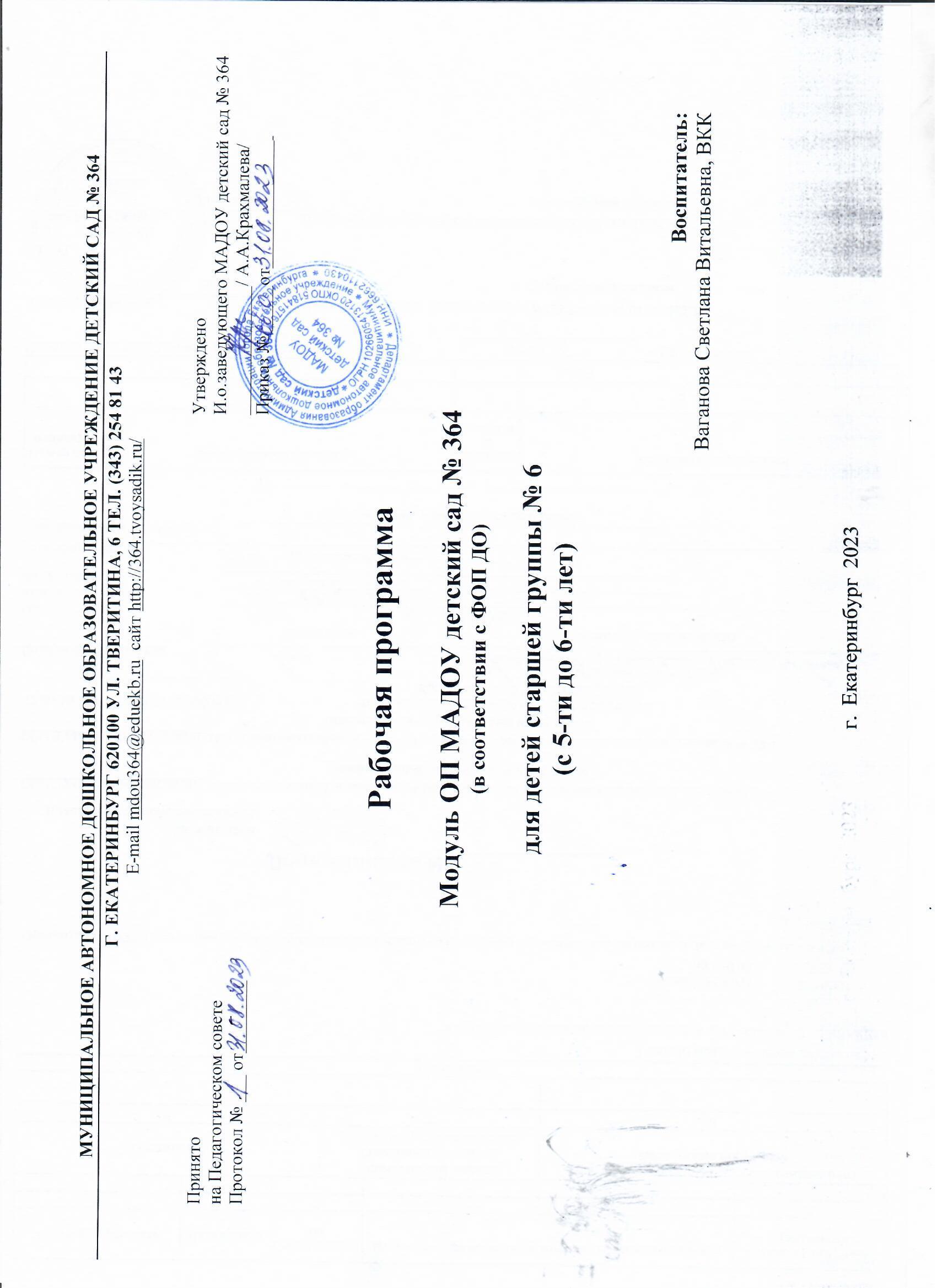 ОглавлениеЦЕЛЕВОЙ РАЗДЕЛ ОБЯЗАТЕЛЬНАЯ ЧАСТЬ ПРОГРАММЫПояснительная запискаРабочая программа (далее Программа) разработана рабочей группой педагогов МАДОУ детский сад № 364. Программа спроектирована с учётом ФГОС дошкольного образования и федеральной образовательной программой дошкольного образования. Нормативно-правовой основой для разработки Программы являются следующие нормативно-правовые документы:Указ Президента Российской Федерации от 7 мая 2018 г. № 204 «О национальных целях и стратегических задачах развития Российской Федерации на период до 2024 года»;Указ Президента Российской Федерации от 21 июля 2020 г. № 474 «О национальных целях развития Российской Федерации на период до 2030 года»;Указ Президента Российской Федерации от 9 ноября 2022 г. № 809 «Об утверждении основ государственной политики по сохранению и укреплению традиционных российских духовно-нравственных ценностей»Федеральный закон от 29 декабря 2012 г. № 273-ФЗ «Об образовании в Российской Федерации»;Федеральный закон от 31 июля 2020 г. № 304-ФЗ «О внесении изменений в Федеральный закон «Об образовании в Российской Федера- ции» по вопросам воспитания обучающихся»Федеральный закон от 24 сентября 2022 г. № 371-ФЗ «О внесении изменений в Федеральный закон «Об образовании в Российской Феде- рации» и статью 1 Федерального закона «Об обязательных требованиях в Российской Федерации»Федеральный государственный образовательный стандарт дошкольного образования (утвержден приказом Минобрнауки России от 17 октября 2013 г. № 1155, зарегистрировано в Минюсте России 14 ноября 2013 г., регистрационный № 30384; в редакции приказа Минпросвещения России от 8 ноября 2022 г. № 955, зарегистрировано в Минюсте России 6 февраля 2023 г., регистрационный № 72264);Федеральная образовательная программа дошкольного образования (утверждена приказом Минпросвещения России от 25 ноября 2022 г.№ 1028, зарегистрировано в Минюсте России 28 декабря 2022 г., регистрационный № 71847);Порядок организации и осуществления образовательной деятельности по основным общеобразовательным программам – образователь- ным программам дошкольного образования (утверждена приказом Минпросвещения России от 31 июля 2020 года № 373, зарегистрировано в Ми- нюсте России 31 августа 2020 г., регистрационный № 59599);Санитарные правила и нормы СанПин 1.2.3685-21 «Гигиенические нормативы и требования к обеспечению безопасности и (или) без- вредности для человека факторов среды обитания» (Утверждены постановлением Главного государственного санитарного врача Российской от 28 января 2021 года №2).Санитарные правила СП 2.4.3648-20 «Санитарно-эпидемиологические требования к организации воспитания и обучения, отдыха и оздоровления детей и молодежи» (Утверждены постановлением Главного государственного санитарного врача Российской от 28 сентября 2020 года №28).«Порядок организации и осуществления образовательной деятельности по основным общеобразовательным программам – образова- тельным программам дошкольного образования», приказ Министерства просвещения Российской Федерации от 31 июля 2020 г. N 373.Устав МАДОУ детский сад № 192.Цели и задачи реализации ПрограммыПрограмма, в соответствии с Федеральным законом «Об образовании в Российской Федерации», направлена на формирование общей куль- туры, развитие физических, интеллектуальных, нравственных, эстетических и личностных качеств, сохранение и укрепление здоровья детей до- школьного возраста.Цели Программы достигаются через решение следующих задач (п. 1.6. ФГОС ДО, п. 14.2 ФОП ДО):обеспечение единых для Российской Федерации содержания ДО и планируемых результатов освоения образовательной программы ДО;охрана и укрепление физического и психического здоровья детей, в том числе их эмоционального благополучия;приобщение детей (в соответствии с возрастными особенностями) к базовым ценностям российского народа – жизнь, достоинство, пра- ва и свободы человека, патриотизм, гражданственность, высокие нравственные идеалы, крепкая семья, созидательный труд, приоритет духовного над материальным, гуманизм, милосердие, справедливость, коллективизм, взаимопомощь и взаимоуважение, историческая память и преемствен- ность поколений, единство народов России; создание условий для формирования ценностного отношения к окружающему миру, становления опы- та действий и поступков на основе осмысления ценностей;обеспечение равных возможностей для полноценного развития каждого ребёнка в период дошкольного детства независимо от места жи- тельства, пола, нации, языка, социального статуса, психофизиологических и других особенностей (в том числе ограниченных возможностей здоро- вья), с учетом разнообразия образовательных потребностей и индивидуальных возможностей;создание благоприятных условий развития детей в соответствии с их возрастными и индивидуальными особенностями и склонностями, развития способностей и творческого потенциала каждого ребёнка как субъекта отношений с самим собой, другими детьми, взрослыми и миром;объединение обучения и воспитания в целостный образовательный процесс на основе духовно-нравственных и социокультурных ценно- стей и принятых в обществе правил и норм поведения в интересах человека, семьи, общества;формирование общей культуры личности детей, в том числе ценностей здорового образа жизни, обеспечение развития физических, лич- ностных, нравственных качеств и основ патриотизма, интеллектуальных и художественно-творческих способностей ребёнка, его инициативности, самостоятельности и ответственности, формирование предпосылок учебной деятельности;формирование социокультурной среды, соответствующей возрастным, индивидуальным, психологическим и физиологическим особен- ностям детей;обеспечение психолого-педагогической поддержки семьи и повышение компетентности родителей (законных представителей) в вопро- сах развития и образования, охраны и укрепления здоровья детей;обеспечение преемственности целей, задач и содержания дошкольного общего и начального общего образования;достижение детьми на этапе завершения ДО уровня развития, необходимого и достаточного для успешного освоения ими образователь- ных программ начального общего образования.Принципы и подходы к формированию ПрограммыОбразовательная программа реализует принципы подходы, в соответствии с п. 1.4 ФГОС ДО, п. 14.3 ФОП ДО):полноценное проживание ребенком всех этапов детства, обогащение (амплификация) детского развития;построение образовательной деятельности на основе индивидуальных особенностей каждого ребенка, при котором сам ребенок стано- вится активным в выборе содержания своего образования, становится субъектом образования;содействие и сотрудничество детей и родителей (законных представителей), совершеннолетних членов семьи, принимающих участие в воспитании детей младенческого, раннего и дошкольного возрастов, а также педагогических работников (далее вместе – взрослые);признание ребёнка полноценным участником (субъектом) образовательных отношений;поддержка инициативы детей в различных видах деятельности;сотрудничество ДОО с семьей;приобщение детей к социокультурным нормам, традициям семьи, общества и государства;формирование познавательных интересов и познавательных действий ребенка в различных видах деятельности;возрастная адекватность дошкольного образования (соответствие условий, требований, методов возрасту и особенностям развития);учет этнокультурной ситуации развития детей. Основные подходы к формированию Программы. Программа:сформирована на основе требований ФГОС ДО и ФОП ДО, предъявляемых к структуре образовательной программы дошкольного обра- зования;определяет содержание и организацию образовательной деятельности на уровне дошкольного образования;обеспечивает развитие личности детей дошкольного возраста в различных видах общения и деятельности с учетом их возрастных, инди- видуальных, психологических и физиологических особенностей;сформирована как программа психолого-педагогической поддержки позитивной социализации и индивидуализации, развития личности детей дошкольного возраста и определяет комплекс основных характеристик дошкольного образования (базовые объем, содержание и планируе- мые результаты освоения Программы).Значимые для разработки Программы характеристики, в том числе характеристики особенностей развития детей 5-6 летОсновные участники реализации Программы: педагоги, обучающиеся, родители (законные представители).Социальными заказчиками реализации Программы как комплекса образовательных услуг выступают, в первую очередь, родители (закон- ные представители) обучающихся, как гаранты реализации прав ребенка на уход, присмотр и оздоровление, воспитание и обучение.Характеристики особенностей развития детейОт 5 до 6 летРосто-весовые характеристикиСредний вес у мальчиков изменяется от 19,7 кг в пять лет до 21,9 кг в шесть лет, у девочек – от 18,5 кг в пять лет до 21,3 кг в шесть лет.Средняя длина тела у мальчиков от 110,4 см в пять лет до 115,9 см в шесть лет, у девочек – от 109,0 см в пять лет до 115,7 см в шесть лет.Функциональное созреваниеРазвитие центральной нервной и опорно-двигательной систем, зрительно-моторной координации позволяет ребенку значительно расширить доступный набор двигательных стереотипов.Психические функции. В период от пяти до шести лет детям доступно опосредованное запоминание. Эффективность запоминания с помо- щью внешних средств (картинок, пиктограмм) может возрастать в 2 раза. В старшем дошкольном возрасте продолжает развиваться образное мыш- ление. Дети способны не только решить задачу в наглядном плане, но и совершить преобразования объекта, указать, в какой последовательности объекты вступят во взаимодействие и т.д. Эгоцентризм детского мышления сохраняется. Основой развития мыслительных способностей в данном возрасте является наглядно-схематическое мышление, начинают развиваться основы логического мышления. Формируются обобщения, что явля- ется основой словесно-логического мышления. Интенсивно формируется творческое воображение. Наряду с образной креативностью, интенсивно развивается и вербальная креативность по параметрам беглости, гибкости, оригинальности и разработанности. Увеличивается устойчивость, рас- пределение, переключаемость внимания. Развитие речи идет в направлении развития словаря, грамматической стороны речи, связной речи, ребен-ку доступен фонематический анализ слова, что является основой для освоения навыков чтения. Проявляется любознательность ребенка, расширя- ется круг познавательных интересов. Складывается первичная картина мира.Детские виды деятельности. У детей шестого года жизни отмечается существенное расширение регулятивных способностей поведения, за счет усложнения системы взаимоотношений со взрослыми и со сверстниками. Творческая сюжетно-ролевая игра имеет сложную структуру. В игре могут принимать участие несколько детей (до 5-6 человек). Дети шестого года жизни могут планировать и распределять роли до начала игры и строят свое поведение, придерживаясь роли. Игровое взаимодействие сопровождается речью, соответствующей взятой роли по содержанию и интонационно. Нарушение логики игры не принимается и обосновывается. При распределении ролей могут возникать конфликты, связанные с субординацией ролевого поведения, а также нарушением правил. Сюжеты игр становятся более разнообразными, содержание игр определяется ло- гикой игры и системой правил.Интенсивно развиваются продуктивные виды деятельности, которые способствуют развитию творческого воображения и самовыражения ребенка.Детям доступны рисование, конструирование, лепка, аппликация по образцу, условию и по замыслу самого ребенка. Необходимо отметить, что сюжетно-ролевая игра и продуктивные виды деятельности в пять-шесть лет приобретают целостные формы поведения, где требуется целепола- гание, планирование деятельности, осуществление действий, контроль и оценка. Продуктивные виды деятельности могут осуществляться в ходе совместной деятельности.Коммуникация и социализация. В общении со взрослыми интенсивно формируются внеситуативно-познавательная и внеситуативно- личностная форма общения. У детей формируется потребность в самоутверждении через возможность соответствовать нормам, правилам, ожида- ниям, транслируемым со стороны взрослых. Со сверстниками начинает формироваться внеситуативно-деловая форма общения, что определяется возрастающим интересом к личности сверстника, появляются избирательные отношения, чувство привязанности к определенным детям, дружба. Характер межличностных отношений отличает выраженный интерес по отношению к сверстнику, высокую значимость сверстника, возрастанием просоциальных форм поведения. Детские группы характеризуются стабильной структурой взаимоотношений между детьми.Саморегуляция. В период от пяти до шести лет начинают формироваться устойчивые представления о том, «что такое хорошо» и «что такое плохо», которые становятся внутренними регуляторами поведения ребенка. Формируется произвольность поведения, социально значимые мотивы начинают управлять личными мотивами.Личность и самооценка. Складывается первая иерархия мотивов. Формируется дифференцированность самооценки. Преобладает высокая, неадекватная самооценка. Ребенок стремится к сохранению позитивной самооценки.Планируемые результаты освоения ПрограммыВ соответствии с ФГОС ДО специфика дошкольного возраста и системные особенности ДО делают неправомерными требования от ребенка дошкольного возраста конкретных образовательных достижений. Поэтому планируемые результаты освоения п. 15 Федеральной программы пред- ставляют собой возрастные характеристики возможных достижений ребенка дошкольного возраста на разных возрастных этапах и к завершению ДО.Степень выраженности возрастных характеристик возможных достижений может различаться у детей одного возраста по причине высокой ин- дивидуализации их психического развития и разных стартовых условий освоения образовательной программы. Обозначенные различия не должны быть констатированы как трудности ребенка в освоении образовательной программы ДОО и не подразумевают его включения в соответствующую целевую группу.Планируемые результаты освоения Программы полностью соответствует планируемым результатам реализации Федеральной программы.1.2.1. Планируемые результаты в дошкольном возрастеК шести годам:ребёнок демонстрирует ярко выраженную потребность в двигательной активности, проявляет интерес к новым и знакомым физическим упражнениям, пешим прогулкам, показывает избирательность и инициативу при выполнении упражнений, имеет представления о некоторых видах спорта, туризме, как форме активного отдыха;ребёнок проявляет осознанность во время занятий физической культурой, демонстрирует выносливость, быстроту, силу, гибкость, ловкость, координацию, выполняет упражнения в заданном ритме и темпе, способен проявить творчество при составлении несложных комбинаций из знако- мых упражнений;ребёнок проявляет доступный возрасту самоконтроль, способен привлечь внимание других детей и организовать знакомую подвижную иг-ру;ребёнок проявляет духовно-нравственные качества и основы патриотизма в процессе ознакомления с видами спорта и достижениями рос-сийских спортсменов;ребёнок владеет основными способами укрепления здоровья (закаливание, утренняя гимнастика, соблюдение личной гигиены, безопасное поведение и другие); мотивирован на сбережение и укрепление собственного здоровья и здоровья окружающих;ребёнок настроен положительно по отношению к окружающим, охотно вступает в общение со взрослыми и сверстниками, проявляет сдер- жанность по отношению к незнакомым людям, при общении со взрослыми и сверстниками ориентируется на общепринятые нормы и правила культуры поведения, проявляет в поведении уважение и привязанность к родителям (законным представителям), демонстрирует уважение к педа- гогам, интересуется жизнью семьи и ДОО;ребёнок способен различать разные эмоциональные состояния взрослых и сверстников, учитывает их в своем поведении, откликается на просьбу помочь, в оценке поступков опирается на нравственные представления;ребёнок проявляет активность в стремлении к познанию разных видов труда и профессий, бережно относится к предметному миру как ре- зультату труда взрослых, стремится участвовать в труде взрослых, самостоятелен, инициативен в самообслуживании, участвует со сверстниками в разных видах повседневного и ручного труда;ребёнок владеет представлениями о безопасном поведении, соблюдает правила безопасного поведения в разных видах деятельности, демон- стрирует умения правильно и безопасно пользоваться под присмотром взрослого бытовыми предметами и приборами, безопасного общения с не- знакомыми животными, владеет основными правилами безопасного поведения на улице;ребёнок регулирует свою активность в деятельности, умеет соблюдать очередность и учитывать права других людей, проявляет инициативу в общении и деятельности, задает вопросы различной направленности, слушает и понимает взрослого, действует по правилу или образцу в разных видах деятельности, способен к произвольным действиям;ребёнок проявляет инициативу и самостоятельность в процессе придумывания загадок, сказок, рассказов, владеет первичными приемами ар- гументации и доказательства, демонстрирует богатый словарный запас, безошибочно пользуется обобщающими словами и понятиями, самостоя- тельно пересказывает рассказы и сказки, проявляет избирательное отношение к произведениям определенной тематики и жанра;ребёнок испытывает познавательный интерес к событиям, находящимся за рамками личного опыта, фантазирует, предлагает пути решения проблем, имеет представления о социальном, предметном и природном мире; ребёнок устанавливает закономерности причинно-следственного ха- рактера, приводит логические высказывания; проявляет любознательность;ребёнок использует математические знания, способы и средства для познания окружающего мира; способен к произвольным умственным действиям; логическим операциям анализа, сравнения, обобщения, систематизации, классификации и другим, оперируя предметами разными по величине, форме, количеству; владеет счетом, ориентировкой в пространстве и времени;ребёнок знает о цифровых средствах познания окружающей действительности, использует некоторые из них, придерживаясь правил без- опасного обращения с ними;ребёнок проявляет познавательный интерес к населенному пункту, в котором живет, знает некоторые сведения о его достопримечательно- стях, событиях городской и сельской жизни; знает название своей страны, её государственные символы;ребёнок имеет представление о живой природе разных регионов России, может классифицировать объекты по разным признакам; имеет представление об особенностях и потребностях живого организма, изменениях в жизни природы в разные сезоны года, соблюдает правила поведе- ния в природе, ухаживает за растениями и животными, бережно относится к ним;ребёнок проявляет интерес и (или) с желанием занимается музыкальной, изобразительной, театрализованной деятельностью; различает ви- ды, жанры, формы в музыке, изобразительном и театральном искусстве; проявляет музыкальные и художественно-творческие способности;ребёнок принимает активное участие в праздничных программах и их подготовке; взаимодействует со всеми участниками культурно- досуговых мероприятий;ребёнок самостоятельно определяет замысел рисунка, аппликации, лепки, постройки, создает образы и композиционные изображения, инте- грируя освоенные техники и средства выразительности, использует разнообразные материалы;ребёнок согласовывает свои интересы с интересами партнеров в игровой деятельности, умеет предложить и объяснить замысел игры, ком- бинировать сюжеты на основе разных событий, создавать игровые образы, управлять персонажами в режиссерской игре;ребёнок проявляет интерес к игровому экспериментированию, развивающим и познавательным играм, в играх с готовым содержанием и правилами действует в точном соответствии с игровой задачей и правилами.Педагогическая диагностика достижения планируемых результатовДанный раздел Программы полностью соответствует разделу «Педагогическая диагностика достижения планируемых результатов» Федеральной программы (п. 16. ФОП ДО).Педагогическая диагностика достижений планируемых результатов направлена на изучение деятельностных умений ребёнка, его интересов, предпочтений, склонностей, личностных особенностей, способов взаимодействия со взрослыми и сверстниками. Она позволяет выявлять особенности и динамику развития ребёнка, составлять на основе полученных данных индивидуальные образовательные маршруты освоения образовательной програм- мы, своевременно вносить изменения в планирование, содержание и организацию образовательной деятельности.Результаты педагогической диагностики (мониторинга) могут использоваться исключительно для решения следующих образовательных задач:индивидуализации образования (в том числе поддержки ребёнка, построения его образовательной траектории или профессиональной кор- рекции особенностей его развития);оптимизации работы с группой детей.Периодичность проведения педагогической диагностики определяется ДОО. Оптимальным является её проведение на начальном этапе освоения ребёнком образовательной программы в зависимости от времени его поступления в дошкольную группу (стартовая диагностика) и на завершающем эта- пе освоения программы его возрастной группой (заключительная, финальная диагностика). При проведении диагностики на начальном этапе учитывает- ся адаптационный период пребывания ребёнка в группе. Сравнение результатов стартовой и финальной диагностики позволяет выявить индивидуаль- ную динамику развития ребёнка.Педагогическая диагностика индивидуального развития детей проводится педагогом в произвольной форме на основе малоформализованных ди- агностических методов: наблюдения, свободных бесед с детьми, анализа продуктов детской деятельности (рисунков, работ по лепке, аппликации, по- строек, поделок и тому подобное), специальных диагностических ситуаций. При необходимости педагог может использовать специальные методики ди- агностики физического, коммуникативного, познавательного, речевого, художественно-эстетического развития.Основным методом педагогической диагностики является наблюдение. Ориентирами для наблюдения являются возрастные характеристики раз-вития ребёнка. Они выступают как обобщенные показатели возможных достижений детей на разных этапах дошкольного детства в соответствующих образовательных областях. Педагог наблюдает за поведением ребёнка в деятельности (игровой, общении, познавательно-исследовательской, изобрази- тельной, конструировании, двигательной), разных ситуациях (в режимных процессах, в группе и на прогулке, совместной и самостоятельной деятельно- сти детей и других ситуациях). В процессе наблюдения педагог отмечает особенности проявления ребёнком личностных качеств, деятельностных уме- ний, интересов, предпочтений, фиксирует реакции на успехи и неудачи, поведение в конфликтных ситуациях и тому подобное.Наблюдая за поведением ребёнка, педагог обращает внимание на частоту проявления каждого показателя, самостоятельность и инициативность ребёнка в деятельности. Частота проявления указывает на периодичность и степень устойчивости показателя. Самостоятельность выполнения действия позволяет определить зону актуального и ближайшего развития ребёнка. Инициативность свидетельствует о проявлении субъектности ребёнка в дея- тельности и взаимодействии.Результаты наблюдения фиксируются, способ и форму их регистрации педагог выбирает самостоятельно. Оптимальной формой фиксации ре- зультатов наблюдения может являться карта развития ребёнка. Педагог может составить её самостоятельно, отразив показатели возрастного развития ребёнка и критерии их оценивания. Фиксация данных наблюдения позволит педагогу выявить и проанализировать динамику в развитии ребёнка на определенном возрастном этапе, а также скорректировать образовательную деятельность с учётом индивидуальных особенностей развития ребёнка и его потребностей.Результаты наблюдения могут быть дополнены беседами с детьми в свободной форме, что позволяет выявить причины поступков, наличие инте- реса к определенному виду деятельности, уточнить знания о предметах и явлениях окружающей действительности и другое.Анализ продуктов детской деятельности может осуществляться на основе изучения материалов портфолио ребёнка (рисунков, работ по апплика- ции, фотографий работ по лепке, построек, поделок и другого). Полученные в процессе анализа качественные характеристики существенно дополнят ре- зультаты наблюдения за продуктивной деятельностью детей (изобразительной, конструктивной, музыкальной и другой деятельностью).Педагогическая диагностика завершается анализом полученных данных, на основе которых педагог выстраивает взаимодействие с детьми, орга- низует мотивирующую активную творческую деятельность обучающихся, составляет индивидуальные образовательные маршруты освоения образова- тельной Программы, осознанно и целенаправленно проектирует образовательный процесс.При необходимости используется психологическая диагностика развития детей (выявление и изучение индивидуально-психологических особен- ностей детей, причин возникновения трудностей в освоении образовательной программы), которую проводят квалифицированные специалисты (педа- гог-психолог). Участие ребёнка в психологической диагностике допускается только с согласия его родителей (законных представителей). Результаты психологической диагностики могут использоваться для решения задач психологического сопровождения и оказания адресной психологической помо- щи.Пособия, используемые для проведения педагогической диагностики индивидуального развития детей при реализации Программы:Н.В.Верещагина: «Диагностика педагогического процесса в старшей группе (с 5 до 6 лет) дошкольной образовательной организации. Разработано в соответствии с ФГОС.СОДЕРЖАТЕЛЬНЫЙ РАЗДЕЛ ОБЯЗАТЕЛЬНАЯ ЧАСТЬ ПРОГРАММЫОбщие положенияРаздел II Федеральной программы определяет содержательные линии образовательной деятельности, реализуемые ДОО по основным направлениям развития детей дошкольного возраста (социально-коммуникативного, познавательного, речевого, художественно-эстетического, фи- зического развития).В каждой образовательной области сформулированы задачи и содержание образовательной деятельности, предусмотренное для освоения в каждой возрастной группе детей в возрасте от двух месяцев до семи-восьми лет. Представлены задачи воспитания, направленные на приобщение детей к ценностям российского народа, формирование у них ценностного отношения к окружающему миру.Более конкретное и дифференцированное по возрастам описание воспитательных задач приводится в Программе воспитания.Описание образовательной деятельности в соответствии с направлениями развития ребенка, представленными в пяти образо- вательных областях, федеральной программой и с учетом используемых методических пособий, обеспечивающих реализацию данного со-держанияМодуль образовательной деятельности «Социально-коммуникативное развитие» Старшая группа (От 5 лет до 6 лет, п. 18.6 ФОП ДО)В области социально-коммуникативного развития основными задачами образовательной деятельности являются:в сфере социальных отношений:обогащать представления детей о формах поведения и действиях в различных ситуациях в семье и ДОО;содействовать пониманию детьми собственных и чужих эмоциональных состояний и переживаний, овладению способами эмпатийного по- ведения в ответ на разнообразные эмоциональные проявления сверстников и взрослых;поддерживать интерес детей к отношениям и событиям в коллективе, согласованию действий между собой и заинтересованности в общем результате совместной деятельности;обеспечивать умение детей вырабатывать и принимать правила взаимодействия в группе, понимание детьми последствий несоблюдения принятых правил;расширять представления о правилах поведения в общественных местах; об обязанностях в группе;в области формирования основ гражданственности и патриотизма:воспитывать уважительное отношение к Родине, к людям разных национальностей, проживающим на территории России, их культурному наследию;знакомить детей с содержанием государственных праздников и традициями празднования, развивать патриотические чувства, уважение и гордость за поступки героев Отечества, достижения страны;поддерживать детскую любознательность по отношению к родному краю, эмоциональный отклик на проявления красоты в различных архи- тектурных объектах и произведениях искусства, явлениях природы;в сфере трудового воспитания:формировать представления о профессиях и трудовых процессах; воспитывать бережное отношение к труду взрослых, к результатам их труда; развивать самостоятельность и инициативу в трудовой деятельности по самообслуживанию, хозяйственно-бытовому, ручному труду и кон- струированию, труду в природе;знакомить детей с элементарными экономическими знаниями, формировать первоначальные представления о финансовой грамотности;в области формирования безопасного поведения:формировать представления детей об основных источниках и видах опасности в быту, на улице, в природе, в информационно- телекоммуникационной сети «Интернет» (далее - сеть Интернет) и способах безопасного поведения; о правилах безопасности дорожного движения в качестве пешехода и пассажира транспортного средства;формировать осмотрительное отношение к потенциально опасным для человека ситуациям;знакомить с основными правилами пользования сети Интернет, цифровыми ресурсами, исключая практическое использование электронных средств обучения индивидуального использования.Содержание образовательной деятельности.В сфере социальных отношений.Педагог предоставляет детям возможность рассказать о себе, выразить собственные потребности и желания, воспитывает самоуважение и уверенность в себе, подчеркивает достижения ребёнка. Знакомит детей с их правами. Обогащает представления детей о расширении форм поведе- ния и действий детей в ситуации взросления (помощь взрослым дома и в группе, сочувствие и поддержка детей с ОВЗ в ДОО; забота и поддержка младших).Педагог знакомит детей с основными эмоциями и чувствами, их выражением в мимике, пантомимике, действиях, интонации речи. Анализи- рует с детьми причины и события, способствующие возникновению эмоций, рассматривает примеры из жизненного опыта детей, произведений ли- тературы и изобразительного искусства, кинематографа и мультипликации. Учит детей понимать свои и чужие эмоциональные состояния, разгова- ривать о них, демонстрирует примеры эмоциональной поддержки и адекватные возрасту способы регуляции эмоциональных состояний.Обогащает представления о семье, семейных и родственных отношениях: члены семьи, ближайшие родственники по линии матери и отца. Способствует пониманию того, как поддерживаются родственные связи (переписка, разговор по телефону, посещения, совместный отдых), как проявляются в семье забота, любовь, уважение друг к другу. Рассматривает проявления семейных традиций и отношения к пожилым членам семьи. Обогащает представления детей о заботе и правилах оказания посильной помощи больному члену семьи.Педагог поддерживает стремление ребёнка быть членом детского коллектива: иметь ближайшее окружение и предпочтения в общении; стремиться к деловому сотрудничеству; в совместной деятельности ориентироваться на свои возможности и сверстника. Способствует овладению детьми умений совместной деятельности: принимать общую цель, договариваться о способах деятельности и материалах, в процессе общего дела быть внимательными друг к другу, проявлять заинтересовать в достижении результата, выражать свое отношение к результату и взаимоотношени- ям. Поддерживает предотвращение и самостоятельное преодоление конфликтных ситуаций, уступки друг другу, уточнения причин несогласия. Обогащает опыт освоения детьми групповых форм совместной деятельности со сверстниками.Педагог в совместной деятельности с детьми поощряет обсуждение и установление правил взаимодействия в группе, способствует понима- нию детьми последствий несоблюдения принятых правил.Расширяет представления о правилах поведения в общественных местах; об обязанностях в группе. Обогащает словарь детей вежливыми словами (доброе утро, добрый вечер, хорошего дня, будьте здоровы, пожалуйста, извините, спасибо).Развивает позитивное отношение к ДОО: поддерживает желание детей соблюдать порядок и чистоту в группе, преобразовывать простран- ство в зависимости от предстоящих событий (праздники, мероприятия), воспитывает бережное отношение к пространству и оборудованию ДОО. Включает детей в подготовку мероприятий для родителей (законных представителей), пожилых людей, младших детей в ДОО. Поддерживает чув- ство гордости детей, удовлетворение от проведенных мероприятий.В области формирования основ гражданственности и патриотизма.Педагог воспитывает уважительное отношение к нашей Родине - России. Расширяет представления о государственных символах России -гербе, флаге, гимне, знакомит с историей их возникновения в доступной для детей форме. Обогащает представления детей о том, что Россия -большая многонациональная страна, воспитывает уважение к людям разных национальностей, их культуре. Развивает интерес к жизни людей раз- ных национальностей, проживающих на территории России, их образу жизни, традициям и способствует его выражению в различных видах дея- тельности детей (рисуют, играют, обсуждают). Уделяет особое внимание традициям и обычаям народов, которые проживают на территории малой родины.Обогащает представления детей о государственных праздниках: День России, День народного единства, День Государственного флага Рос- сийской Федерации, День Государственного герба Российской Федерации, День защитника Отечества, День Победы, Всемирный день авиации и космонавтики. Знакомит детей с содержанием праздника, с традициями празднования, памятными местами в населенном пункте, посвященными празднику. Воспитывает уважение к защитникам и героям Отечества. Знакомит детей с яркими биографическими фактами, поступками героев Отечества, вызывает позитивный эмоциональный отклик и чувство гордости.Педагог обогащает представления детей о малой родине: поддерживает любознательность по отношению к родному краю; интерес, почему именно так устроен населенный пункт (расположение улиц, площадей, различных объектов инфраструктуры); знакомит со смыслом некоторых символов и памятников населенного пункта, развивает умения откликаться на проявления красоты в различных архитектурных объектах. Поддер- живает проявления у детей первичной социальной активности: желание принять участие в значимых событиях, переживание эмоций, связанных с событиями военных лет и подвигами горожан (чествование ветеранов, социальные акции и прочее).В сфере трудового воспитания.Педагог обогащает представления детей о труде взрослых, знакомит детей дошкольного возраста с разными видами производительного (промышленность, строительство, сельское хозяйство) и обслуживающего (сфера досуга и отдыха, сфера культуры, медицина, торговля) труда. Со- здает образовательные ситуации по ознакомлению детей с конкретными профессиями взрослых, демонстрирует возможные связи между професси- ями, обращает внимание детей на содержание каждой профессии в соответствии с общей структурой трудового процесса (мотив, цель, инструмен- ты и оборудование, содержание действий, выбор трудовых действий в соответствии с целью, результат): продавец продает товар покупателю, ра- бочий на фабрике изготавливает товар, шофер развозит товар по магазинам, грузчик разгружает товар.Педагог формирует представление детей о современной технике, в том числе цифровой, её разнообразии, создает образовательные ситуации для знакомства детей с конкретными техническими приборами, показывает, как техника способствует ускорению получения результата труда и об- легчению труда взрослых.Педагог создает условия для знакомства детей с экономическими знаниями, рассказывает о назначении рекламы для распространения ин- формации о товаре, формирует представление о финансовой грамотности человека, обсуждает с детьми назначение денег и их участие в процессе приобретения товаров или услуг, организует проблемные и игровые ситуации для детей, развивает умения планировать расходы на покупку необ- ходимых товаров и услуг, формирует уважение к труду родителей (законных представителей).Педагог продолжает поощрять инициативность и самостоятельность детей в процессах самообслуживания в группе (убрать постель после сна, расставить ровно стулья за столами в зоне учебной деятельности), создает проблемные и игровые ситуации для развития умений выполнять отдельные трудовые действия, привлекает к решению поставленных задач родителей (законных представителей) с целью создания дома условий для развития умений реализовывать элементы хозяйственно- бытового труда: вымыть тарелку после обеда, вытереть пыль в комнате, застелить кровать, погладить носовой платок, покормить домашнего питомца и тому подобное.Педагог создает условия для коллективного выполнения детьми трудовых поручений во время дежурства, учит детей распределять между собой трудовые поручения для получения единого трудового результата.В области формирования безопасного поведения.Педагог создает условия для закрепления представлений детей о правилах безопасного поведения в быту, на улице, в природе, в общении с людьми, в том числе в сети Интернет. Обсуждает с детьми содержание детских книг, где герои попадают в опасные ситуации, побуждает детей крассуждениям, что нужно было сделать, чтобы избежать опасности, обговаривает вместе с детьми алгоритм безопасного поведения. Рассматривает с детьми картинки, постеры, где раскрывается связь между необдуманным и неосторожным действиями человека и опасными последствиями раз- решения ситуации (наступил на люк - чуть не провалился в шахту, толкнул ребёнка на горке - мальчик упал на острый лед и тому подобное). Ини- циирует проблемными вопросами желание детей рассказать о том, как можно было избежать опасной ситуации, какие советы дети могли бы дать героям, представленным на картинках.Педагог создает условия для самостоятельной деятельности детей, где можно было бы применить навыки безопасного поведения: организу- ет игровые и проблемные ситуации, решая которые ребёнок может закрепить правила безопасного поведения. Инициирует вместе с детьми созда- ние общих правил безопасного поведения в группе, на улице, в природе, в общении с людьми, поощряет интерес детей к данной теме, поддержива- ет их творческие находки и предложения. Читает с детьми художественную литературу, инициирует обсуждение с детьми тех эпизодов книги, где герои попадают в опасную ситуацию, активизирует проблемными вопросами желание детей рассказать, как нужно было себя вести в подобной си- туации, чтобы избежать опасности.Педагог обсуждает с детьми правила пользования сетью Интернет, цифровыми ресурсами.Модуль образовательной деятельности «Познавательное развитие» Старшая группа (От 5 лет до 6 лет, п. 19.6 ФОП ДО)В области познавательного развития основными задачами образовательной деятельности являются:развивать интерес детей к самостоятельному познанию объектов окружающего мира в его разнообразных проявлениях и простейших за- висимостях;формировать представления детей о цифровых средствах познания окружающего мира, способах их безопасного использования;развивать способность использовать математические знания и аналитические способы для познания математической стороны окружаю- щего мира: опосредованное сравнение объектов с помощью заместителей (условной меры), сравнение по разным основаниям, счет, упорядочива- ние, классификация, сериация и тому подобное); совершенствовать ориентировку в пространстве и времени;развивать способы взаимодействия с членами семьи и людьми ближайшего окружения в познавательной деятельности, расширять само- стоятельные действия различной направленности, закреплять позитивный опыт в самостоятельной и совместной со взрослым и сверстниками дея- тельности;расширять представления о многообразии объектов живой природы, их особенностях, среде обитания и образе жизни, в разные сезоны года, их потребностях; продолжать учить группировать объекты живой природы;продолжать учить детей использовать приемы экспериментирования для познания объектов живой и неживой природы и их свойств и качеств;продолжать знакомить с сезонными изменениями в природе, и деятельностью человека в разные сезоны, воспитывать положительное от- ношение ко всем живым существам, желание их беречь и заботиться.Содержание образовательной деятельности.Сенсорные эталоны и познавательные действия:педагог закрепляет умения детей различать и называть все цвета спектра и ахроматические цвета, оттенки цвета, тоны цвета, теплые и хо- лодные оттенки;расширяет знания об известных цветах, знакомит с новыми цветами (фиолетовый) и оттенками (голубой, розовый, темно-зеленый, сирене-вый);развивает способность различать и называть геометрические фигуры, осваивать способы воссоздания фигуры из частей, деления фигуры на части; выделять структуру плоских геометрических фигур, использовать сенсорные эталоны для оценки свойств и качеств предметов.Посредством игровой и познавательной мотивации педагог организует освоение детьми умений выделять сходство и отличие между груп- пами предметов, сравнивать предметы по 3-5 признакам, группировать предметы по разным основаниям преимущественно на основе зрительной оценки; совершенствует приемы сравнения, упорядочивания и классификации на основе выделения их существенных свойств и отношений. Фор- мирует представления о том, как люди используют цифровые средства познания окружающего мира и какие правила необходимо соблюдать для их безопасного использования;педагог демонстрирует детям способы осуществления разных видов познавательной деятельности, осуществления контроля, самоконтроля и взаимоконтроля результатов деятельности и отдельных действий во взаимодействии со сверстниками, поощряет проявление наблюдательности за действиями взрослого и других детей.В процессе организации разных форм совместной познавательной деятельности показывает детей возможности для обсуждения проблемы, для совместного нахождения способов её решения, поощряет проявление инициативы, способности формулировать и отвечать на поставленные вопросы.Математические представления:в процессе обучения количественному и порядковому счету в пределах десяти педагог совершенствует счетные умения детей, понимание независимости числа от пространственно-качественных признаков, знакомит с цифрами для обозначения количества и результата сравнения пред- метов, с составом чисел из единиц в пределах пяти; подводит к пониманию отношений между рядом стоящими числами;педагог совершенствует умения выстраивать сериационные ряды предметов, различающихся по размеру, в возрастающем и убывающем по- рядке в пределах десяти на основе непосредственного сравнения, показывает взаимоотношения между ними; организует освоение детьми опосре- дованного сравнения предметов по длине, ширине, высоте с помощью условной меры; обогащает представления и умения устанавливать простран- ственные отношения при ориентировке на листе бумаги и временные зависимости в календарных единицах времени: сутки, неделя, месяц, год.Окружающий мир:педагог расширяет первичные представления о малой родине и Отечестве, о населенном пункте, его истории, его особенностях (местах от- дыха и работы близких, основных достопримечательностях). Закрепляет представления о названии ближайших улиц, назначении некоторых обще- ственных учреждений — магазинов, поликлиники, больниц, кинотеатров, кафе. Развивает познавательный интерес к родной стране, к освоению представлений о её столице, государственном флаге и гербе, о государственных праздниках России, памятных исторических событиях, героях Оте- чества. Формирует представления о многообразии стран и народов мира;педагог формирует у детей понимание многообразия людей разных национальностей - особенностей их внешнего вида, одежды, традиций; развивает интерес к сказкам, песням, играм разных народов; расширяет представления о других странах и народах мира, понимание, что в других странах есть свои достопримечательности, традиции, свои флаги и гербы.Природа:педагог формирует представления о многообразии объектов животного и растительного мира, их сходстве и различии во внешнем виде и образе жизни поведении в разные сезоны года; совершенствует умения сравнивать, выделять признаки, группировать объекты живой природы по их особенностям, месту обитания, образу жизни, питанию; направляет внимание детей на наличие потребностей у животных и растений (свет, теп- ло, вода, воздух, питание); создает ситуации для понимания необходимости ухода за растениями и животными относительно их потребностей;педагог организует целенаправленное экспериментирование и опыты для ознакомления детей со свойствами объектов неживой природы, расширяя представления об объектах неживой природы, как среде обитания животных и растений (вода, почва, воздух, горы).Уточняет представления о признаках разных времен года (погодные изменения, состояние деревьев, покров, изменений в жизни человека, животных и растений); о деятельности человека в разные сезоны года (выращивание растений, сбор урожая, народные праздники и развлечения и другое);способствует усвоению детьми правил поведения в природе, формируя понимание ценности живого, воспитывает желание защитить и со- хранить живую природу.Модуль образовательной деятельности «Речевое развитие» Старшая группа (От 5 лет до 6 лет, п. 20.6 ФОП ДО)В области речевого развития основными задачами образовательной деятельности являются:Формирование словаря:обогащение словаря: вводить в словарь детей существительные, обозначающие профессии (каменщик, тракторист, швея); названия техники (экскаватор, комбайн); прилагательные, обозначающие признаки предметов; наречия, характеризующие отношение людей к труду (старательно, бережно); глаголы, характеризующие трудовую деятельность людей. Упражнять детей в умении подбирать слова со сходными значениями (сино- нимы) и противоположными значениями (антонимы);активизация словаря: закреплять у детей умение правильно, точно по смыслу употреблять в речи существительные, прилагательные, глаго- лы, наречия, предлоги, использовать существительные с обобщающим значением (строитель, хлебороб).Звуковая культура речи:закреплять правильное, отчетливое произношение всех звуков родного языка; умение различать на слух и отчетливо произносить часто смешиваемые звуки (с-ш, ж-з); определять место звука в слове. Продолжать развивать фонематический слух. Отрабатывать интонационную выра- зительность речи.Грамматический строй речи:совершенствовать умение детей согласовывать в предложении существительные с числительными, существительные с прилагательным, об- разовывать множественное число существительных, обозначающих детенышей животных. Развивать умения пользоваться несклоняемыми суще- ствительными (метро); образовывать по образцу однокоренные слова (кот-котенок-котище), образовывать существительные с увеличительными, уменьшительными, ласкательными суффиксами и улавливать оттенки в значении слов;познакомить с разными способами образования слов. Продолжать совершенствовать у детей умение составлять по образцу простые и слож- ные предложения; при инсценировках пользоваться прямой и косвенной речью.Связная речь:совершенствовать диалогическую и монологическую формы речи: закреплять умения поддерживать непринужденную беседу, задавать во- просы, правильно отвечать на вопросы педагога и детей; объединять в распространенном ответе реплики других детей, отвечать на один и тот же вопрос по-разному (кратко и распространенно). Закреплять умение участвовать в общей беседе, внимательно слушать собеседника, не перебивать его, не отвлекаться. Поощрять разговоры детей по поводу игр, прочитанных книг, просмотренных фильмов. Продолжать формировать у детей умение использовать разнообразные формулы речевого этикета, употреблять их без напоминания; формировать культуру общения: называть взрослых по имени и отчеству, на «вы», называть друг друга ласковыми именами, во время разговора не опускать голову, смотреть в лицо собесед- нику, не вмешиваться в разговор взрослых. Развивать коммуникативно-речевые умения, умение связно, последовательно и выразительно переска- зывать небольшие литературные произведения (сказки, рассказы) без помощи вопросов педагога, выразительно передавая диалоги действующих лиц, характеристики персонажей, формировать умение самостоятельно составлять по плану и образцу небольшие рассказы о предмете, по картине, набору картинок, составлять письма (педагогу, другу); составлять рассказы из опыта, передавая хорошо знакомые события. Формировать умение составлять небольшие рассказы творческого характера по теме, предложенной педагогом.Подготовка детей к обучению грамоте;формировать у детей умение производить анализ слов различной звуковой структуры, выделять словесное ударение и определять его место в структуре слова, качественно характеризовать выделяемые звуки (гласные, твердый согласный, мягкий согласный, ударный гласный, безударный гласный звук), правильно употреблять соответствующие термины. Познакомить детей со словесным составом предложения и звуковым составом слова.Интерес к художественной литературе:обогащать опыт восприятия жанров фольклора (потешки, песенки, прибаутки, сказки о животных, волшебные сказки) и художественной ли- тературы (небольшие авторские сказки, рассказы, стихотворения);развивать интерес к произведениям познавательного характера; формировать положительное эмоциональное отношение к «чтению с про- должением» (сказка-повесть, цикл рассказов со сквозным персонажем);формировать избирательное отношение к известным произведениям фольклора и художественной литературы, поддерживать инициативу детей в выборе произведений для совместного слушания (в том числе и повторное);формировать представления о некоторых жанровых, композиционных, языковых особенностях произведений: поговорка, загадка, считалка, скороговорка, народная сказка, рассказ, стихотворение;углублять восприятие содержания и формы произведений (оценка характера персонажа с опорой на его портрет, поступки, мотивы поведе- ния и другие средства раскрытия образа; ритм в поэтическом тексте; рассматривание иллюстраций разных художников к одному и тому же произ- ведению);совершенствовать художественно-речевые и исполнительские умения (выразительное чтение наизусть потешек, прибауток, стихотворений; выразительное чтение по ролям в инсценировках; пересказ близко к тексту);развивать образность речи и словесное творчество (умения выделять из текста образные единицы, понимать их значение; составлять корот- кие рассказы по потешке, прибаутке).Содержание образовательной деятельности.Формирование словаря:педагог осуществляет обогащение словаря за счет расширения представлений о явлениях социальной жизни, взаимоотношениях и характе- рах людей; за счет слов, обозначающих: названия профессий, учреждений, предметов и инструментов труда, техники, помогающей в работе, тру- довые действия и качество их выполнения; личностные характеристики человека, его состояния и настроения, внутренние переживания; социаль- но-нравственные категории, оттенки цвета, тонкое дифференцирование формы, размера и других признаков объекта; названия обследовательских действий, необходимых для выявления качеств и свойств предметов. Педагог закрепляет у детей умение обобщать предметы: объединять их в группы по существенным признакам.Звуковая культура речи:педагог развивает у детей звуковую и интонационную культуру речи, фонематический слух, способствует освоению правильного произно- шения сонорных звуков ([л], [л'], [р], [р']); упражняет в чистом звукопроизношении в процессе повседневного речевого общения и при звуковом анализе слов; формирует умение использовать средства интонационной выразительности при чтении стихов, пересказе литературных произведе- ний, в процессе общения (самостоятельное изменение темпа, ритма речи, силы и тембра голоса в зависимости от содержания).Грамматический строй речи:педагог формирует у детей умение грамматически правильно использовать в речи: несклоняемые существительные, слова, имеющие только множественное или только единственное число, глаголы «одеть» и «надеть», существительные множественного числа в родительном падеже; об- разовывать слова, пользуясь суффиксами, приставками.Связная речь:педагог способствует развитию у детей монологической речи, формирует умение замечать и доброжелательно исправлять ошибки в речи сверстников, обогащает представления детей о правилах речевого этикета, развивает умение соблюдать этику общения в условиях коллективного взаимодействия, поддерживает интерес детей к рассказыванию по собственной инициативе, поощряет использование в диалоге разных типов ре- плик;педагог помогает детям осваивать этикет телефонного разговора, столового, гостевого этикета, этикет взаимодействия в общественных ме- стах; использовать невербальные средства общения (мимика, жесты, позы); принятые нормы вежливого речевого общения; участвовать в коллек- тивных разговорах, использовать разные виды деятельности и речевые ситуации для развития диалогической речи;педагог формирует у детей умения самостоятельно строить игровые и деловые диалоги; пересказывать литературные произведения по ро- лям, по частям, правильно передавая идею и содержание, пользоваться прямой и косвенной речью; с помощью педагога определять и воспроизво- дить логику описательного рассказа; в описательных рассказах о предметах, объектах и явлениях природы использовать прилагательные и наре- чия; сочинять сюжетные рассказы по картине, из личного опыта; с помощью педагога строить свой рассказ в соответствии с логикой повествова- ния; в повествовании отражать типичные особенности жанра сказки или рассказа;педагог развивает у детей речевое творчество, формирует интерес к самостоятельному сочинению, созданию разнообразных видов творче- ских рассказов: придумывание продолжения и окончания к рассказу, рассказы по аналогии, рассказы по плану педагога, по модели. Педагог за- крепляет у детей умение внимательно выслушивать рассказы сверстников, замечать речевые ошибки и доброжелательно исправлять их; использо- вать элементы речи - доказательства при отгадывании загадок, в процессе совместных игр, в повседневном общении, помогает детям осваивать умения находить в текстах литературных произведений сравнения, эпитеты; использовать их при сочинении загадок, сказок, рассказов.Подготовка детей к обучению грамоте:педагог помогает детям осваивать представления о существовании разных языков, термины «слово», «звук», «буква», «предложение»,«гласный звук» и «согласный звук», проводить звуковой анализ слова, делить на слоги двух-, трехслоговые слова; осуществлять звуковой анализ простых трехзвуковых слов: интонационно выделять звуки в слове, различать гласные и согласные звуки, определять твердость и мягкость соглас- ных, составлять схемы звукового состава слова; составлять предложения по живой модели; определять количество и последовательность слов в предложении. Педагог развивает мелкую моторику кистей рук детей с помощью раскрашивания, штриховки, мелких мозаик.Модуль образовательной деятельности «Художественно-эстетическое развитие» Старшая группа (От 5 лет до 6 лет, п. 21.6 ФОП ДО)В области художественно-эстетического развития основными задачами образовательной деятельности являются:приобщение к искусству:продолжать развивать эстетическое восприятие, эстетические чувства, эмоции, эстетический вкус, интерес к искусству; умение наблюдать и оценивать прекрасное в окружающей действительности, природе;развивать эмоциональный отклик на проявления красоты в окружающем мире, произведениях искусства и собственных творческих работах; способствовать освоению эстетических оценок, суждений;формировать духовно-нравственные качества, в процессе ознакомления с различными видами искусства духовно-нравственного содержа- ния; формировать бережное отношение к произведениям искусства; активизировать проявление эстетического отношения к окружающему миру (искусству, природе, предметам быта, игрушкам, социальным явлениям);развивать эстетические интересы, эстетические предпочтения, желание познавать искусство и осваивать изобразительную и музыкальную деятельность;продолжать развивать у детей стремление к познанию культурных традиций своего народа через творческую деятельность;продолжать формировать умение выделять, называть, группировать произведения по видам искусства (литература, музыка, изобразительное искусство, архитектура, балет, театр, цирк, фотография);продолжать знакомить детей с жанрами изобразительного и музыкального искусства; продолжать знакомить детей с архитектурой; расширять представления детей о народном искусстве, музыкальном фольклоре, художественных промыслах; развивать интерес к участию вфольклорных праздниках;продолжать формировать умение выделять и использовать в своей изобразительной, музыкальной, театрализованной деятельности средства выразительности разных видов искусства, знать и называть материалы для разных видов художественной деятельности;уметь называть вид художественной деятельности, профессию и людей, которые работают в том или ином виде искусства;поддерживать личностные проявления детей в процессе освоения искусства и собственной творческой деятельности: самостоятельность, инициативность, индивидуальность, творчество.организовать посещение выставки, театра, музея, цирка;изобразительная деятельность:продолжать развивать интерес детей к изобразительной деятельности;развивать художественно-творческих способностей в продуктивных видах детской деятельности; обогащать у детей сенсорный опыт, развивая органы восприятия: зрение, слух, обоняние, осязание, вкус; закреплять у детей знания об основных формах предметов и объектов природы;развивать у детей эстетическое восприятие, желание созерцать красоту окружающего мира;в процессе восприятия предметов и явлений развивать у детей мыслительные операции: анализ, сравнение, уподобление (на что похоже), установление сходства и различия предметов и их частей, выделение общего и единичного, характерных признаков, обобщение;формировать умение у детей передавать в изображении не только основные свойства предметов (форма, величина, цвет), но и характерные детали, соотношение предметов и их частей по величине, высоте, расположению относительно друг друга;совершенствовать у детей изобразительные навыки и умения, формировать художественно-творческие способности; развивать у детей чувство формы, цвета, пропорций;поддерживать у детей стремление самостоятельно сочетать знакомые техники, помогать осваивать новые, по собственной инициативе объ- единять разные способы изображения;обогащать содержание изобразительной деятельности в соответствии с задачами познавательного и социального развития детей; инициировать выбор сюжетов о семье, жизни в ДОО, а также о бытовых, общественных и природных явлениях (воскресный день в семье,группа на прогулке, профессии близких взрослых, любимые праздники, средства связи в их атрибутном воплощении, ферма, зоопарк, лес, луг, ак- вариум, герои и эпизоды из любимых сказок и мультфильмов);продолжать знакомить детей с народным декоративно-прикладным искусством (Городецкая роспись, Полховско-майданская роспись, Гжельская роспись), расширять представления о народных игрушках (городецкая игрушка, богородская игрушка, матрешка, бирюльки);развивать декоративное творчество детей (в том числе коллективное); поощрять детей воплощать в художественной форме свои представ- ления, переживания, чувства, мысли; поддерживать личностное творческое начало;формировать у детей умение организовывать свое рабочее место, готовить все необходимое для занятий; работать аккуратно, экономно рас- ходовать материалы, сохранять рабочее место в чистоте, по окончании работы приводить его в порядок;конструктивная деятельность:продолжать развивать умение детей устанавливать связь между создаваемыми постройками и тем, что они видят в окружающей жизни; со- здавать разнообразные постройки и конструкции;поощрять у детей самостоятельность, творчество, инициативу, дружелюбие;музыкальная деятельность:продолжать формировать у детей эстетическое восприятие музыки, умение различать жанры музыкальных произведений (песня, танец, марш);развивать у детей музыкальную память, умение различать на слух звуки по высоте, музыкальные инструменты;формировать у детей музыкальную культуру на основе знакомства с классической, народной и современной музыкой; накапливать пред- ставления о жизни и творчестве композиторов;продолжать развивать у детей интерес и любовь к музыке, музыкальную отзывчивость на нее;продолжать развивать у детей музыкальные способности детей: звуковысотный, ритмический, тембровый, динамический слух; развивать у детей умение творческой интерпретации музыки разными средствами художественной выразительности;способствовать дальнейшему развитию у детей навыков пения, движений под музыку, игры и импровизации мелодий на детских музыкаль- ных инструментах; творческой активности детей;развивать у детей умение сотрудничества в коллективной музыкальной деятельности;театрализованная деятельность:знакомить детей с различными видами театрального искусства (кукольный театр, балет, опера и прочее); знакомить детей с театральной терминологией (акт, актер, антракт, кулисы и так далее);развивать интерес к сценическому искусству;создавать атмосферу творческого выбора и инициативы для каждого ребёнка; развивать личностные качеств (коммуникативные навыки, партнерские взаимоотношения;воспитывать доброжелательность и контактность в отношениях со сверстниками;развивать навыки действий с воображаемыми предметами; способствовать развитию навыков передачи образа различными способами (речь, мимика, жест, пантомима и прочее);создавать условия для показа результатов творческой деятельности, поддерживать инициативу изготовления декораций, элементов костю- мов и атрибутов;культурно-досуговая деятельность:развивать желание организовывать свободное время с интересом и пользой. Формировать основы досуговой культуры во время игр, творче- ства, прогулки и прочее;создавать условия для проявления культурных потребностей и интересов, а также их использования в организации своего досуга; формировать понятия праздничный и будний день, понимать их различия;знакомить с историей возникновения праздников, воспитывать бережное отношение к народным праздничным традициям и обычаям; развивать интерес к участию в праздничных программах и вызывать желание принимать участие в подготовке помещений к ним (украше-ние флажками, гирляндами, цветами и прочее);формировать внимание и отзывчивость к окружающим людям во время праздничных мероприятий (поздравлять, приглашать на праздник, готовить подарки и прочее);воспитывать интерес к народной культуре, продолжать знакомить с традициями народов страны; воспитывать интерес и желание участво- вать в народных праздниках и развлечениях;поддерживать интерес к участию в творческих объединениях дополнительного образования в ДОО и вне её.Содержание образовательной деятельности.Приобщение к искусству.Педагог продолжает формировать у детей интерес к музыке, живописи, народному искусству, воспитывать бережное отношение к произве- дениям искусства. Развивает у детей эстетические чувства, эмоции, эстетический вкус, эстетическое восприятие произведений искусства, формиру- ет умение выделять их выразительные средства. Учит соотносить художественный образ и средства выразительности, характеризующие его в раз- ных видах искусства, подбирать материал и пособия для самостоятельной художественной деятельности. Формирует у детей умение выделять, называть, группировать произведения по видам искусства: литература, музыка, изобразительное искусство, архитектура, театр, цирк.Педагог продолжает развивать у детей стремление к познанию культурных традиций через творческую деятельность (изобразительную, му- зыкальную, театрализованную, культурно-досуговую).Педагог формирует духовно-нравственные качества в процессе ознакомления с различными видами искусства духовно-нравственного со- держания;Педагог продолжает знакомить детей (без запоминания) с видами изобразительного искусства: графика, декоративно-прикладное искусство, живопись, скульптура, фотоискусство. Педагог продолжает знакомить детей с основными жанрами изобразительного искусства: натюрморт, пей- заж, портрет. Формирует у детей умение выделять и использовать в своей изобразительной, музыкальной, театрализованной деятельности средства выразительности разных видов искусства, называть материалы для разных видов художественной деятельности.Педагог знакомит детей с произведениями живописи (И.И. Шишкин, И.И. Левитан, В.А. Серов, И.Э. Грабарь, П.П. Кончаловский и други- ми), изображением родной природы в картинах художников. Расширяет представления о графике (ее выразительных средствах). Знакомить с твор- чеством художников- иллюстраторов детских книг (Ю.А. Васнецов, Е.М. Рачев, Е.И. Чарушин, И.Я. Билибин и другие). Знакомит с творчеством русских и зарубежных композиторов, а также детских композиторов-песенников (И.С. Бах, В.А. Моцарт, П.И. Чайковский, М.И. Глинка, С.С. Про- кофьев, В.Я. Шаинский и другими).Педагог продолжает знакомить детей с архитектурой. Закрепляет у детей знания о том, что существуют различные по назначению здания: жилые дома, магазины, театры, кинотеатры и другое. Обращает внимание детей на сходства и различия архитектурных сооружений одинакового назначения: форма, пропорции (высота, длина, украшения - декор и так далее). Подводит детей к пониманию зависимости конструкции здания от его назначения: жилой дом, театр, храм и так далее. Развивает у детей наблюдательность, учит внимательно рассматривать здания, замечать их ха- рактерные особенности, разнообразие пропорций, конструкций, украшающих деталей. При чтении литературных произведений, сказок обращает внимание детей на описание сказочных домиков (теремок, рукавичка, избушка на курьих ножках), дворцов.Расширяет представления детей о народном искусстве, фольклоре, музыке и художественных промыслах. Педагог знакомит детей с видами и жанрами фольклора. Поощряет участие детей в фольклорных развлечениях и праздниках.Педагог поощряет активное участие детей в художественной деятельности как по собственному желанию, так и под руководством взрослых. Педагог расширяет представления детей о творческих профессиях, их значении, особенностях: художник, композитор, музыкант, актер, ар-тист балета и другие. Педагог закрепляет и расширяет знания детей о телевидении, музеях, театре, цирке, кино, библиотеке; формирует желание посещать их.Изобразительная деятельность.Педагог продолжает развивать интерес детей к изобразительной деятельности. Выявляет задатки у детей и развивает на их основе художе- ственно-творческие способности в продуктивных видах детской деятельности. Педагог обогащает сенсорный опыт детей; закрепляет знания об ос- новных формах предметов и объектов природы. Развивает у детей эстетическое восприятие, учит созерцать красоту окружающего мира. Развивает у детей способность наблюдать, всматриваться (вслушиваться) в явления и объекты природы, замечать их изменения (например, как изменяютсяформа и цвет медленно плывущих облаков, как постепенно раскрывается утром и закрывается вечером венчик цветка, как изменяется освещение предметов на солнце и в тени). В процессе восприятия предметов и явлений развивает у детей мыслительные операции: анализ, сравнение, уподоб- ление (на что похоже), установление сходства и различия предметов и их частей, выделение общего и единичного, характерных признаков, обоб- щения. Развивает у детей чувство формы, цвета, пропорций, учит передавать в изображении основные свойства предметов (форма, величина, цвет), характерные детали, соотношение предметов и их частей по величине, высоте, расположению относительно друг друга.Педагог продолжает совершенствовать умение детей рассматривать работы (рисунки, лепку, аппликации), радоваться достигнутому резуль- тату, замечать и выделять выразительные решения изображений.Предметное рисование: педагог продолжает совершенствовать у детей умение передавать в рисунке образы предметов, объектов, персо- нажей сказок, литературных произведений. Обращает внимание детей на отличия предметов по форме, величине, пропорциям частей; побуждает их передавать эти отличия в рисунках. Учит передавать положение предметов в пространстве на листе бумаги, обращает внимание детей на то, что предметы могут по-разному располагаться на плоскости (стоять, лежать, менять положение: живые существа могут двигаться, менять позы, дерево в ветреный день - наклоняться и так далее). Учит детей передавать движения фигур. Способствует у детей овладению композиционным умениям: учит располагать предмет на листе с учётом его пропорций (если предмет вытянут в высоту, располагать его на листе по вертикали; если он вытя- нут в ширину, например, не очень высокий, но длинный дом, располагать его по горизонтали). Закрепляет у детей способы и приемы рисования различными изобразительными материалами (цветные карандаши, гуашь, акварель, цветные мелки, пастель, сангина, угольный карандаш, флома- стеры, разнообразные кисти и тому подобное). Вырабатывает у детей навыки рисования контура предмета простым карандашом с легким нажимом на него, чтобы при последующем закрашивании изображения не оставалось жестких, грубых линий, пачкающих рисунок.Педагог учит детей рисовать акварелью в соответствии с её спецификой (прозрачностью и легкостью цвета, плавностью перехода одного цвета в другой). Учит рисовать кистью разными способами: широкие линии - всем ворсом, тонкие - концом кисти; наносить мазки, прикладывая кисть всем ворсом к бумаге, рисовать концом кисти мелкие пятнышки. Педагог закрепляет знания детей об уже известных цветах, знакомить с но- выми цветами (фиолетовый) и оттенками (голубой, розовый, темно-зеленый, сиреневый), развивать чувство цвета. Учит детей смешивать краски для получения новых цветов и оттенков (при рисовании гуашью) и высветлять цвет, добавляя в краску воду (при рисовании акварелью). При рисо- вании карандашами учит передавать оттенки цвета, регулируя нажим на карандаш. В карандашном исполнении дети могут, регулируя нажим, пе- редать до трех оттенков цвета.Сюжетное рисование: педагог учит детей создавать сюжетные композиции на темы окружающей жизни и на темы литературных произве- дений («Кого встретил Колобок», «Два жадных медвежонка», «Где обедал воробей?» и другие). Развивает у детей композиционные умения, учит располагать изображения на полосе внизу листа, по всему листу. Обращает внимание детей на соотношение по величине разных предметов в сю- жете (дома большие, деревья высокие и низкие; люди меньше домов, но больше растущих на лугу цветов). Педагог учит располагать на рисунке предметы так, чтобы они загораживали друг друга (растущие перед домом деревья и частично его загораживающие и тому подобное).Декоративное рисование: педагог продолжает знакомить детей с изделиями народных промыслов, закрепляет и углубляет знания о дым- ковской и филимоновской игрушках и их росписи; предлагает создавать изображения по мотивам народной декоративной росписи, знакомит с её цветовым строем и элементами композиции, поощряет детей за разнообразие используемых элементов. Продолжает знакомить детей с городецкой росписью, её цветовым решением, спецификой создания декоративных цветов (как правило, не чистых тонов, а оттенков), учит использовать для украшения оживки. Продолжает знакомить детей с росписью Полхов-Майдана.Педагог включает городецкую и полхов-майданскую роспись в творческую работу детей, помогает осваивать специфику этих видов роспи- си. Знакомит детей с региональным (местным) декоративным искусством. Учит детей составлять узоры по мотивам городецкой, полхов- майданской, гжельской росписи: знакомит с характерными элементами (бутоны, цветы, листья, травка, усики, завитки, оживки). Педагог учит со- здавать узоры на листах в форме народного изделия (поднос, солонка, чашка, розетка и другое).Для развития творчества в декоративной деятельности, педагог учит детей использовать декоративные ткани, предоставляя детям бумагу в форме одежды и головных уборов (кокошник, платок, свитер и другое), предметов быта (салфетка, полотенце), учит ритмично располагать узор. Педагог предлагает детям расписывать бумажные силуэты и объемные фигуры.Лепка:педагог продолжает знакомить детей с особенностями лепки из глины, пластилина и пластической массы. Развивает у детей умение лепить с натуры и по представлению знакомые предметы (овощи, фрукты, грибы, посуда, игрушки); передавать их характерные особенности. Педагог про- должает формировать умение у детей лепить посуду из целого куска глины и пластилина ленточным способом. Закрепляет у детей умение лепить предметы пластическим, конструктивным и комбинированным способами. Учит сглаживать поверхность формы, делать предметы устойчивыми. Учит детей передавать в лепке выразительность образа, лепить фигуры человека и животных в движении, объединять небольшие группы предме- тов в несложные сюжеты (в коллективных композициях): «Курица с цыплятами», «Два жадных медвежонка нашли сыр», «Дети на прогулке» и другие. Формировать у детей умения лепить по представлению героев литературных произведений (Медведь и Колобок, Лиса и Зайчик, Машенька и Медведь и тому подобное). Педагог развивает у детей творчество, инициативу. Продолжает формировать у детей умение лепить мелкие детали; пользуясь стекой, наносить рисунок чешуек у рыбки, обозначать глаза, шерсть животного, перышки птицы, узор, складки на одежде людей и тому подобное. Продолжает формировать у детей технические умения и навыки работы с разнообразными материалами для лепки; побуждает использо- вать дополнительные материалы (косточки, зернышки, бусинки и так далее). Педагог закрепляет у детей навыки аккуратной лепки. Закрепляет у детей навык тщательно мыть руки по окончании лепки.Декоративная лепка: педагог продолжает знакомить детей с особенностями декоративной лепки. Формирует у детей интерес и эстетиче- ское отношение к предметам народного декоративно-прикладного искусства. Учит детей лепить птиц, животных, людей по типу народных игру- шек (дымковской, филимоновской, каргопольской и другие). Формирует у детей умение украшать узорами предметы декоративного искусства. Учит детей расписывать изделия гуашью, украшать их налепами и углубленным рельефом, использовать стеку. Педагог учит детей обмакивать пальцы в воду, чтобы сгладить неровности вылепленного изображения, когда это необходимо для передачи образа.Аппликация:педагог закрепляет умение детей создавать изображения (разрезать бумагу на короткие и длинные полоски; вырезать круги из квадратов, овалы из прямоугольников, преобразовывать одни геометрические фигуры в другие: квадрат - в два - четыре треугольника, прямоугольник - в по- лоски, квадраты или маленькие прямоугольники), создавать из этих фигур изображения разных предметов или декоративные композиции. Учит детей вырезать одинаковые фигуры или их детали из бумаги, сложенной гармошкой, а симметричные изображения - из бумаги, сложенной попо- лам (стакан, ваза, цветок и другое). С целью создания выразительного образа, педагог учит детей приему обрывания. Побуждает детей создавать предметные и сюжетные композиции, дополнять их деталями, обогащающими изображения. Педагог формирует у детей аккуратное и бережное отношение к материалам.Прикладное творчество:педагог совершенствует у детей умение работать с бумагой: сгибать лист вчетверо в разных направлениях; работать по готовой выкройке (шапочка, лодочка, домик, кошелек). Закрепляет у детей умение создавать из бумаги объемные фигуры: делить квадратный лист на несколько рав- ных частей, сглаживать сгибы, надрезать по сгибам (домик, корзинка, кубик). Закрепляет умение детей делать игрушки, сувениры из природного материала (шишки, ветки, ягоды) и других материалов (катушки, проволока в цветной обмотке, пустые коробки и другое), прочно соединяя части. Формирует умение самостоятельно создавать игрушки для сюжетно-ролевых игр (флажки, сумочки, шапочки, салфетки и другое); сувениры для родителей (законных представителей), сотрудников ДОО, елочные украшения. Педагог привлекает детей к изготовлению пособий для занятий и самостоятельной деятельности (коробки, счетный материал), ремонту книг, настольно-печатных игр. Закрепляет умение детей экономно и рацио- нально расходовать материалы.Конструктивная деятельность.Педагог учит детей выделять основные части и характерные детали конструкций. Помогает детям анализировать сделанные педагогом по- делки и постройки; на основе анализа находить конструктивные решения и планировать создание собственной постройки. Знакомит детей с новы- ми деталями: разнообразными по форме и величине пластинами, брусками, цилиндрами, конусами и другое. Учит детей заменять одни детали дру- гими. Педагог формирует у детей умение создавать различные по величине и конструкции постройки одного и того же объекта. Учит детей строить по рисунку, самостоятельно подбирать необходимый строительный материал. Продолжает развивать у детей умение работать коллективно, объ- единять свои поделки в соответствии с общим замыслом, договариваться, кто какую часть работы будет выполнять.Музыкальная деятельность.Слушание: педагог учит детей различать жанры музыкальных произведений (песня, танец, марш). Совершенствует у детей музыкальную память через узнавание мелодий по отдельным фрагментам произведения (вступление, заключение, музыкальная фраза). Развивает у детей навык различения звуков по высоте в пределах квинты, звучания музыкальных инструментов (клавишно-ударные и струнные: фортепиано, скрипка, вио- лончель, балалайка). Знакомит с творчеством некоторых композиторов.Пение: педагог формирует у детей певческие навыки, умение петь легким звуком в диапазоне от «ре» первой октавы до «до» второй октавы, брать дыхание перед началом песни, между музыкальными фразами, произносить отчетливо слова, своевременно начинать и заканчивать песню, эмоционально передавать характер мелодии, петь умеренно, громко и тихо. Способствует развитию у детей навыков сольного пения, с музыкаль- ным сопровождением и без него. Педагог содействует проявлению у детей самостоятельности и творческому исполнению песен разного характера. Развивает у детей песенный музыкальный вкус.Песенное творчество: педагог учит детей импровизировать мелодию на заданный текст. Учит детей сочинять мелодии различного характе- ра: ласковую колыбельную, задорный или бодрый марш, плавный вальс, веселую плясовую.Музыкально-ритмические движения: педагог развивает у детей чувство ритма, умение передавать через движения характер музыки, её эмоционально- образное содержание. Учит детей свободно ориентироваться в пространстве, выполнять простейшие перестроения, самостоятельно переходить от умеренного к быстрому или медленному темпу, менять движения в соответствии с музыкальными фразами. Педагог способствует у детей формированию навыков исполнения танцевальных движений (поочередное выбрасывание ног вперед в прыжке; приставной шаг с приседа- нием, с продвижением вперед, кружение; приседание с выставлением ноги вперед). Знакомит детей с русским хороводом, пляской, а также с тан- цами других народов. Продолжает развивать у детей навыки инсценирования песен; учит изображать сказочных животных и птиц (лошадка, коза, лиса, медведь, заяц, журавль, ворон и другие) в разных игровых ситуациях.Музыкально-игровое и танцевальное творчество: педагог развивает у детей танцевальное творчество; помогает придумывать движения к пляскам, танцам, составлять композицию танца, проявляя самостоятельность в творчестве. Учит детей самостоятельно придумывать движения, от- ражающие содержание песни. Побуждает детей к инсценированию содержания песен, хороводов.Игра на детских музыкальных инструментах: педагог учит детей исполнять простейшие мелодии на детских музыкальных инструментах; знакомые песенки индивидуально и небольшими группами, соблюдая при этом общую динамику и темп. Развивает творчество детей, побуждает их к активным самостоятельным действиям.Педагог активизирует использование детьми различных видов музыки в повседневной жизни и различных видах досуговой деятельности для реализации музыкальных способностей ребёнка.Театрализованная деятельность.Педагог продолжает знакомить детей с различными видами театрального искусства (кукольный театр, балет, опера и прочее); расширяет представления детей в области театральной терминологии (акт, актер, антракт, кулисы и так далее). Способствует развитию интереса к сцениче- скому искусству, создает атмосферу творческого выбора и инициативы для каждого ребёнка, поддерживает различные творческие группы детей.Развивает личностные качеств (коммуникативные навыки, партнёрские взаимоотношения. Способствует развитию навыков передачи образа раз- личными способами (речь, мимика, жест, пантомима и прочее). Создает условия для показа результатов творческой деятельности, поддерживает инициативу изготовления декораций, элементов костюмов и атрибутов.Культурно-досуговая деятельность.Педагог развивает желание детей проводить свободное время с интересом и пользой, реализуя собственные творческие потребности (чтение книг, рисование, пение и так далее). Формирует у детей основы праздничной культуры. Знакомит с историей возникновения праздников, учит бе- режно относиться к народным праздничным традициям и обычаям. Поддерживает желание участвовать в оформлении помещений к празднику. Формирует внимание и отзывчивость ко всем участникам праздничного действия (сверстники, педагоги, гости). Педагог знакомит с русскими народными традициями, а также с обычаями других народов страны. Поощряет желание участвовать в народных праздниках и развлечениях.Модуль образовательной деятельности «Физическое развитие» Старшая группа (От 5 лет до 6лет, п. 22.6 ФОП ДО)Основные задачи образовательной деятельности в области физического развития:обогащать двигательный опыт, создавать условия для оптимальной двигательной деятельности, развивая умения осознанно, технично, точ- но, активно выполнять упражнения основной гимнастики, осваивать спортивные упражнения, элементы спортивных игр, элементарные туристские навыки;развивать психофизические качества, координацию, мелкую моторику ориентировку в пространстве, равновесие, точность и меткость, вос- питывать самоконтроль и самостоятельность, проявлять творчество при выполнении движений и в подвижных играх, соблюдать правила в по- движной игре, взаимодействовать в команде;воспитывать патриотические чувства и нравственно-волевые качества в подвижных и спортивных играх, формах активного отдыха; продолжать развивать интерес к физической культуре, формировать представления о разных видах спорта и достижениях российскихспортсменов;укреплять здоровье ребёнка, формировать правильную осанку, укреплять опорно-двигательный аппарат, повышать иммунитет средствами физического воспитания;расширять представления о здоровье и его ценности, факторах на него влияющих, оздоровительном воздействии физических упражнений, туризме как форме активного отдыха;воспитывать бережное и заботливое отношение к своему здоровью и здоровью окружающих, осознанно соблюдать правила здорового обра- за жизни и безопасности в двигательной деятельности и во время туристских прогулок и экскурсий. 22.6.2. Содержание образовательной деятель- ности.Педагог совершенствует двигательные умения и навыки, развивает психофизические качества, обогащает двигательный опыт детей разно- образными физическими упражнениями, поддерживает детскую инициативу. Закрепляет умение осуществлять самоконтроль и оценку качества выполнения упражнений другими детьми; создает условия для освоения элементов спортивных игр, использует игры-эстафеты; поощряет осознан- ное выполнение упражнений и соблюдение правил в подвижных играх; поддерживает предложенные детьми варианты их усложнения; поощряет проявление нравственно-волевых качеств, дружеских взаимоотношения со сверстниками.Педагог уточняет, расширяет и закрепляет представления о здоровье и здоровом образ жизни, начинает формировать элементарные пред- ставления о разных формах активного отдыха, включая туризм, способствует формированию навыков безопасного поведения в двигательной дея- тельности. Организует для детей и родителей (законных представителей) туристские прогулки и экскурсии, физкультурные праздники и досуги с соответствующей тематикой.Основная гимнастика (основные движения, общеразвивающие упражнения, ритмическая гимнастика и строевые упражнения). Основные движения:бросание, катание, ловля, метание: прокатывание мяча по гимнастической скамейке, направляя его рукой (правой и левой); прокатывание обруча, бег за ним и ловля; прокатывание набивного мяча; передача мяча друг другу стоя и сидя, в разных построениях; перебрасывание мяча друг другу и ловля его разными способами стоя и сидя, в разных построениях; отбивание мяча об пол на месте 10 раз; ведение мяча 5-6 м; метание в цель одной и двумя руками снизу и из-за головы; метание вдаль предметов разной массы (мешочки, шишки, мячи и другие); перебрасывание мяча из одной руки в другую; подбрасывание и ловля мяча одной рукой 4-5 раз подряд; перебрасывание мяча через сетку, забрасывание его в баскет- больную корзину;ползание, лазанье: ползание на четвереньках, разными способами (с опорой на ладони и колени, на ступни и ладони, предплечья и колени), ползание на четвереньках по прямой, толкая головой мяч (3-4 м), «змейкой» между кеглями; переползание через несколько предметов подряд, под дугами, в туннеле; ползание на животе; ползание по скамейке с опорой на предплечья и колени; ползание на четвереньках по скамейке назад; про- ползание под скамейкой; лазанье по гимнастической стенке чередующимся шагом;ходьба: ходьба обычным шагом, на носках, на пятках, с высоким подниманием колен, приставным шагом в сторону (направо и налево), в полуприседе, мелким и широким шагом, перекатом с пятки на носок, гимнастическим шагом, с закрытыми глазами 3-4 м; ходьба «змейкой» без ориентиров; в колонне по одному и по два вдоль границ зала, обозначая повороты;бег: бег в колонне по одному, «змейкой», с перестроением на ходу в пары, звенья, со сменой ведущих; бег с пролезанием в обруч; с ловлей и увертыванием; высоко поднимая колени; между расставленными предметами; группами, догоняя убегающих, и убегая от ловящих; в заданном темпе, обегая предметы; мелким и широким шагом; непрерывный бег 1,5-2 мин; медленный бег 250-300 м; быстрый бег 10 м 2-3-4 раза; челночный бег 2x10 м, 3x10 м; пробегание на скорость 20 м; бег под вращающейся скакалкой;прыжки: подпрыгивание на месте одна нога вперед-другая назад, ноги скрестно-ноги врозь; на одной ноге; подпрыгивание с хлопками пе- ред собой, над головой, за спиной; подпрыгивание с ноги на ногу, продвигаясь вперед через начерченные линии, из кружка в кружок; перепрыги- вание с места предметы высотой 30 см; спрыгивание с высоты в обозначенное место; подпрыгивание на месте 30-40 раз подряд 2 раза; подпрыги- вание на одной ноге 10-15 раз; прыжки на двух ногах с продвижением вперед на 3-4 м; на одной ноге (правой и левой) 2-2,5 м; перепрыгивание бо- ком невысокие препятствия (шнур, канат, кубик); впрыгивание на возвышение 20 см двумя ногами; прыжки в длину с места; в высоту с разбега; в длину с разбега;прыжки со скакалкой: перешагивание и прыжки через неподвижную скакалку (высота 3-5 см); перепрыгивание через скакалку с одной но- ги на другую с места, шагом и бегом; прыжки через скакалку на двух ногах, через вращающуюся скакалку;упражнения в равновесии: ходьба по шнуру прямо и зигзагообразно, приставляя пятку одной ноги к носку другой; стойка на гимнастиче- ской скамье на одной ноге; поднимание на носки и опускание на всю стопу, стоя на скамье; пробегание по скамье; ходьба навстречу и расхождение вдвоем на лежащей на полу доске; ходьба по узкой рейке гимнастической скамейки (с поддержкой); приседание после бега на носках, руки в сто- роны; кружение парами, держась за руки; «ласточка».Педагог продолжает обучать разнообразным физическим упражнениям, которые дети самостоятельно и творчески используют в игровой и повседневной деятельности.Общеразвивающие упражнения:упражнения для кистей рук, развития и укрепления мышц рук и плечевого пояса: поднимание рук вперед, в стороны, вверх, через стороны вверх (одновременно, поочередно, последовательно); махи руками вперед-назад с хлопком впереди и сзади себя; перекладывание предмета из од- ной руки в другую впереди и сзади себя; поднимание рук со сцепленными в замок пальцами (кисти повернуть тыльной стороной внутрь); сжима- ние и разжимание кистей;упражнения для развития и укрепления мышц спины и гибкости позвоночника: поднимание рук вверх и опускание вниз, стоя у стены, каса- ясь её затылком, лопатками и ягодицами или лежа на спине; наклоны вперед, касаясь ладонями пола, наклоны вправо и влево; поднимание ног, сгибание и разгибание и скрещивание их из исходного положения лежа на спине;упражнения для развития и укрепления мышц ног и брюшного пресса: приседание, обхватывая колени руками; махи ногами; поочередное поднимание и опускание ног из положения лежа на спине, руки в упоре; захватывание предметов ступнями и пальцами ног и перекладывание их с места на место.Педагог поддерживает стремление детей выполнять упражнения с разнообразными предметами (гимнастической палкой, обручем, мячом, скакалкой и другими). Подбирает упражнения из разнообразных исходных положений: сидя, лежа на спине, боку, животе, стоя на коленях, на чет- вереньках, с разным положением рук и ног (стоя ноги вместе, врозь; руки вниз, на поясе, перед грудью, за спиной). Педагог поддерживает инициа- тиву, самостоятельность и поощряет комбинирование и придумывание детьми новых общеразвивающих упражнений.Разученные упражнения включаются в комплексы утренней гимнастики и другие формы физкультурно-оздоровительной работы.Ритмическая гимнастика:музыкально-ритмические упражнения и комплексы общеразвивающих упражнений (ритмической гимнастики) педагог включает в содержа- ние физкультурных занятий, некоторые из упражнений в физкультминутки, утреннюю гимнастику, различные формы активного отдыха и подвиж- ные игры. Рекомендуемые упражнения: ходьба и бег в соответствии с общим характером музыки, в разном темпе, на высоких полупальцах, на нос- ках, пружинящим, топающим шагом, «с каблука», вперед и назад (спиной), с высоким подниманием колена (высокий шаг) с ускорением и замедле- нием темпа легкий ритмичный бег на носках, различные виды галопа (прямой галоп, боковой галоп, кружение); подскоки на месте и с продвижени- ем вперед, вокруг себя, в сочетании с хлопками и бегом, кружение по одному и в парах, комбинации из двух-трех освоенных движений.Строевые упражнения:педагог продолжает обучение детей строевым упражнениям: построение по росту, поддерживая равнение в колонне, шеренге; построение в колонну по одному, в шеренгу, в круг; перестроение в колонну по три, в две шеренги на месте и при передвижении; размыкание в колонне на вы- тянутые вперед руки, в шеренге на вытянутые руки в стороны; повороты налево, направо, кругом переступанием и прыжком; ходьба «змейкой», расхождение из колонны по одному в разные стороны с последующим слиянием в пары.Подвижные игры: педагог продолжает закреплять и совершенствовать основные движения детей в сюжетных и несюжетных подвижных играх, в играх с элементами соревнования, играх-эстафетах, оценивает качество движений и поощряет соблюдение правил, помогает быстро ори- ентироваться в пространстве, наращивать и удерживать скорость, проявлять находчивость, целеустремленность.Педагог обучает взаимодействию детей в команде, поощряет оказание помощи и взаимовыручки, инициативы при организации игр с не- большой группой сверстников, младшими детьми; воспитывает и поддерживает проявление нравственно-волевых качеств, самостоятельности и сплоченности, чувства ответственности за успехи команды, стремление к победе, стремление к преодолению трудностей; развивает творческие способности, поддерживает инициативу детей в играх (выбор игр, придумывание новых вариантов, комбинирование движений). Способствует формированию духовно-нравственных качеств, основ патриотизма и гражданской идентичности в подвижных играх.Спортивные игры: педагог обучает детей элементам спортивных игр, которые проводятся в спортивном зале или на спортивной площадке в зависимости от имеющихся условий и оборудования, а также региональных и климатических особенностей.Городки: бросание биты сбоку, выбивание городка с кона (5-6 м) и полукона (2-3 м); знание 3-4 фигур.Элементы баскетбола: перебрасывание мяча друг другу от груди; ведение мяча правой и левой рукой; забрасывание мяча в корзину двумя руками от груди; игра по упрощенным правилам.Бадминтон: отбивание волана ракеткой в заданном направлении; игра с педагогом.Элементы футбола: отбивание мяча правой и левой ногой в заданном направлении; ведение мяча ногой между и вокруг предметов; отбива- ние мяча о стенку; передача мяча ногой друг другу (3-5 м); игра по упрощенным правилам.Спортивные упражнения: педагог обучает детей спортивным упражнениям на прогулке или во время физкультурных занятий на свежем воздухе в зависимости от условий: наличия оборудования и климатических условий региона.Катание на санках: по прямой, со скоростью, с горки, подъем с санками в гору, с торможением при спуске с горки.Ходьба на лыжах: по лыжне (на расстояние до 500 м); скользящим шагом; повороты на месте (направо и налево) с переступанием; подъем на склон прямо «ступающим шагом», «полуёлочкой» (прямо и наискось), соблюдая правила безопасного передвижения.Катание на двухколесном велосипеде, самокате: по прямой, по кругу, с разворотом, с разной скоростью; с поворотами направо и налево, со- блюдая правила безопасного передвижения.Формирование основ здорового образа жизни: педагог продолжает уточнять и расширять представления детей о факторах, положительно влияющих на здоровье (правильное питание, выбор полезных продуктов, занятия физкультурой, прогулки на свежем воздухе). Формировать пред- ставления о разных видах спорта (футбол, хоккей, баскетбол, бадминтон, плавание, фигурное катание, художественная и спортивная гимнастика, лыжный спорт и другие) и выдающихся достижениях российских спортсменов, роли физкультуры и спорта для укрепления здоровья. Уточняет и расширяет представления о правилах безопасного поведения в двигательной деятельности (при активном беге, прыжках, взаимодействии с партне- ром, в играх и упражнениях с мячом, гимнастической палкой, скакалкой, обручем, предметами, пользовании спортивны инвентарем и оборудова- нием) и учит их соблюдать в ходе туристских прогулок. Продолжает воспитывать заботливое отношение к здоровью своему и окружающих (со- блюдать чистоту и правила гигиены, правильно питаться, выполнять профилактические упражнения для сохранения и укрепления здоровья).Активный отдых.Физкультурные праздники и досуги: педагоги организуют праздники (2 раза в год, продолжительностью не более 1,5 часов). Содержание праздников составляют ранее освоенные движения, в том числе, спортивные и гимнастические упражнения, подвижные и спортивные игры.Досуг организуется 1-2 раза в месяц во второй половине дня преимущественно на свежем воздухе, продолжительностью 30-40 минут. Со- держание составляют: подвижные игры, игры-эстафеты, музыкально-ритмические упражнения, творческие задания.Досуги и праздники могут быть направлены на решение задач приобщения к здоровому образу жизни, иметь социально-значимую и патрио- тическую тематику, посвящаться государственным праздникам, олимпиаде и другим спортивным событиям, включать подвижные игры народов России.Дни здоровья: педагог проводит 1 раз в квартал. В этот день проводятся оздоровительные мероприятия и туристские прогулки.Туристские прогулки и экскурсии. Педагог организует для детей непродолжительные пешие прогулки и экскурсии с постепенно удлиняю- щимися переходами - на стадион, в парк. Время перехода в одну сторону составляет 30-40 минут, общая продолжительность не более 1,5-2 часов. Время непрерывного движения 20 минут, с перерывом между переходами не менее 10 минут.Педагог формирует представления о туризме как виде активного отдыха и способе ознакомления с природой и культурой родного края; ока- зывает помощь в подборе снаряжения (необходимых вещей и одежды) для туристской прогулки, организует наблюдение за природой, обучает ори- ентироваться на местности, соблюдать правила гигиены и безопасного поведения, осторожность в преодолении препятствий; организует с детьми разнообразные подвижные игры во время остановки.Взаимодействие взрослых с детьмиОписание вариативных форм, способов, методов и средств реализации Программы с учетом возрастных и индивидуальных особенностей воспитанников,специфики их образовательных потребностей и интересовФормы, способы, методы и средства реализации Программы педагоги определют самостоятельно в соответствии с задачами воспитания и обучения, возрастными и индивидуальными особенностями детей, спецификой их образовательных потребностей и интересов.Согласно ФГОС ДО применяются различные формы реализации Программы в соответствии с видом детской деятельности и возрастными особенностями детей:В дошкольном возрасте (3 года - 8 лет)игровая деятельность (сюжетно-ролевая, театрализованная, режиссерская, строительно- конструктивная, дидактическая, подвижная идр.);общение со взрослым (ситуативно-деловое, внеситуативно-познавательное, внеситуативно- личностное) и сверстниками (ситуативно-деловое, внеситуативно-деловое);речевая деятельность (слушание речи взрослого и сверстников, активная диалогическая имонологическая речь);познавательно-исследовательская деятельность и экспериментирование;изобразительная деятельность (рисование, лепка, аппликация) и конструирование из разных материалов по образцу, условию и замыслу ребенка;двигательная деятельность (основные виды движений, общеразвивающие и спортивныеупражнения, подвижные и элементы спортивных игр и др.);элементарная трудовая деятельность (самообслуживание, хозяйственно-бытовой труд, труд в природе, ручной труд);музыкальная деятельность (слушание и понимание музыкальных произведений, пение, музыкально-ритмические движения, игра на дет- ских музыкальных инструментах).Для достижения задач воспитания в ходе реализации Программы образования педагогможет использовать следующие методы:организации опыта поведения и деятельности (приучение к положительным формам общественного поведения, упражнение, воспитыва- ющие ситуации, игровые методы);осознания детьми опыта поведения и деятельности (рассказ на моральные темы, разъяснение норм и правил поведения, чтение художе- ственной литературы, этические беседы, обсуждение поступков и жизненных ситуаций, личный пример);мотивации опыта поведения и деятельности (поощрение, методы развития эмоций, игры, соревнования, проектные методы);При организации обучения традиционные методы (словесные, наглядные, практические) дополняются методами, в основу которых положен характер познавательной деятельности детей:информационно-рецептивный метод – предъявление информации, организация действий ребѐнка с объектом изучения (распознающее наблюдение, рассматривание картин, демонстрация кино- и диафильмов, просмотр компьютерных презентаций, рассказы воспитателя или детей, чтение);репродуктивный метод - создание условий для воспроизведения представлений и способов деятельности, руководство их выполнением (упражнения на основе образца воспитателя, беседа, составление рассказов с опорой на предметную или предметно-схематическую модель);метод проблемного изложения - постановка проблемы и раскрытие пути еѐ решения в процессе организации опытов, наблюдений;эвристический метод (частично-поисковый) – проблемная задача делится на части – проблемы, в решении которых принимают участие дети (применение представлений в новых условиях);исследовательский метод – составление и предъявление проблемных ситуаций, ситуаций для экспериментирования и опытов (творческие задания, опыты, экспериментирование).При реализации Программы образования педагог может использовать различные средства, представленные совокупностью материальных иидеальных объектов:демонстрационные и раздаточные;визуальные, аудийные, аудиовизуальные;естественные и искусственные;реальные и виртуальные.Для развития каждого вида деятельности детей применяются следующие средства:двигательной (оборудование для ходьбы, бега, ползания, лазанья, прыгания, занятий смячом и др.);предметной (образные и дидактические игрушки, реальные предметы и др.);игровой (игры, игрушки, игровое оборудование и др.);коммуникативной (дидактический материал, предметы, игрушки, видеофильмы и др.); познавательно-исследовательской и эксперимен- тирования (натуральные предметы и оборудование для исследования и образно-символический материал, в том числе макеты, плакаты, модели, схемы и др.);чтения художественной литературы (книги для детского чтения, в том числе аудиокниги,иллюстративный материал);трудовой (оборудование и инвентарь для всех видов труда);продуктивной (оборудование и   материалы   для   лепки,   аппликации, рисования и конструирования);музыкальной (детские музыкальные инструменты, дидактический материал и др.).Вариативность форм, методов и средств реализации Программы зависит не только от учета возрастных особенностей обучающихся, их ин- дивидуальных и особых образовательных потребностей, но и от личных интересов, мотивов, ожиданий, желаний детей. Важное значение имеет признание приоритетной субъективной позиции ребенка в образовательном процессе.При выборе форм, методов, средств реализации Программы педагоги учитывают субъектные проявления ребенка в деятельности: интерес к миру и культуре; избирательное отношение к социокультурным объектам и разным видам деятельности; инициативность и желание заниматься той или иной деятельностью; самостоятельность в выборе и осуществлении деятельности; творчество в интерпретации объектов культуры и создании продуктов деятельности.Выбор педагогами педагогически обоснованных форм, методов, средств реализации Программы, адекватных образовательным потребно- стям и предпочтениям детей, их соотношение и интеграция при решении задач воспитания и обучения обеспечивает их вариативность.Особенности образовательной деятельности разных видов и культурных практикОбразовательная деятельность в ДОО включает «п. 24 ФОП ДО»:образовательную деятельность, осуществляемую в процессе организации различных видов детской деятельности; образовательную деятельность, осуществляемую в ходе режимных процессов;самостоятельную деятельность детей;взаимодействие с семьями детей по реализации образовательной программы ДО.Образовательная деятельность организуется как совместная деятельность педагога и детей, самостоятельная деятельность детей. В зависимости от решаемых образовательных задач, желаний детей, их образовательных потребностей, педагог может выбрать один или несколько вариантов совместной деятельности:совместная деятельность педагога с ребёнком, где, взаимодействуя с ребёнком, он выполняет функции педагога: обучает ребёнка чему-то новому;совместная деятельность ребёнка с педагогом, при которой ребёнок и педагог - равноправные партнеры;совместная деятельность группы детей под руководством педагога, который на правах участника деятельности на всех этапах её выпол- нения (от планирования до завершения) направляет совместную деятельность группы детей;совместная деятельность детей со сверстниками без участия педагога, но по его заданию. Педагог в этой ситуации не является участни- ком деятельности, но выступает в роли её организатора, ставящего задачу группе детей, тем самым, актуализируя лидерские ресурсы самих детей;самостоятельная, спонтанно возникающая, совместная деятельность детей без всякого участия педагога. Это могут быть самостоятель- ные игры детей (сюжетно-ролевые, режиссерские, театрализованные, игры с правилами, музыкальные и другое), самостоятельная изобразительная деятельность по выбору детей, самостоятельная познавательно-исследовательская деятельность (опыты, эксперименты и другое).Организуя различные виды деятельности, педагог учитывает опыт ребёнка, его субъектные проявления (самостоятельность, творчество при выборе содержания деятельности и способов его реализации, стремление к сотрудничеству с детьми, инициативность и желание заниматься опре- деленным видом деятельности). Эту информацию педагог может получить в процессе наблюдения за деятельностью детей в ходе проведения педа- гогической диагностики. На основе полученных результатов организуются разные виды деятельности, соответствующие возрасту детей. В процес- се их организации педагог создает условия для свободного выбора детьми деятельности, оборудования, участников совместной деятельности, при- нятия детьми решений, выражения своих чувств и мыслей, поддерживает детскую инициативу и самостоятельность, устанавливает правила взаи- модействия детей. Педагог использует образовательный потенциал каждого вида деятельности для решения задач воспитания, обучения и развития детей.Все виды деятельности взаимосвязаны между собой, часть из них органично включается в другие виды деятельности (например, коммуни- кативная, познавательно-исследовательская). Это обеспечивает возможность их интеграции в процессе образовательной деятельности.В ДОО создана система форм организации разнообразной деятельности дошкольников. Среди них выделяются простые, составные и ком- плексные формы.Простые формы построены на минимальном количестве методов и средств и посвящены, как правило, одной теме. К простым формам отно- сятся: беседа, рассказ, эксперимент, наблюдение, дидактическая (или любая другая игра, возникающая по инициативе педагога)Составные формы состоят из простых форм, представленных в разнообразных сочетаниях. К составным формам относятся: игровые ситуа- ции, игры-путешествия, творческие мастерские, детские лаборатории, творческие гостиные, творческие лаборатории, целевые прогулки, экскурсии, образовательный челлендж, интерактивные праздники.Комплексные формы создаются как целенаправленная подборка (комплекс) простых и составных форм. К коплексным формам относятся: детско-родительские и иные проекты, тематические дни, тематические недели, тематические или образовательные циклы.Игра занимает центральное место в жизни ребёнка, являясь преобладающим видом его самостоятельной деятельности. В игре закладывают- ся основы личности ребёнка, развиваются психические процессы, формируется ориентация в отношениях между людьми, первоначальные навыки кооперации. Играя вместе, дети строят свои взаимоотношения, учатся общению, проявляют активность и инициативу и другое. Детство без игры и вне игры не представляется возможным.Игра в педагогическом процессе выполняет различные функции: обучающую, познавательную, развивающую, воспитательную, социокуль- турную, коммуникативную, эмоциогенную, развлекательную, диагностическую, психотерапевтическую и другие.В образовательном процессе игра занимает особое место, выступая как форма организации жизни и деятельности детей, средство разносто- роннего развития личности; метод или прием обучения; средство саморазвития, самовоспитания, самообучения, саморегуляции. Отсутствие или недостаток игры в жизни ребёнка приводит к серьезным проблемам, прежде всего, в социальном развитии детей.Учитывая потенциал игры для разностороннего развития ребёнка и становления его личности, педагог максимально использует все вариан- ты её применения в ДО.Образовательная деятельность в режимных процессах имеет специфику и предполагает использование особых форм работы в соответствии с реализуемыми задачами воспитания, обучения и развития ребёнка. Основная задача педагога в утренний отрезок времени состоит в том, чтобы включить детей в общий ритм жизни ДОО, создать у них бодрое, жизнерадостное настроение.Образовательная деятельность, осуществляемая в утренний отрезок времени, включает:игровые ситуации, индивидуальные игры и игры небольшими подгруппами (сюжетно-ролевые, режиссерские, дидактические, подвижные, музыкальные и другие);беседы с детьми по их интересам, развивающее общение педагога с детьми (в том числе в форме утреннего и вечернего круга), рассматри- вание картин, иллюстраций;практические, проблемные ситуации, упражнения (по освоению культурно- гигиенических навыков и культуры здоровья, правил и норм по- ведения и другие);наблюдения за объектами и явлениями природы, трудом взрослых;трудовые поручения и дежурства (сервировка стола к приему пищи, уход за комнатными растениями и другое); индивидуальную работу с детьми в соответствии с задачами разных образовательных областей;продуктивную деятельность детей по интересам детей (рисование, конструирование, лепка и другое);оздоровительные и закаливающие процедуры, здоровьесберегающие мероприятия, двигательную деятельность (подвижные игры, гимнасти- ка и другое).Согласно требованиям СанПиН 1.2.3685-21 в режиме дня предусмотрено время для проведения занятий.Занятие рассматривается как дело, занимательное и интересное детям, развивающее их; как деятельность, направленная на освоение детьми одной или нескольких образовательных областей, или их интеграцию с использованием разнообразных форм и методов работы, выбор которых осуществляется педагогам самостоятельно. Занятие является формой организации обучения, наряду с экскурсиями, дидактическими играми, игра- ми-путешествиями и другими. Оно может проводиться в виде образовательных ситуаций, тематических событий, проектной деятельности, про- блемно-обучающих ситуаций, интегрирующих содержание образовательных областей, творческих и исследовательских проектов и так далее. В рамках отведенного времени педагог может организовывать образовательную деятельность с учётом интересов, желаний детей, их образователь- ных потребностей, включая детей дошкольного возраста в процесс сотворчества, содействия, сопереживания.При организации занятий педагог использует опыт, накопленный при проведении образовательной деятельности в рамках сформировав- шихся подходов. Время проведения занятий, их продолжительность, длительность перерывов, суммарная образовательная нагрузка для детей до- школьного возраста определяются СанПиН 1.2.3685-21.Введение термина «занятие» не означает регламентацию процесса. Термин фиксирует форму организации образовательной деятельности.Содержание и педагогически обоснованную методику проведения занятий педагог может выбирать самостоятельно.Образовательная деятельность, осуществляемая во время прогулки, включает:наблюдения за объектами и явлениями природы, направленные на установление разнообразных связей и зависимостей в природе, воспита- ние отношения к ней;подвижные игры и спортивные упражнения, направленные на оптимизацию режима двигательной активности и укрепление здоровья детей; экспериментирование с объектами неживой природы;сюжетно-ролевые и конструктивные игры (с песком, со снегом, с природным материалом); элементарную трудовую деятельность детей на участке ДОО;свободное общение педагога с детьми, индивидуальную работу; проведение спортивных праздников (при необходимости).Образовательная деятельность, осуществляемая во вторую половину дня, включает:элементарную трудовую деятельность детей (уборка групповой комнаты; ремонт книг, настольно-печатных игр; стирка кукольного белья; изготов- ление игрушек-самоделок для игр малышей);проведение зрелищных мероприятий, развлечений, праздников (кукольный, настольный, теневой театры, игры-драматизации; концерты; спортивные, музыкальные и литературные досуги и другое);игровые ситуации, индивидуальные игры и игры небольшими подгруппами (сюжетно-ролевые, режиссерские, дидактические, подвижные, музыкальные и другие);опыты и эксперименты, практико-ориентированные проекты, коллекционирование и другое;чтение художественной литературы, прослушивание аудиозаписей лучших образов чтения, рассматривание иллюстраций, просмотр мульт- фильмов и так далее;слушание и исполнение музыкальных произведений, музыкально-ритмические движения, музыкальные игры и импровизации;организация и (или) посещение выставок детского творчества, изобразительного искусства, мастерских; просмотр репродукций картин классиков и современных художников и другого;индивидуальную работу по всем видам деятельности и образовательным областям; работу с родителями (законными представителями).Для организации самостоятельной деятельности детей в группе создаются различные центры активности.Во вторую половину дня педагог может организовывать культурные практики. Они расширяют социальные и практические компонен- ты содержания образования, способствуют формированию у детей культурных умений при взаимодействии со взрослым и самостоятельной дея- тельности. Ценность культурных практик состоит в том, что они ориентированы на проявление детьми самостоятельности и творчества, активно- сти и инициативности в разных видах деятельности, обеспечивают их продуктивность.К культурным практикам относят игровую, продуктивную, познавательно-исследовательскую, коммуникативную практики, чте- ние художественной литературы.Культурные практики предоставляют ребёнку возможность проявить свою субъектность с разных сторон, что, в свою очередь, способствует становлению разных видов детских инициатив:в игровой практике ребёнок проявляет себя как творческий субъект (творческая инициатива); в продуктивной - созидающий и волевой субъект (инициатива целеполагания);в познавательно-исследовательской практике - как субъект исследования (познавательная инициатива); коммуникативной практике - как партнер по взаимодействию и собеседник (коммуникативная инициатива);чтение художественной литературы дополняет развивающие возможности других культурных практик детей дошкольного возраста (игро- вой, познавательно-исследовательской, продуктивной деятельности).Тематику культурных практик педагогу помогают определить детские вопросы, проявленный интерес к явлениям окружающей действи- тельности или предметам, значимые события, неожиданные явления, художественная литература и другое.В процессе культурных практик педагог создает атмосферу свободы выбора, творческого обмена и самовыражения, сотрудничества взрос- лого и детей. Организация культурных практик предполагает подгрупповой способ объединения детей.Способы и направления поддержки детской инициативыДля поддержки детской инициативы педагог поощряет свободную самостоятельную деятельность детей, основанную на детских интересах и предпочтениях. Появление возможности у ребёнка исследовать, играть, лепить, рисовать, сочинять, петь, танцевать, конструировать, ориентиру-ясь на собственные интересы, позволяет обеспечить такие важные составляющие эмоционального благополучия ребёнка ДОО как уверенность в себе, чувство защищенности, комфорта, положительного самоощущения (п. 25 ФОП ДО).Наиболее благоприятными отрезками времени для организации свободной самостоятельной деятельности детей является утро, когда ребё- нок приходит в ДОО, и вторая половина дня.Любая деятельность ребёнка в ДОО может протекать в форме самостоятельной инициативной деятельности, например:самостоятельная исследовательская деятельность и экспериментирование;свободные сюжетно-ролевые, театрализованные, режиссерские игры;игры - импровизации и музыкальные игры;речевые и словесные игры, игры с буквами, слогами, звуками;логические игры, развивающие игры математического содержания;самостоятельная деятельность в книжном уголке;самостоятельная изобразительная деятельность, конструирование;самостоятельная двигательная деятельность, подвижные игры, выполнение ритмических и танцевальных движений. Для поддержки детской инициативы педагог должен учитывать следующие условия:уделять внимание развитию детского интереса к окружающему миру, поощрять желание ребёнка получать новые знания и умения, осуществлять деятельностные пробы в соответствии со своими интересами, задавать познавательные вопросы;организовывать ситуации, способствующие активизации личного опыта ребёнка в деятельности, побуждающие детей к применению знаний, умений при выборе способов деятельности;расширять и усложнять в соответствии с возможностями и особенностями развития детей область задач, которые ребёнок способен и желает решить самостоятельно, уделять внимание таким задачам, которые способствуют активизации у ребёнка творчества, сообразительности, поиска новых подходов;поощрять проявление детской инициативы в течение всего дня пребывания ребёнка в ДОО, используя приемы поддержки, одобрения, похвалы;создавать условия для развития произвольности в деятельности, использовать игры и упражнения, направленные на тренировку воле- вых усилий, поддержку готовности и желания ребёнка преодолевать трудности, доводить деятельность до результата;поощрять и поддерживать желание детей получить результат деятельности, обращать внимание на важность стремления к качествен- ному результату, подсказывать ребёнку, проявляющему небрежность и равнодушие к результату, как можно довести дело до конца, какие приемы можно использовать, чтобы проверить качество своего результата;внимательно наблюдать за процессом самостоятельной деятельности детей, в случае необходимости оказывать детям помощь, но стремиться к её дозированию. Если ребёнок испытывает сложности при решении уже знакомой ему задачи, когда изменилась обстановка или иные условия деятельности, то целесообразно и достаточно использовать приемы наводящих вопросов, активизировать собственную активность и сме- калку ребёнка, намекнуть, посоветовать вспомнить, как он действовал в аналогичном случае;поддерживать у детей чувство гордости и радости от успешных самостоятельных действий, подчеркивать рост возможностей и до- стижений каждого ребёнка, побуждать к проявлению инициативы и творчества через использование приемов похвалы, одобрения, восхищения.Дети пяти-семи лет имеют яркую потребность в самоутверждении и признании со стороны взрослых. Поэтому педагогу важно обратить внимание на те педагогические условия, которые развивают детскую самостоятельность, инициативу и творчество. Для этого педагог создает ситу- ации, активизирующие желание детей применять свои знания и умения, имеющийся опыт для самостоятельного решения задач. Он регулярно по-ощряет стремление к самостоятельности, старается определять для детей все более сложные задачи, активизируя их усилия, развивая произвольные умения и волю, постоянно поддерживает желание преодолевать трудности и поощряет ребёнка за стремление к таким действиям, нацеливает на поиск новых, творческих решений возникших затруднений.Для поддержки детской инициативы используется ряд способов и приемов.Не следует сразу помогать ребёнку, если он испытывает затруднения решения задачи, важно побуждать его к самостоятельному решению, подбадривать и поощрять попытки найти решение. В случае необходимости оказания помощи ребёнку, педагог сначала стремится к её минимизации: лучше дать совет, задать наводящие вопросы, активизировать имеющийся у ребёнка прошлый опыт.У ребёнка всегда должна быть возможность самостоятельного решения поставленных задач. При этом педагог помогает детям искать разные варианты решения одной задачи, поощряет активность детей в поиске, принимает любые предположения детей, связанные с решением за- дачи, поддерживает инициативу и творческие решения, а также обязательно акцентирует внимание детей на качестве результата, их достижениях, одобряет и хвалит за результат, вызывает у них чувство радости и гордости от успешных самостоятельных, инициативных действий.Особое внимание педагог уделяет общению с ребёнком в период проявления кризиса семи лет: характерные для ребёнка изменения в поведении и деятельности становятся поводом для смены стиля общения с ребёнком. Важно уделять внимание ребёнку, уважать его интересы, стремления, инициативы в познании, активно поддерживать стремление к самостоятельности. Дети седьмого года жизни очень чувствительны к мнению взрослых. Необходимо поддерживать у них ощущение своего взросления, вселять уверенность в своих силах.Педагог может акцентировать внимание на освоении ребёнком универсальных умений организации своей деятельности и формиро- вании у него основ целеполагания: поставить цель (или принять её от педагога), обдумать способы её достижения, осуществить свой замысел, оце- нить полученный результат с позиции цели. Задача развития данных умений ставится педагогом в разных видах деятельности. Педагог использует средства, помогающие детям планомерно и самостоятельно осуществлять свой замысел: опорные схемы, наглядные модели, пооперационные кар- ты.Создание творческих ситуаций в игровой, музыкальной, изобразительной деятельности и театрализации, в ручном труде также спо- собствует развитию самостоятельности у детей. Сочетание увлекательной творческой деятельности и необходимости решения задачи и проблемы привлекает ребёнка, активизирует его желание самостоятельно определить замысел, способы и формы его воплощения.Педагог уделяет особое внимание обогащению РППС, обеспечивающей поддержку инициативности ребёнка. В пространстве группы появляются предметы, побуждающие детей к проявлению интеллектуальной активности. Это могут быть новые игры и материалы, детали незна- комых устройств, сломанные игрушки, нуждающиеся в починке, зашифрованные записи, посылки, письма-схемы, новые таинственные книги и прочее. Разгадывая загадки, заключенные в таких предметах, дети учатся рассуждать, анализировать, отстаивать свою точку зрения, строить пред- положения, испытывают радость открытия и познания.Особенности взаимодействия педагогического коллектива с семьями воспитанниковГлавными целями взаимодействия педагогического коллектива ДОО с семьями обучающихся дошкольного возраста являются:обеспечение психолого-педагогической поддержки семьи и повышение компетентности родителей (законных представителей) в вопросах образования, охраны и укрепления здоровья детей младенческого, раннего и дошкольного возрастов;обеспечение единства подходов к воспитанию и обучению детей в условиях ДОО и семьи; повышение воспитательного потенциала семьи(п. 26 ФОП ДО).Согласно п. 26.5 ФОП ДО, деятельность педагогического коллектива ДОО по построению взаимодействия с родителями (законными представителями) обучающихся осуществляется по нескольким направлениям:Совместная образовательная деятельность педагогов и родителей (законных представителей) обучающихся предполагает сотрудничество в реализации некоторых образовательных задач, вопросах организации РППС и образовательных мероприятий; поддержку образовательных инициа- тив родителей (законных представителей) детей младенческого, раннего и дошкольного возрастов; разработку и реализацию образовательных про- ектов ДОО совместно с семьей.Особое внимание в просветительской деятельности ДОО уделяется повышению уровня компетентности родителей (законных представите- лей) в вопросах здоровьесбережения ребёнка.План работы с родителями2.6. РАБОЧАЯ ПРОГРАММА ВОСПИТАНИЯРабоча программа воспитания размещена в Основной общеобразовательной программе дошкольного образования МАДОУ детский сад № 364.Цели Программы воспитанияОбщая цель воспитания в ДОО – личностное развитие дошкольников и создание условий для их позитивной социализации на основе ба- зовых ценностей российского общества через:формирование ценностного отношения к окружающему миру, другим людям, себе;овладение первичными представлениями о базовых ценностях, а также выработанных обществом нормах и правилах поведения; приобретение	первичного	опыта	деятельности	и	поведения	в	соответствии с	базовыми	национальными	ценностями,нормами	и	правилами,	принятыми в обществе.Целевые ориентиры воспитательной работы для детей дошкольного возраста (до 8 лет) Портрет ребенка дошкольного возраста (к 8-ми годам)ЧАСТЬ, ФОРМИРУЕМАЯ УЧАСТНИКАМИ ОБРАЗОВАТЕЛЬНЫХ ОТНОШЕНИЙРеализация	(обогащение) содержания	образования с	учетом	спецификинациональных, социокультурных условий Уральского региона.Цель:	способствовать	воспитанию	и	развитию	детей	на	идеях	народной педагогики, помочь детям войти в мир	народной культуры.Задачи:Формировать познавательный интерес к истории своей семьи, ее родословной.Воспитывать чувство родовой чести, привязанности, сопричастности к общим делам, любви и уважения к членам семьи.Развивать у детей интерес к родному городу: к улицам, достопримечательностям: культурным учреждениям, промышленным центрам, памятникам зодчества, архитектуры, истории, событиям прошлого и настоящего; к символике (герб, флаг, гимн), традициям.Развивать способность чувствовать красоту природы, архитектуры своей малой родины и эмоционально откликаться на нее.Содействовать становлению желания принимать участие в традициях города, горожан, культурных мероприятиях, социальных, приро- доохранных акциях.Развивать чувство гордости, бережное отношение к родному городу.Расширять представления детей о том, что делает малую родину (город) красивой.Познакомить детей с жизнью и творчеством некоторых знаменитых людей своего города.Развивать у детей интерес к родному краю как части России: культуре, истории зарождения и развития своего края; к людям, просла- вившим свой край в истории его становления; к людям разных национальностей, живущих в родном крае.Развивать интерес и уважение к деятельности взрослых на благо родного края, стремление участвовать в совместной со взрослыми де- ятельности социальной направленности.Воспитывать патриотические и гражданские чувства: чувство восхищения достижениями человечества; чувство гордости от осознания принадлежности к носителям традиций и культуры своего края; уважительное отношение к историческим личностям, памятникам истории.Развивать представления детей об особенностях (внешний облик, национальные костюмы, жилища, традиционные занятия) и культур- ных традициях представителей разных национальностей жителей родного края - Урала.Воспитывать чувство привязанности ребенка к родному краю, уважение к культурным традициям своего и других народов.Развивать интерес детей к природным богатствам родного края, стремление сохранять их.Развивать интерес детей к народной культуре (устному народному творчеству, народной музыке, танцам, играм, игрушкам) своего эт- носа, других народов и национальностей.Способствовать накоплению опыта познания ребенком причин различия и глубинного сходства этнических культур, опыта субъекта деятельности и поведения в процессе освоения культуры разных видов, обеспечивая возможность отражения полученных знаний, умений в разных видах художественно-творческой деятельности.Обеспечивать познание детьми общности нравственно-этических и эстетических ценностей, понимание причин различий в проявлени- ях материальной и духовной культуры.Развивать способность к толерантному общению, к позитивному взаимодействию с людьми разных этносов.Воспитывать у детей миролюбие, принятие и понимание других людей (детей и взрослых) независимо от их расовой и национальной принадлежности, языка и других особенностей культуры.Принципы и подходы с учетом специфики национальных, социокультурных условий Уральского региона:принцип природосообразности предполагает учет индивидуальных физических и психических особенностей ребенка, его самодеятель- ность (направленность на развитие творческой активности), задачи образования реализуются в определенных природных, климатических, геогра- фических условиях, оказывающих существенное влияние на организацию и результативность воспитания и обучения ребенка;принцип культуросообразности предусматривает необходимость учета культурно-исторического опыта, традиций, социально- культурных отношений и практик, непосредственным образом встраиваемых в образовательный процесс;принцип вариативности обеспечивает возможность выбора содержания образования, форм и методов воспитания и обучения с ориен- тацией на интересы и возможности каждого ребенка и учета социальной ситуации его развития;принцип индивидуализации опирается на то, что позиция ребенка, входящего в мир и осваивающего его как новое для себя простран- ство, изначально творческая. Ребенок наблюдая за взрослым, подражая ему, учится у него, но при этом выбирает то, чему ему хочется подражать и учиться. Таким образом, ребенок не является «прямым наследником» (то есть продолжателем чьей-то деятельности, преемником образцов, которые нужно сохранять и целостно воспроизводить), а творцом, то есть тем, кто может сам что-то создать. Освобождаясь от подражания, творец не сво- боден от познания, созидания, самовыражения, самостоятельной деятельностиПодходы части, формируемой участниками образовательных отношений:культурно-историческом,деятельностном,личностном,аксиологическом,культурологическом.Культурно-исторический подход к развитию человека необходимость учета интересов и потребностей ребенка дошкольного возраста, его зоны ближайшего развития, ведущей деятельности возраста понимание взрослого как главного носителя культуры в процессе развития ребенка ор- ганизация образовательного процесса в виде совместной деятельности взрослого и детей определение целей программы и путей их достижения с учетом современной социокультурной среды, в том числе особенностей российского общества и основных тенденцией его развития.C учетом культурно-исторического подхода Л.С. Выготский определил ряд принципиальных положений программы (необходимость учѐта интересов и потребностей ребѐнка дошкольного возраста, его зоны ближайшего развития, ведущей деятельности возраста; понимание взрослого как главного носителя культуры в процессе развития ребѐнка; организацию образовательного процесса в виде совместной деятельностивзрослого и детей и др.). Он также предполагает определение целей программы и путей их достижения с учѐтом современной социокультурной среды, в том числе особенностей российского общества и основных тенденций его развития. Ребѐнок развивается в многонациональном, поликультурном, соци- ально дифференцированном мире, бросающем обществу, государству и каждому человеку национальный, демографический, гендерный, техноло- гический и другие вызовы. От ребѐнка требуются такие человеческие качества, как инициативность, ответственность, способность находить не- стандартные и принимать правильные решения, действовать в команде и др.Центральной категорией деятельностного подхода является категория деятельности, предполагающая активное взаимодействие ребенка с окружающей его действительностью, направленное на познание и преобразование в целях удовлетворения потребностей. Преобразуя действитель- ность на доступном для него уровне, ребенок проявляется как субъект не только определенной деятельности, но и собственного развития.Любая человеческая деятельность включает в себя ряд структурных компонентов: мотив, цель, действия, продукт, результат. Любая ценная, сточки зрения взрослого человека, деятельность не будет иметь развивающий эффект, если она не имеет для ребенка личностного смысла.Деятельностныи подход к развитию ребенка: развитие ребенка в специфических детских видах деятельности активно-положительная моти- вация ребенка в процессе деятельности.Личностный подход в широком значении предполагает отношение к каждому ребѐнку как к самостоятельной ценности, принятие его таким, каков он есть.Практические выходы личностного подхода:приоритетное формирование базиса личности ребенка;мотивация всего образовательного процесса. Ребенок усваивает образовательный материал только тогда, когда он для него из объектив- ного (существующего независимо от человека) становится субъективным (личностно значимым);утверждение в образовательном процессе субъект-субъектных (партнерских) отношений между взрослыми и детьми.Аксиологический подход предполагает ценностную ориентацию всего образовательного процесса. Помимо общечеловеческих ценностей (добро, красота, справедливость, ответственность и др.), в ООП ДО большое внимание уделяется формированию у детей чувства принадлежности в первую очередь к своей семье, ближайшему социуму, своей стране.Культурологический подход ориентирует образование на формирование общейкультуры ребенка, освоение им общечеловеческих культур- ных ценностей, в том числе какжителя Уральского региона – Среднего Урала.Все методологические подходы взаимосвязаны. Реализация принципов музыкального развития:принцип комфортности – детям необходимо дать возможность принять участие в играх, пении по желанию;целостный подход в решении педагогических задач – обогащение детей музыкальными впечатлениями через пение, слушание, игры и пляски, музицирование; претворение полученной информации в самостоятельной деятельности;принцип последовательности предусматривает усложнение поставленных задач по всем разделам музыкального воспитания;принцип соотношения музыкального материала с природным и историко-культурным календарем;принцип партнерства – общение с детьми на равных, партнерских отношениях: «Давайте поиграем», «Покажите мне», «Кто мне по- может»;принцип положительной оценки деятельности детей, что способствует еще более высокой активности, эмоциональной отдаче, хоро- шему настроению и желанию дальнейшего участия в творчестве;принцип паритета – любое предложение ребенка должно быть зафиксировано, использовано, должно найти свое отражение в любом виде музыкальной деятельностиУчет специфики национальных, социокультурных и иных условий, в которых осуществляется образовательная деятельность с детьми до- школьного возрастаУсловия ДОУ, направлены на создание социальной ситуации развития детей, соответствующей специфике контингента воспитанников ДОУ и предусматривают:обеспечение эмоционального благополучия через:непосредственное общение с каждым ребенком;уважительное отношение к каждому ребенку, к его чувствам и потребностям;поддержку индивидуальности и инициативы детей через:создание условий для свободного выбора детьми деятельности, участников совместной деятельности;создание условий для принятия детьми решений, выражения своих чувств и мыслей;недирективную помощь детям, поддержку детской инициативы и самостоятельности в разных видах деятельности (игровой, исследо- вательской, проектной, познавательной и т.д.);установление правил взаимодействия в разных ситуациях:создание условий для позитивных, доброжелательных отношений между детьми, в том числе принадлежащими к разным националь- но-культурным, религиозным общностям и социальным слоям, а также имеющими различные (в том числе ограниченные) возможности здоровья;развитие коммуникативных способностей детей, позволяющих разрешать конфликтные ситуации со сверстниками;развитие умения детей работать в группе сверстников;построение вариативного развивающего образования, ориентированного на уровень развития, проявляющийся у ребенка в совмест- ной деятельности со взрослым и более опытными сверстниками, но не актуализирующийся в его индивидуальной деятельности (далее - зона бли- жайшего развития каждого ребенка), через:создание условий для овладения культурными средствами деятельности;организацию видов деятельности, способствующих развитию мышления, речи, общения, воображения и детского творчества, лич- ностного, физического и художественно-эстетического развития детей;поддержку спонтанной игры детей, ее обогащение, обеспечение игрового времени и пространства;оценку индивидуального развития детей;взаимодействие с родителями (законными представителями) по вопросам образования ребенка, непосредственного вовлечения их в образовательную деятельность, в том числе посредством создания образовательных проектов совместно с семьей на основе выявления потребно- стей и поддержки образовательных инициатив семьи.С учетом социокультурных условий, в которых осуществляется образовательная деятельность, поставлены задачи, направленные на ис- пользование социального партнерского взаимодействия в ходе реализации программы, обеспечивающей возможность социализации и ее успешно- го освоения воспитанниками с использованием ресурсов нескольких организаций.Взаимодействие родителей и педагогов ДОУ в воспитании дошкольников рассматривается нами как взаимная деятельность ответствен- ных взрослых, направленных на введение детей в пространство культуры, постижение ее ценностей и смыслов. Партнерское взаимодействие всех участников образовательного процесса позволяет выделять, осознавать и решать проблемы воспитания детей, а так же обеспечивает необходимые глубинные связи между воспитывающими взрослыми в контексте развития личности ребенка.От того, насколько будут объединены цели педагогов, детей, родителей в одну, согласованы цель и задачи, найдены аспекты личностного смысла, привлекательные для всех субъектов, зависит успешность выработанной стратегии развития ДОУ, реализации программы.Осуществление образовательного процесса с учетом специфики климатических, национально-культурных, демографических, и других условий направлено на развитие личности ребенка в контексте детской субкультуры, сохранение и развитие индивидуальности, достижение ребен- ком уровня психофизического и социального развития, обеспечивающего успешность познания мира ближайшего окружения через разнообразные виды детских деятельностей.Становление различных сфер самосознания ребенка происходит на основе культуры своего народа, ближайшего социального окружения, на познании историко-географических, этнических особенностей социальной, правовой действительности уральского региона, с учетом нацио- нальных ценностей и традиций.Освоение ребенком мира ближайшего (социального, природного) окружения обеспечивается в интегрированных формах, через организа- цию совместной, самостоятельной деятельности.Цели, задачи, содержание, объѐм образовательных областей, основные результаты освоения Программы, подходы и принципы построе-ния образовательного процесса отражают общие целевые и ценностные ориентиры современной семьи, общества и государства Российской Феде- рации в сфере дошкольного образования и являются составляющими основной общеобразовательной программы дошкольного образовательного учреждения. Вместе с тем, выбор направлений работы с детьми, выбор авторских программ, форм, средств и методов организации образовательно- го процесса, изложенных в программе, отражает специфику деятельности детского сада.Важное значение при определении содержательной основы программы и выявлении приоритетных направлений образовательной дея- тельности учреждения имеют национально-культурные, демографические, климатические условия, в которых осуществляется образовательный процесс.Климатические, природные, географические и экологические особенности: г.Екатеринбург Свердловской области расположен недале- ко от условной линии, разделяющей Европу и Азию.Климат - умеренно-континентальный, с холодной зимой и теплым летом. Характерна резкая изменчивость погодных условий, хорошо выраженные сезоны года. Уральские горы, несмотря на их незначительную высоту, преграждают путь массам воздуха, поступающим с запада, из северной части России. Достаточно выгодное географическое. В образовательном процессе учитываются: время начала и окончания тех или иных сезонных явлений (листопад, таяние снега и т. д.), интенсивность их протекания; состав флоры и фауны природы Среднего Урала; длительность светового дня;погодные условия и др. (образовательные области «Познавательное развитие», «Социально-коммуникативное развитие», «Худо- жественно-эстетическое развития»).Климатические условия Свердловской области имеют свои особенности:недостаточное количество солнечных дней и повышенная влаж- ность воздуха. Исходя из этого, в образовательный процесс ДОУ включены мероприятия, направленные на оздоровление детей и предупреждение утомляемости.Процесс воспитания и обучения в детском саду является непрерывным, но, тем не менее, график образовательного процесса Демографи- ческие особенностиУчитывается состав семей воспитанников (многодетная семья, один ребѐнок в семье и др.), наполняемость и принципы формирования одновозрастных групп, в том числе группы раннего возраста, для адекватного выбора форм организации, средств и методов образования детей.Состояние здоровья детского населения города: общая заболеваемость детей, количество детей с отклонениями в физическом развитии, стоящих на учете по заболеваниям, часто болеющих детей – все эти факторы учитываются при планировании и реализации разнообразных мер, направленных на укрепление здоровья детей, формирования ценностного отношения ребенка к здоровью и снижения заболеваемости, предусмот- ренных в образовательном процессе.Социально-демографические особенности осуществления образовательного процесса определились в ходе статистического опроса семей воспитанников:Этнический состав семей воспитанников в основном имеет однородный характер, основной контингент – дети из русскоязычных се-мей.Желание семей получать гарантированную и квалифицированную психолого- педагогическую поддержку, то есть присутствие опре-деленной доли доверия в уровне квалификации и качестве предоставляемой услуги учреждением.Национально-культурные и этнокультурные особенностиУчитываются интересы и потребности детей различной национальной и этнической принадлежности; создание условий для «погруже- ния» детей в культуру своего народа (язык, произведения национальных поэтов, художников, скульпторов, традиционную архитектуру, народное декоративно-прикладное искусство и др. через образовательные области «Физическое развитие», «Социально-коммуникативное развитие», «Рече- вое развитие», «Художественно-эстетическое развитие», «Познавательное развитие»).Содержание дошкольного образования в ДОУ включает в себя вопросы истории и культуры родного города, края, природного, социаль-ного и рукотворного мира, который с детства окружает маленького ребенка.Поликультурное воспитание дошкольников строится на основе изучения национальных традиций семей воспитанников ДОУ. Дошколь- ники знакомятся с самобытностью и уникальностью русской национальной культуры, представителями которых являются участники образова- тельного процесса (знакомство с народными играми, народными игрушками и национальными куклами; приобщение к музыке, устному народному творчеству, художественной литературе, декоративно-прикладному холодный период − образовательный (сентябрь-май), составляется определен- ный режим дня и расписание организованных образовательных  форм;- теплый период − оздоровительный (июнь-август), для которого составляется другой режим дня.В теплый период – устанавливаются каникулы, в период которых отменяетсянепосредственно-организованная деятельность. В дни кани- кул создаются оптимальные условия для самостоятельной двигательной, игровой, продуктивной и музыкальной деятельности детей, проводятся музыкальные и физкультурные досуги, праздники, развлечения.В теплый период – жизнедеятельность детей, преимущественно, организуется на открытом воздухе.В совместной и самостоятельной деятельности по познанию окружающего мира, приобщению к культуре речи дети знакомятся с клима- тическими особенностями,явлениями природы, характерными для местности, в которой проживают.В совместной и самостоятельной художественно-эстетической деятельности (рисование, аппликация, лепка, конструирование и др.) пред- лагаются для изображения знакомые детям звери, птицы, домашние животные, растения уральского региона и др.Демографические особенностиУчитывается состав семей воспитанников (многодетная семья, один ребѐнок в семье и др.), наполняемость и принципы формирования одновозрастных групп, в том числе группы раннего возраста, для адекватного выбора форм организации, средств и методов образования детей.Состояние здоровья детского населения города: общая заболеваемость детей, количество детей с отклонениями в физическом развитии, стоящих на учете позаболеваниям, часто болеющих детей – все эти факторы учитываются при планировании иреализации разнообразных мер, направленных на укрепление здоровья детей, формирования ценностного отношения ребенка к здоровью и снижения заболеваемости, преду- смотренных в образовательном процессе.Национально-культурные и этнокультурные особенностиУчитываются интересы и потребности детей различной национальной и этнической принадлежности; создание условий для «погруже- ния» детей в культуру своегонарода (язык, произведения национальных поэтов, художников, скульпторов, традиционную архитектуру, народное декоративно-прикладное искусство и др. через образовательные области «Физическое развитие», «Социально-коммуникативноеразвитие», «Ре- чевое развитие», «Художественно-эстетическое развитие», «Познавательное развитие»).Содержание дошкольного образования в ДОУ включает в себя вопросы истории и культуры родного города, края, природного, социаль- ного и рукотворного мира, который с детства окружает маленького ребенка.Поликультурное воспитание дошкольников строится на основе изучениянациональных традиций семей воспитанников ДОУ. Дошкольники знакомятся с самобытностью и уникальностью русской национальной культуры, представителями которых являются участники образовательного процесса (знакомство с народными играми, народными игрушками и национальными куклами; приобщение к музыке, устному народному твор- честву, художественной литературе, декоративно-прикладному искусству и живописи разных народов и т.д.).Население г. Екатеринбурга многонациональное. В результате миграционных процессов в городе значительно выросло количество этниче- ски русских, бывших граждан государств СНГ. Но при этом в детском саду этнический состав семей воспитанников в основном имеет однородный характер, основной контингент – дети из русскоязычных семей, также есть дети из татарских, башкирских, таджикских семей.В содержании программы учитывается многонациональность, многоконфессиональность Уральского региона. Сильные православные тра- диции. Культура народов региона (национальные обычаи и традиции). Исторически сложившиеся народы Среднего Урала - русские, удмурты, ман-си, татары, башкиры, марийцы, чуваши. С учетом национально-культурных традиций народов Среднего Урала осуществлен отбор произведений национальных (местных) писателей, поэтов, композиторов, художников, образцов национального (местного) фольклора, народных художествен- ных промыслов при ознакомлении детей с искусством, народных игр, средств оздоровления. В предметно-развивающей среде групп, предусмотре- но создание тематических мини-музеев.Особое внимание к формированию у детей понимания принадлежности к определенной социальной группе, где в качестве идентификации с этносом выступают родной язык, традиционные ценности и культура; формированию толерантного и уважительного отношения к людям другой национальности. И в то же время необходимо обеспечить возможность почувствовать гордость своей национальной принадлежности.Часть, формируемая участниками образовательных отношений отражает специфические условия социализации детей дошкольного возраста, с целью их приобщения к народной культуре, ознакомления с явлениями окружающей действительности, исторического прошлого и настоящего, ориентировки, достижения и освоения ценностей и смыслов в мире природы и человека в их взаимосвязи, целостности. Это позволяет решать вос- питательные задачи комплексно, развивая каждого ребенка в условиях детского сада и семьи.СОДЕРЖАТЕЛЬНЫЙ РАЗДЕЛСодержание воспитательной работы по направлениям воспитания Дошкольный возрастПатриотическое направление воспитанияЦенности Родина и природа лежат в основе патриотического направления воспитания. Патриотизм – это воспитание в ребенке нравствен- ных качеств, чувства любви, интереса к своей стране – России, своему краю, малой родине, своему народу и народу России в целом (гражданский патриотизм), ответственности, трудолюбия; ощущения принадлежности к своему народу.Патриотическое направление воспитания строится на идее патриотизма как нравственного чувства, которое вырастает из культуры чело- веческого бытия, особенностей образа жизни и ее уклада, народных и семейных традиций.Воспитательная работа в данном направлении связана со структурой самого понятия «патриотизм» и определяется через следующие взаи- мосвязанные компоненты:когнитивно-смысловой, связанный со знаниями об истории России, своего края, духовных и культурных традиций и достижений многона- ционального народа России;эмоционально-ценностный, характеризующийся любовью к Родине – России, уважением к своему народу, народу России в целом; регуляторно-волевой, обеспечивающий укоренение знаний в духовных и культурных традициях своего народа, деятельность на основе по-нимания ответственности за настоящее и будущее своего народа, России.Задачи патриотического воспитания:формирование любви к родному краю, родной природе, родному языку, культурному наследию своего народа;воспитание любви, уважения к своим национальным особенностям и чувства собственного достоинства как представителя своего народа;воспитание уважительного отношения к гражданам России в целом, своим соотечественникам и согражданам, представителям всех народов России, к ровесникам, родителям, соседям, старшим, другим людям вне зависимости от их этнической принадлежности;воспитание любви к родной природе, природе своего края, России, понимания единства природы и людей и бережного ответственно- го отношения к природе.При реализации указанных задач воспитатели ДОО сосредоточивают свое внимание на нескольких основных направлениях воспитательной работы:ознакомлении детей с историей, героями, культурой, традициями России и своего народа;организации коллективных творческих проектов, направленных на приобщение детей к российским общенациональным традициям;формировании правильного и безопасного поведения в природе, осознанного отношения к растениям, животным, к последствиям хо- зяйственной деятельности человека.Социальное направление воспитанияЦенности семья, дружба, человек и сотрудничество лежат в основе социальногонаправления воспитания.В дошкольном детстве ребенок открывает Личность другого человека и его значениев собственной жизни и жизни людей. Он начи- нает осваивать все многообразие социальных отношений и социальных ролей. Он учится действовать сообща, подчиняться правилам, нести от- ветственность за свои поступки, действовать в интересах семьи, группы. Формирование правильного ценностно-смыслового отношения ребенка к социальному окружению невозможно без грамотно выстроенного воспитательного процесса, в котором обязательно должна быть личнаясоци- альная инициатива ребенка в детско-взрослых и детских общностях. Важным аспектом является формирование у дошкольника представления о мире профессий взрослых, появлениек моменту подготовки к школе положительной установки к обучению в школе как важному шагу взрос- ления.Основная   цель   социального    направления    воспитания    дошкольника    заключаетсяв формировании ценностного отношения детей к семье, другому человеку, развитии дружелюбия, создания условий для реализации в обществе.Выделяются основные задачи социального направления воспитания.Формирование у ребенка представлений о добре и зле, позитивного образа семьис детьми, ознакомление с распределением ро- лей в семье, образами дружбы в фольклоре и детской литературе, примерами сотрудничества и взаимопомощи людей в различных видах дея- тельности (на материале истории России, ее героев), милосердия и заботы. Анализ поступков самих детейв группе в различных ситуациях.Формирование навыков, необходимых для полноценного существования в обществе: эмпатии (сопереживания), коммуникабельности, заботы, ответственности, сотрудничества, умениядоговариваться, умения соблюдать правила.Развитие способности поставить себя на место другого как проявление личностной зрелости и преодоление детского эгоизма.При реализации данных задач воспитатель ДОО сосредотачивает свое внимание на нескольких основных направлениях воспитатель- ной работы:организовывать сюжетно-ролевые игры (в семью, в команду и т. п.), игры с правилами,традиционные народные игры и пр.;воспитывать у детей навыки поведения в обществе;учить детей сотрудничать, организуя групповые формы в продуктивных видахдеятельности;учить детей анализировать поступки и чувства – свои и других людей;организовывать коллективные проекты заботы и помощи;создавать доброжелательный психологический климат в группе.Познавательное направление воспитанияЦенность – знания. Цель познавательного направления воспитания – формирование ценности познания. Значимым для воспитания ребенка является формирование целостной картины мира, в которой интегрировано ценностное, эмоционально окрашенное отношение к миру, людям, природе, деятельности человека.Задачи познавательного направления воспитания:развитие любознательности, формирование опыта познавательной инициативы;формирование ценностного отношения к взрослому как источнику знаний;приобщение ребенка к культурным способам познания (книги, интернет-источники, дискуссии и др.). Направления деятельности воспитателя:совместная деятельность воспитателя с детьми на основе наблюдения, сравнения, проведения опытов (экспериментирования), орга- низации походов и экскурсий, просмотра доступных для восприятия ребенка познавательных фильмов, чтения и просмотра книг;организация конструкторской и продуктивной творческой деятельности, проектной и исследовательской деятельности детей сов- местно со взрослыми;организация насыщенной и структурированной образовательной среды, включающей иллюстрации, видеоматериалы, ориентирован- ные на детскую аудиторию; различного типа конструкторы и наборы для экспериментирования.Физическое и оздоровительное направление воспитанияЦенность – здоровье. Цель данного направления – сформировать навыки здорового образа жизни, где безопасность жизнедеятельности лежит в основе всего.   Физическое   развитиеи освоение ребенком своего тела происходит в виде любой двигательной активности: выполне- ние бытовых обязанностей, игр, ритмики и танцев, творческой деятельности, спорта, прогулок.Задачи по формированию здорового образа жизни:обеспечение построения образовательного процесса физического воспитания детей (совместной и самостоятельной деятельности) на основе здоровье формирующих и здоровье сберегающих технологий, и обеспечение условий для гармоничного физического и эстетического развития ребенка;закаливание, повышение сопротивляемости к воздействию условий внешней среды;укрепление опорно-двигательного аппарата; развитие двигательных способностей, обучение двигательным навыкам и умениям;формирование элементарных представлений в области физической культуры, здоровья и безопасного образа жизни;организация сна, здорового питания, выстраивание правильного режима дня;воспитание экологической культуры, обучение безопасности жизнедеятельности. Направления деятельности воспитателя:организация подвижных, спортивных игр, в том числе традиционных народных игр, дворовых игр на территории детского са-да;создание детско-взрослых проектов по здоровому образу жизни;введение оздоровительных традиций в ДОО.Формирование у дошкольников культурно-гигиенических навыков является важной частью воспитания культуры здоровья. Воспитатель формирует у дошкольников понимание того, что чистота лица и тела, опрятность одежды отвечают не только гигиене и здоровью человека, но и социальным ожиданиям окружающих людей.Особенность культурно-гигиенических навыков заключается в том, что они формируются на протяжении всего пребывания ребенка в ДОО.В формировании культурно-гигиенических навыков режим дня играет одну из ключевых ролей. Привыкая выполнять серию гигиенических проце- дур с определенной периодичностью, ребенок вводит их в свое бытовое пространство, и постепенно они становятся для него привычкой.Основные направления воспитательной работы:формировать у ребенка навыки поведения во время приема пищи;формировать у	ребенка	представления	о	ценности	здоровья,	красоте и чистоте тела;формировать у ребенка привычку следить за своим внешним видом;включать информацию о гигиене в повседневную жизнь ребенка, в игру.Трудовое направление воспитанияЦенность – труд. С дошкольного возраста каждый ребенок обязательно должен принимать участие в   труде,   и   те   несложные обязанности,    которые    он     выполняет в детском саду и в семье, должны стать повседневными. Только при этом условии труд оказывает на детей определенное воспитательное воздействие и подготавливает их к осознанию его нравственной стороны.Основная цель трудового воспитания дошкольника заключается в формировании ценностного отношения детей к труду, трудолюбия, а так- же в приобщении ребенка к труду.Основные задачи трудового воспитания.Ознакомление с доступными детям видами труда взрослых и воспитание положительного отношения к их труду, познание явлений и свойств, связанных с преобразованием материалов и природной среды, которое является следствием трудовой деятельности взрослых и труда са- мих детей.Формирование навыков, необходимых для трудовой деятельности детей, воспитание навыков организации своей работы, формирова- ние элементарных навыков планирования.Формирование трудового усилия (привычки к доступному дошкольнику напряжению физических, умственных и нравственных сил для решения трудовой задачи).Направления воспитательной работы:показать детям необходимость постоянного труда в повседневной жизни, использовать его возможности для нравственного воспита- ния дошкольников;воспитывать у ребенка бережливость (беречь игрушки, одежду, труд и старания родителей,   воспитателя,	сверстников),	так	как данная	черта	непременно	сопряжена с трудолюбием;предоставлять детям самостоятельность в выполнении работы, чтобы они почувствовали ответственность за свои действия;собственным примером трудолюбия и занятости создавать у детей соответствующее настроение, формировать стремление к полезной деятельности;связывать развитие трудолюбия с формированием общественных мотивов труда, желанием приносить пользу людям.Этико-эстетическое направление воспитанияЦенности – культура и красота. Культура поведения в своей основе имеет глубоко социальное нравственное чувство – уважение к человеку, к законам человеческого общества. Культура отношений является делом не столько личным, сколько общественным. Конкретные представления о культуре поведения усваиваются ребенком вместе с опытом поведения,с накоплением нравственных представлений.Основные задачи этико-эстетического воспитания:формирование культуры общения, поведения, этических представлений;воспитание представлений о значении опрятности и красоты внешней, ее влияния внутренний мир человека;развитие предпосылок ценностно-смыслового восприятия и понимания произведений искусства, явлений жизни, отношений между людьми;воспитание любви к прекрасному, уважения к традициям и культуре родной страны и других народов;развитие творческого отношения к миру, природе, быту и к окружающей ребенка действительности;формирование у детей эстетического вкуса, стремления окружать себя прекрасным,создавать его. Основные направления воспитательной работы:учить детей уважительно относиться к окружающим людям, считаться с их делами, интересами, удобствами;воспитывать культуру общения ребенка, выражающуюся в общительности, этикет вежливости, предупредительности, сдержанности, умении вести себя в общественных местах;воспитывать культуру речи: называть взрослых на «вы» и по имени и отчеству; не перебивать говорящих и выслушивать дру- гих; говорить четко, разборчиво, владеть голосом;воспитывать   культуру   деятельности, что    подразумевает    умение    обращаться с    игрушками,   книгами,    личными    вещами,   имуществом   ДОО;   умение   подготовиться к   предстоящей   деятельности,   четко   и   последовательно   выполнять   и   заканчивать ее, после завершения привести в порядок рабочее место, аккуратно убрать все за собой; привести в порядок свою одежду.Особенности реализации воспитательного процесса в ДООВоспитательный процесс в МАДОУ детский сад № 364 реализуется с учетом контингента воспитанников, их индивидуальных и возрастных особенностей, социального запроса родителей (законных представителей).Региональные и территориальные особенности социокультурного окружения. Учреждение занимает благоприятное местоположение: вблизи отсутствуют экологически опасные производственные объекты, рядом расположена МАОУ СОШ № 62, Фок «Октябрьский».ДОУ имеет возможность для осуществления сетевого взаимодействия как с указанными организациями, так и с более удаленными. В пешей доступности расположена площадь Обороны, на которой имеется памятник «Седой Урал», где ежегодно проводятся акции памяти, возложение цветов, поздравление ветеранов ВОВ, праздничные концерты.Воспитательно значимые проекты и программы. Воспитанники, педагоги ДОУ ежегодно принимают участие в социальных акциях:Всемирная акция «Зажги синим» в знак солидарности с семьями, в которых есть люди с расстройством аутистического спектра;Всероссийский фестиваль энергосбережения и экологии #ВместеЯрче;Всероссийская акция «Цветы Победы»;Акции «Рождественский подарок», «Открытка ветерану». Традиционным для дошкольного учреждения является проведение:праздников и развлечений («День защитника Отечества», «Международный женский день», «День Победы», «День народного единства»,«День матери»);сезонных праздников («Осенние посиделки», «Новый год», «Масленица», «Здравствуй, лето!»);тематических мероприятий («День Здоровья», «Неделя безопасности», «Всемирный день хлеба», «Книжкина неделя», «Театральная неде-ля»);социальных и экологических акций («Помним и гордимся», «Наш участок», «Маленький сад», «Каждой пичушке-кормушка», «Посади де-рево (куст, цветок)»);на уровне группы: «Моя семья»; «Мамы разные нужны - мамы разные важны»;Ведущей в воспитательном процессе является игровая деятельность. Игра широко используется и как самостоятельная форма работы с детьми, и как эффективное средство и метод развития, воспитания и обучения в других организационных формах. Приоритет отдается творческим играм (сюжетно-ролевые, строительно-конструктивные, игры-драматизации и инсценировки, игры с элементами труда и художественно деятель- ности) и игры с правилами (дидактические, интеллектуальные, подвижные, хороводные т.п.).Отдельное внимание уделяется самостоятельной деятельности обучающихся. Ее содержание и уровень зависят от возраста и опыта детей, запаса знаний, умений и навыков, уровня развития творческого воображения, самостоятельности, инициативы, способностей, а также от имеющей-ся материальной базы и качества педагогического руководства. Организованное проведение этой формы работы обеспечивается как непосред- ственным, так и опосредованным руководством со стороны воспитателя.Индивидуальная работа с детьми всех возрастов проводится в свободные часы (во время утреннего приема, прогулок и т.п.) в помещениях и на свежем воздухе. Она организуется с целью активизации пассивных воспитанников, организации дополнительных занятий с отдельными детьми, которые нуждаются в дополнительном внимании и контроле, например, часто болеющими, хуже усваивающими учебный материал при фронталь- ной работе и т.д.Планирование воспитательной работы обеспечивает интеграцию разнообразного содержания форм работы с воспитанниками по всем обра- зовательным областям ООП ДО и направлениям рабочей программы воспитания во всех видах детской деятельности.При организации воспитательного процесса обеспечивается единство воспитательных, развивающих и обучающих целей и задач. Построе- ние воспитательного процесса с помощью календарного плана дает возможность достичь планируемых результатов освоения рабочей программы воспитания.Календарный план воспитательной работы отражает мероприятия, направленные на воспитание детей в сфере их личностного развития по каждому направлению рабочей программы воспитания, определять целевую аудиторию и ответственных за организацию запланированных меро- приятий. С целью обеспечения реализации ООП ДО и рабочей программы воспитания, календарный план воспитательной работы соответствует комплексно-тематическому планированию работы с воспитанниками и отражается в годовом плане работы.Ответственными за то или иное мероприятие могут быть как представители администрации, так и педагоги. Ответственные назначаются в соответствии с уровнем мероприятия:Администрация ДОУ – мероприятия, предполагающие участие родителей (законных представителей) воспитанников, социальных партне- ров, приглашенных гостей;воспитатель – мероприятия, предполагающие участие воспитанников и (или) их родителей (законных представителей) одной или несколь- ких возрастных групп;музыкальный руководитель – мероприятия, обеспечивающие реализацию музыкальной деятельности воспитанников на любом уровне.ОРГАНИЗАЦИОННЫЙ РАЗДЕЛ ОБЯЗАТЕЛЬНАЯ ЧАСТЬ3.1. Психолого-педагогические условия, обеспечивающие развитие ребенкаВ соответствии с п. 30 ФОП ДО успешная реализация Программы обеспечивается следующими психолого-педагогическими условиями:признание детства как уникального периода в становлении человека, понимание неповторимости личности каждого ребёнка, принятие воспитанника таким, какой он есть, со всеми его индивидуальными проявлениями; проявление уважения к развивающейся личности, как высшей ценности, поддержка уверенности в собственных возможностях и способностях у каждого воспитанника;решение образовательных задач с использованием как новых форм организации процесса образования (проектная деятельность, образо- вательная ситуация, образовательное событие, обогащенные игры детей в центрах активности, проблемно-обучающие ситуации в рамках интегра- ции образовательных областей и другое), так и традиционных (фронтальные, подгрупповые, индивидуальные занятий. При этом занятие рассмат- ривается как дело, занимательное и интересное детям, развивающее их; деятельность, направленная на освоение детьми одной или нескольких об- разовательных областей, или их интеграцию с использованием разнообразных педагогически обоснованных форм и методов работы, выбор кото- рых осуществляется педагогом;обеспечение преемственности содержания и форм организации образовательного процесса в ДОО, в том числе дошкольного и начально- го общего уровней образования (опора на опыт детей, накопленный на предыдущих этапах развития, изменение форм и методов образовательной работы, ориентация на стратегический приоритет непрерывного образования - формирование умения учиться);учёт специфики возрастного и индивидуального психофизического развития обучающихся (использование форм и методов, соответ- ствующих возрастным особенностям детей; видов деятельности, специфических для каждого возрастного периода, социальной ситуации развития);создание развивающей и эмоционально комфортной для ребёнка образовательной среды, способствующей эмоционально-ценностному, социально-личностному, познавательному, эстетическому развитию ребёнка и сохранению его индивидуальности, в которой ребёнок реализует право на свободу выбора деятельности, партнера, средств и прочее;построение образовательной деятельности на основе взаимодействия взрослых с детьми, ориентированного на интересы и возможности каждого ребёнка и учитывающего социальную ситуацию его развития;индивидуализация образования (в том числе поддержка ребёнка, построение его образовательной траектории) и оптимизация работы с группой детей, основанные на результатах педагогической диагностики (мониторинга);оказание ранней коррекционной помощи детям с ООП, в том числе с ОВЗ на основе специальных психолого-педагогических подходов, методов, способов общения и условий, способствующих получению ДО, социальному развитию этих детей, в том числе посредством организации инклюзивного образования;совершенствование образовательной работы на основе результатов выявления запросов родительского и профессионального сообщества;психологическая, педагогическая и методическая помощь и поддержка, консультирование родителей (законных представителей) в во- просах обучения, воспитания и развитии детей, охраны и укрепления их здоровья;вовлечение родителей (законных представителей) в процесс реализации образовательной программы и построение отношений сотруд- ничества в соответствии с образовательными потребностями и возможностями семьи обучающихся;формирование и развитие профессиональной компетентности педагогов, психолого-педагогического просвещения родителей (законных представителей) обучающихся;непрерывное психолого-педагогическое сопровождение участников образовательных отношений в процессе реализации Федеральной программы в ДОО, обеспечение вариативности его содержания, направлений и форм, согласно запросам родительского и профессионального со- обществ;взаимодействие с различными социальными институтами (сферы образования, культуры, физкультуры и спорта, другими социально- воспитательными субъектами открытой образовательной системы), использование форм и методов взаимодействия, востребованных современной педагогической практикой и семьей, участие всех сторон взаимодействия в совместной социально- значимой деятельности;использование широких возможностей социальной среды, социума как дополнительного средства развития личности, совершенствова- ния процесса её социализации;предоставление информации о Федеральной программе семье, заинтересованным лицам, вовлеченным в образовательную деятельность, а также широкой общественности;обеспечение возможностей для обсуждения Федеральной программы, поиска, использования материалов, обеспечивающих её реализа- цию, в том числе в информационной среде.Кадровые условия реализации ПрограммыРеализация программы осуществляется:педагогическими работниками в течение всего времени пребывания воспитанников в ДОУ.учебно-вспомогательными работниками в группе в течение всего времени пребывания воспитанников в ДОУ. Воспитатель группы - Ваганова Светлана Витальевна.3.2 Особенности организации развивающей предметно-пространственной средыРазвивающая предметно-пространственная среда – часть образовательной среды и фактор, мощно обогащающий развитие детей. РППС вы- ступает основой для разнообразной, разносторонне развивающей, содержательной и привлекательной для каждого ребенка деятельности.Развивающая предметно-пространственная среда (далее - РППС) представляет собой единство специально организованного пространства как внешнего (территория), таки внутреннего (групповые, специализированные, технологические, административные и иные пространства), мате- риалов, оборудования, электронных образовательных ресурсов и средств обучения и воспитания детей дошкольного возраста, охраны и укрепле ния их здоровья, материалов для организации самостоятельной творческой деятельности детей. РППС создает возможности для учета особенно- стей, возможностей и интересов детей, коррекции недостатков ихразвития.РППС организована как единое пространство, все компоненты которого, согласованы между собой по содержанию, масштабу, художе- ственному решению.При проектировании РППС учтены:этнопсихологические, социокультурные, культурно-исторические и природно- климатические условия;возраст, опыт, уровень развития детей и особенностей их деятельности - содержание воспитания и образования;задачи образовательной программы для разных возрастных групп;возможности и потребности участников образовательной деятельности (детей и их семей, педагогов и других сотрудников, участников сетевого взаимодействия и пр.).РППС соответствует: требованиям ФГОС ДО; образовательной программе ДОО Программе; материально-техническим и медико- социальным условиям пребывания детей в ДОО;возрастным особенностям детей; воспитывающему характеру образования детей; требованиям без- опасности и надежности.РППС обеспечивает:целостность образовательногопроцесса и включает всё необходимое для реализации содержания каждого из направлений развития иобразо- вания детей (согласно ФГОС ДО.)возможность реализации разных видов индивидуальной и коллективной деятельности: игровой, коммуникативной, познавательно- исследо- вательской, двигательной, продуктивной и пр. в соответствии с потребностями каждого возрастного этапа детей, охраны и укрепления их здоровья, возможностями учета особенностей и коррекции недостатков их развития.В соответствии с ФГОС ДО, РППС: содержательно-насыщенная; трансформируемая; полифункциональная; вариативная; доступная; безопасная.Развивающая предметно-пространственная среда организована в виде мобильных центров детской активности:В группах для детей дошкольного возраста (от 3 до 7 лет) предусматривается следующий комплекс центров детской активности:центр двигательной активности (ориентирован на организацию игр средней и малой подвижности в групповых помещениях, средней и ин- тенсивной подвижности в физкультурном и музыкальном залах, интенсивной подвижности на групповых участках, спортивной площадке, всей территории детского сада) в интеграции содержания образовательных областей «Физическое развитие», «Социально-коммуникативное развитие»,«Речевое развитие»;центр безопасности, позволяющий организовать образовательный процесс для развития у детей навыков безопасности жизнедеятельности в интеграции содержания образовательных областей «Физическое развитие», «Познавательное развитие», «Речевое развитие», «Социально- коммуникативное развитие»;центр игры, содержащий оборудование для организации сюжетно-ролевых детских игр, предметы-заместители в интеграции содержания образовательных областей «Познавательное развитие», «Речевое развитие», «Социально-коммуникативное развитие», «Художественно- эстетическое развитие» и «Физическое развитие»;центр конструирования, в котором есть разнообразные виды строительного материала и детских конструкторов, бросового материала схем, рисунков, картин, демонстрационных материалов для организации конструкторской деятельности детей в интеграции содержания образовательных областей «Познавательное развитие», «Речевое развитие», «Социально-коммуникативное развитие» и «Художественно-эстетическое развитие»;центр логики и математики, содержащий разнообразный дидактический материал и развивающие игрушки, а также демонстрационные ма- териалы для формирования элементарных математических навыков и логических операций в интеграции содержания образовательных областей«Познавательное развитие», «Речевое развитие», «Социально-коммуникативное развитие»;центр экспериментирования, организации наблюдения и труда, игровое оборудование, демонстрационные материалы и дидактические посо- бия которого способствуют реализации поисково-экспериментальной и трудовой деятельности детей в интеграции содержания образовательных областей «Познавательное развитие», «Речевое развитие», «Социально-коммуникативное развитие»;центр познания и коммуникации детей, оснащение которого обеспечивает расширение кругозора детей и их знаний об окружающем мире во взаимодействии детей со взрослыми и сверстниками в интеграции содержания образовательных областей «Познавательное развитие», «Речевое развитие», «Социально-коммуникативное развитие»;книжный уголок, содержащий художественную и познавательную литературу для детей, обеспечивающую их духовно-нравственное и эти- ко-эстетическое воспитание, формирование общей культуры, освоение разных жанров художественной литературы, воспитание любви и интереса к художественному слову, удовлетворение познавательных потребностей в интеграции содержания всех образовательных областей;центр театрализации и музицирования, оборудование которого позволяет организовать музыкальную и театрализованную деятельность де- тей в интеграции с содержанием образовательных областей «Художественно-эстетическое развитие», «Познавательное развитие», «Речевое разви- тие», «Социально-коммуникативное развитие», «Физическое развитие»;центр уединения предназначен для снятия психоэмоционального напряжения воспитанников;центр творчества детей, предназначенный для реализации продуктивной деятельности детей (рисование, лепка, аппликация, художествен- ный труд) в интеграции содержания образовательных областей «Художественно-эстетическое развитие», «Речевое развитие», «Познавательное развитие», «Социально-коммуникативное развитие».РППС в ДОО обеспечивает условия для эмоционального благополучия детей и комфортной работы педагогических и учебно- вспомогатель- ных сотрудников.В ДОО созданы условия для информатизации образовательного процесса. В групповых и прочих помещениях ДОО имеется оборудование для использования информационно-коммуникационных технологий в образовательном процессе.В оснащении РППС могут быть использованы элементы цифровой образовательной среды, интерактивные площадки как пространство со- трудничества и творческой самореализации ребёнка и взрослого (кванториумы, мультстудии, роботизированные и технические игрушки и другие).Для детей с ОВЗ в ДОО имется специально приспособленная мебель, позволяющая заниматься разными видами деятельности, общаться и играть со сверстниками.В ДОО используются обновляемые образовательные ресурсы, в том числе расходные материалы, подписки на актуализацию периодических и электронных ресурсов, методическую литературу, техническое и мультимедийное сопровождение деятельности средств обучения и воспитания, спортивного, музыкального, оздоровительного оборудования, услуг связи, в том числе информационно-телекоммуникационной сети Интернет.3.3. Описание материально-технического обеспечения программы, обеспечение методическими материалами, средствами обучения и воспитания МАДОУ детский сад № 364Материально-техническое обеспечение МАДОУ детский сад № 364, реализующее Программу, позволяет реализовать ее цели и задачи, в том числе:- осуществлять все виды детской деятельности, как индивидуальной самостоятельной, так и в рамках каждой дошкольной группы с учетом возрастных и индивидуальных особенностей воспитанников, их особых образовательных потребностей; - организовывать участие родителей воспитанников (законных представителей), педагогических работников и общественности в разработке основной образовательной программы, в создании условий для ее реализации, а также образовательной среды, уклада ДОУ, осуществляющего образовательную деятельность; - использовать в образовательном процессе современные образовательные технологии;-  обновлять содержание основной образовательной программы, методики и технологии её реализации в соответствии с динамикой развития системы образования, запросов воспитанников и их родителей (законных представителей), с учётом особенностей социокультурной среды развития воспитанников; - эффективно использовать профессиональный и творческий потенциал педагогических, руководящих и иных работников ДОУ, осуществляющего образовательную деятельность, повышать их профессиональную, коммуникативную, информационную и правовую компетентность; - эффективно управлять ДОУ, с использованием информационно-коммуникационных технологий, современных механизмов финансирования. Материально-техническое обеспечение МАДОУ № 364, осуществляющее образовательную деятельность по Программе, также даёт возможность:1) достижения обучающимися планируемых результатов освоения Программы;2) выполнения ДОУ требований санитарно-эпидемиологических правил и нормативов, в том числе к:- условиям размещения организаций, осуществляющих образовательную деятельность;- оборудованию и содержанию территории;- помещениям, их оборудованию и содержанию;- естественному и искусственному освещению помещений;- отоплению и вентиляции;- водоснабжению и канализации;- организации питания;- медицинскому обеспечению;- приему детей в организации, осуществляющие образовательную деятельность;- организации режима дня;- организации физического воспитания;- личной гигиене персонала;- пожарной безопасности и электробезопасности;- охране здоровья воспитанников и охране труда работников ДОУ;3) для беспрепятственного доступа воспитанников с ограниченными возможностями здоровья, в том числе детей-инвалидов, к объектам инфраструктуры организации, осуществляющей образовательную деятельность.При создании материально-технических условий для детей с ОВЗ, ДОУ учитывает особенности их психофизического развития.ДОУ имеет необходимые для всех видов образовательной деятельности воспитанников (в том числе детей с ограниченными возможностями здоровья и детей-инвалидов), педагогической, административной и хозяйственной деятельности:- учебно-методический комплект Программы;- помещения для занятий;- оснащение развивающей предметно-развивающей среды, включающей средства обучения и воспитания, подобранные в соответствии с возрастными и индивидуальными особенностями обучающихся,- мебель, техническое оборудование и хозяйственный инвентарь.Материально-техническое обеспечениеМетодическое сопровождение процесса реализации Программы3.4.	Режим и распорядок дня ДООРежим функционирования образовательной организации МАДОУ детский сад № 364 выстраивается в зависимости от возрастных особенностей развития, положений законодательных документов, потребности родителей.МАДОУ детский сад № 364 работает в режиме пятидневной рабочей недели с 10,5 - часовым пребыванием детей с 07.30 до 18.00 часов, исключая выходные и праздничные дни.Режим посещения ребенком МАДОУ детский сад № 364 может определяться индивидуально (в пределах режима работы детского сада).Родители имеют право выбора режима посещения дошкольной организации.Правильный режим дня – это рациональная продолжительность и разумное чередование различных видов деятельности и отдыха детей в течение суток. Преобладание у детей возбуждения над торможением требует от воспитателя большого внимания, чтобы вовремя переключать детей с одного вида деятельности на другой и этим предотвратить чрезмерное утомление тех или иных участков головного мозга.Время организации основных режимных процессов в детском саду и дома согласовывается с родителями.При организации режима формируется образ жизни ребенка, закладываются основы здоровой организации жизни на будущее, когда рядом может не оказаться воспитателей и подрастающему человеку многое придется решать самому. Итогами этой кропотливой работы с детьми на протяжении всех лет должны стать:- понимание ребенком необходимости планировать свое время в течении дня, то есть понимание необходимости так называемого распорядка дня (и в детском саду, и дома);- знание ребенком жизненно необходимых компонентов распорядка дня, без которых нельзя вырасти сильным, красивым, здоровым;- умение самостоятельно готовиться к таким постоянным компонентам распорядка дня, как прогулка, прием пищи, сон.Важнейшие требования организации режимных процессов:Спокойный, доброжелательный тон воспитателя.Отсутствие напряженности и ускоренного темпа проведения режимных процессов.Недопустимость сокращения времени в режиме дня, отведенного для игровой деятельности детей, т.к. она является ведущей в дошкольном возрасте.Рациональный режим дня предусматривает:1. Достаточной длительности дневной сон: 2 - 2,5 часа (в зависимости от возраста).2. Соблюдение периода бодрствования детей дошкольного возраста - 5,5-6,5 часов.3. Ежедневное пребывание детей на свежем воздухе (до 3 - 4 часов суммарно в холодное время года; в теплое время года нахождение детей на свежем воздухе как можно больше времени).4. Соблюдение интервалов между приемами пищи от 3,5 до 4,5часов с учетом возраста детей. 5. Реализацию здоровьесберегающих технологий при организации образовательной деятельности с детьми.6. Регламентацию длительности непрерывной образовательной деятельности с учетом возрастных и индивидуальных физиологических возможностей организма детей.7. Выделение времени для игровой и других видов самостоятельной деятельности детей.8. Самостоятельная деятельность детей занимает в режиме дня не менее 2,5-3,5 часов.В условиях организации режимных моментов планируются и не директивно решаются задачи образовательной деятельности с детьми.Режим в детском саду строится с таким расчетом, чтобы длительные прогулки, шумные игры заканчивались примерно за полчаса до еды. Это время используется для спокойных игр и занятий. Перед приемом пищи дети тщательно моют руки, а если нужно, и лицо. Первыми умываются те, кто ест медленнее; они садятся за стол и приступают к еде, не ожидая остальных.Количество времени, отведенное на игры, занятия, прогулки, а также чередование различных видов деятельности не меняются. После игр и занятий, требующих значительного умственного и волевого напряжения, относительной неподвижности, детям нужна деятельность подвижного характера, не связанная с большими усилиями. После энергичных движений, сильного возбуждения отдыхом для детей - спокойные игры. Для эффективного решения программных задач в режиме дня выделено специальное время для чтения детям книг. Это не является обязательным элементом режима дня, и чтение может быть замещено самостоятельной деятельностью детей. Детям предоставляется свободный выбор ─ слушать, либо заниматься другим делом, т.к. часто дети, играя рядом с воспитателем, незаметно для себя, увлекаются процессом слушания.Старшая группа в холодный период годаСтаршая группа в тёплый период годаРасписание образовательной деятельности (занятий)ЧАСТЬ, ФОРМИРУЕМАЯ УЧАСТНИКАМИ ОБРАЗОВАТЕЛЬНЫХ ОТНОШЕНИЙВариативная часть Программы представлена парциальной программой - Образовательная программа дошкольного образования «СамоЦвет»: дошкольный возраст / О. А. Трофимова, О. В. Толстикова, Н. В. Дягилева, О. В. Закревская; Министерство образования и молодежной политики Свердловской области, Государственное автономное образовательное учреждение дополнительного профессионального образования Свердловской области «Институт развития образования». – Екатеринбург: ГАОУ ДПО СО «ИРО», 2019. – 438 с. Парциальная образовательная программа дошкольного образования «СамоЦвет» (далее - Программа) создана в соответствии с требованиями ФГОС ДО учитывает специфику образования детей в социокультурных условиях Среднего Урала. Программа предоставляет педагогическим коллективам образовательных организаций реализующих основную общеобразовательную программу – образовательную программу дошкольного образования, данные о развитии ребенка, ориентированные на новообразования периода дошкольного возраста, ставит ясные цели и задачи образовательной деятельности, с ориентацией на духовно-нравственные и социокультурные ценности и традиции страны, региона Среднего Урала, народа и народностей, культурное окружение, географические условия, экономические цели и стратегии развития региона Среднего Урала и другие аспекты окружающей образовательную организацию среды. Программа раскрывает принципы, содержание, возможные методы и приемы, техники, подходы к реализации воспитательного потенциала совместной деятельности детей и взрослых, самостоятельной деятельности детей в предметно-развивающем ценностно-насыщенном образовательном пространстве, раскрывает особенности создания условий для овладения культурными средствами деятельности и общения, в системе отношений ребенка к миру, к другим людям, к себе самому. Одним из результатов реализации программы станет принятие и уважение детьми дошкольного возраста ценности «Семьи», «Здоровья», «Труда и творчества», «Социальной солидарности». Традиционные события, мероприятия, проводимые в ДОУКалендарный план воспитательной работы              Календарный учебный графикна 2023 – 2024 учебный годКалендарный учебный график является локальным нормативным документом, регламентирующим общие требования к организации образовательного процесса в 2023 - 2024 учебном году в Муниципальном автономном дошкольном образовательной учреждении детский сад № 364 (далее МАДОУ детский сад № 364).Календарный учебный график МАДОУ детский сад № 364 разработан в соответствии:- с Федеральным законом «Об образовании в Российской Федерации» от 29.12.2012 г. (статья 2, пункт 9);- СанПиН 1.2.3685-21 «Гигиенические нормативы и требования к обеспечению безопасности и (или) безвредности для человека факторов среды обитания» (Утверждены постановлением Главного государственного санитарного врача Российской Федерации от 28 января 2021 г. № 2);- Санитарные правила СП 2.4.3648-20 «Санитарно-эпидемиологические требования к организации воспитания и обучения, отдыха и оздоровления детей и молодежи» (Утверждены постановлением Главного государственного санитарного врача Российской Федерации от 28 сентября 2020 г. № 28);- Устав МАДОУ детский сад № 364.Календарный учебный график учитывает в полном объеме возрастные психофизические особенности воспитанников и отвечает требованиям охраны их жизни и здоровья. Содержание календарного учебного графика включает в себя следующие сведения:- режим работы МАДОУ детский сад № 364 - продолжительность учебного года;- количество недель в учебном году;- сроки проведения каникул, их начало и окончание;- праздничные дни.Согласно статье 112 Трудового Кодекса Российской Федерации, а также Постановления Правительства РФ, в календарном учебном графике учтены нерабочие (выходные и праздничные) дни.Продолжительность образовательного процесса в 2023-2024 учебном году включает 38 недель, в том числе:- I полугодие - 17 недель;- II полугодие - 21 неделя.Период образовательного процесса в учебном году - с 01.09.2023 г. по 31.05.2024 г. Период образовательного процесса в летне-оздоровительный период - с 01.06.2024 г. по 31.08.2024 г.Мониторинг осуществляется воспитателями методом наблюдения без прекращения образовательного процесса в течение учебного года в период с 01.09.2023 г. по 31.05.2024 г. Итоги фиксируются в период с 01.09.2023 г. по 15.09.2023 г., и с 20.05.2024 г. по 31.05.2024 г.Педагогами специалистами первичный мониторинг осуществляется в период с 01.09.2023г. по 15.09.2023г., итоговый мониторинг осуществляется в период с 20.05.2024 г. по 31.05.2024 г. методом наблюдения без прекращения образовательного процесса.Праздники для воспитанников в течение учебного года планируются в соответствии с Перечнем праздников (событий), представленном в Программе МАДОУ детский сад № 364.Организация каникулярного отдыха в детском саду имеет свою специфику и определяется задачами воспитания в детском саду. Для эффективного физиологического и психологического развития детей планирование каникулярного отдыха тщательно продумывается.Образовательная деятельность в летний оздоровительный период планируется в соответствии Планом работы на летний период, а также с учетом климатических условий. Календарный учебный график обсуждается и принимается педагогическим советом, утверждается приказом заведующего МАДОУ детский сад № 364 до начала учебного года. Все изменения, вносимые в годовой учебный график, утверждаются приказом заведующего Учреждением и доводятся до всех участников образовательного процесса.Календарный учебный график на 2023 - 2024 учебный годУчебный план непрерывной образовательной деятельности      на 2023 - 2024 учебный годДиагностико-аналитическоенаправлениеПросветительское направлениеКонсультационное направлениеполучение и анализ данных о семье, её запросах в отноше- нии охраны здоровья и разви- тия ребёнка;об уровне психолого- педагогической компетентно- сти родителей (законных пред- ставителей);планирование работы с семь- ей с учётом результатов прове- денного анализа;согласование воспитательных задачПросвещение родителей (законных представителей) по во- просам:особенностей психофизиологического и психического раз- вития детей младенческого, раннего и дошкольного возрас- тов;выбора эффективных методов обучения и воспитания де- тей определенного возраста;ознакомление с актуальной информацией о государствен- ной политике в области ДО, включая информирование о ме- рах господдержки семьям с детьми дошкольного возраста;информирование об особенностях реализуемой в ДОО об- разовательной программы;условиях пребывания ребёнка в группе ДОО;содержании и методах образовательной работы с детьми;Консультирование родителей (законных предста- вителей) по вопросам:их взаимодействия с ребёнком,преодоления возникающих проблем воспитания и обучения детей, в том числе с ООП в условиях семьи;особенностей поведения и взаимодействия ре- бёнка со сверстниками и педагогом;возникающих проблемных ситуациях;способам воспитания и построения продуктивно- го взаимодействия с детьми младенческого, ран- него и дошкольного возрастов;способам организации и участия в детских дея- тельностях, образовательном процессе и т.д.НаправлениеФормы работыДиагностико- аналитическоенаправлениеопросы, социологические срезы, индивидуальные блокноты, «почтовый ящик», педагогические беседы с родителями (закон- ными представителями); дни (недели) открытых дверей, открытые просмотры занятий и других видов деятельности детейПросветительское и консультацион- ное направлениягрупповые родительские собрания, конференции, круглые столы, семинары-практикумы, тренинги и ролевые игры, консуль- тации, педагогические гостиные, родительские клубы;информационные проспекты, стенды, ширмы, папки-передвижки для родителей (законных представителей); журналы и газе- ты, издаваемые ДОО для родителей (законных представителей), педагогические библиотеки для родителей (законных предста- вителей);сайты ДОО и социальные группы в сети Интернет;медиарепортажи и интервью; фотографии, выставки детских работ, совместных работ родителей (законных представителей) и детей.Досуговая форма - совместные праздники и вечера, семейные спортивные и тематические мероприятия, тематические досуги, знакомство с семейными традициями и другое.МесяцЗадачиСодержаниеФорма организацииСентябрьОзнакомление родителей воспитанников: с со- держанием, особенностями и условиями воспита- тельно – образовательной работы в старшей группе;с возрастными особенностями5-6 лет; с целями, задачами группы на предстоя- щий учебный год«Осень. Осенние приметы»КонсультацияСентябрьОзнакомление родителей воспитанников: с со- держанием, особенностями и условиями воспита- тельно – образовательной работы в старшей группе;с возрастными особенностями5-6 лет; с целями, задачами группы на предстоя- щий учебный год«Пожарная безопасность»Выставка детского творчества.СентябрьОзнакомление родителей воспитанников: с со- держанием, особенностями и условиями воспита- тельно – образовательной работы в старшей группе;с возрастными особенностями5-6 лет; с целями, задачами группы на предстоя- щий учебный год«О соблюдении правил при перевозке детей в автомоби-ле»БеседаСентябрьОзнакомление родителей воспитанников: с со- держанием, особенностями и условиями воспита- тельно – образовательной работы в старшей группе;с возрастными особенностями5-6 лет; с целями, задачами группы на предстоя- щий учебный год«Режим дня», «Регламент образовательной деятельностиИнформация на стендОктябрьОзнакомление родителей воспитанников: с со- держанием, особенностями и условиями воспита- тельно – образовательной работы в старшей группе;с возрастными особенностями5-6 лет; с целями, задачами группы на предстоя- щий учебный год«Задачи обучения и воспитания»Родительское собраниеОктябрьОзнакомление родителей воспитанников: с со- держанием, особенностями и условиями воспита- тельно – образовательной работы в старшей группе;с возрастными особенностями5-6 лет; с целями, задачами группы на предстоя- щий учебный год«Осеннее настроение»Выставка работыОктябрьОзнакомление родителей воспитанников: с со- держанием, особенностями и условиями воспита- тельно – образовательной работы в старшей группе;с возрастными особенностями5-6 лет; с целями, задачами группы на предстоя- щий учебный год«Права ребёнка»КонсультацияОктябрьОзнакомление родителей воспитанников: с со- держанием, особенностями и условиями воспита- тельно – образовательной работы в старшей группе;с возрастными особенностями5-6 лет; с целями, задачами группы на предстоя- щий учебный год«Мудрость надо уважатьПраздникОктябрьОзнакомление родителей воспитанников: с со- держанием, особенностями и условиями воспита- тельно – образовательной работы в старшей группе;с возрастными особенностями5-6 лет; с целями, задачами группы на предстоя- щий учебный годОктябрьОзнакомление родителей воспитанников: с со- держанием, особенностями и условиями воспита- тельно – образовательной работы в старшей группе;с возрастными особенностями5-6 лет; с целями, задачами группы на предстоя- щий учебный год«Основные направления работы в ДОУ»Родительское собраниеНоябрьОзнакомление родителей воспитанников: с со- держанием, особенностями и условиями воспита- тельно – образовательной работы в старшей группе;с возрастными особенностями5-6 лет; с целями, задачами группы на предстоя- щий учебный год«Как приобщить ребенка к безопасному поведению на дороге»Консультация (устная)НоябрьОзнакомление родителей воспитанников: с со- держанием, особенностями и условиями воспита- тельно – образовательной работы в старшей группе;с возрастными особенностями5-6 лет; с целями, задачами группы на предстоя- щий учебный год«Как вести себя за столом», «Выучите с детьми»Информация на стенд:НоябрьОзнакомление родителей воспитанников: с со- держанием, особенностями и условиями воспита- тельно – образовательной работы в старшей группе;с возрастными особенностями5-6 лет; с целями, задачами группы на предстоя- щий учебный год«День Матери»ПраздникНоябрьОзнакомление родителей воспитанников: с со- держанием, особенностями и условиями воспита- тельно – образовательной работы в старшей группе;с возрастными особенностями5-6 лет; с целями, задачами группы на предстоя- щий учебный год«Оздоровительные мероприятия для детей, часто болею-щих ОРЗ»БеседаНоябрьОзнакомление родителей воспитанников: с со- держанием, особенностями и условиями воспита- тельно – образовательной работы в старшей группе;с возрастными особенностями5-6 лет; с целями, задачами группы на предстоя- щий учебный год«Статьи из Семейного кодекса РФ»КонсультацияДекабрьПовышение педагогической и коммуникативной компетентности родителей; расширение правово- го сознания и раскрытие творческого потенциала родителей.«Зима. Зимние приметы»Консультация (в папке – ширме)ДекабрьПовышение педагогической и коммуникативной компетентности родителей; расширение правово- го сознания и раскрытие творческого потенциала родителей.«Лучший зимний участок»КонкурсДекабрьПовышение педагогической и коммуникативной компетентности родителей; расширение правово- го сознания и раскрытие творческого потенциала родителей.«Мастерская Деда Мороза»ВыставкаДекабрьПовышение педагогической и коммуникативной компетентности родителей; расширение правово- го сознания и раскрытие творческого потенциала родителей.«О безопасности детей во время праздников»БеседаДекабрьПовышение педагогической и коммуникативной компетентности родителей; расширение правово- го сознания и раскрытие творческого потенциала родителей.«Осторожно, гололед!»Консультация (в папке – ширме)ЯнварьПовышение педагогической и коммуникативной компетентности родителей; расширение правово- го сознания и раскрытие творческого потенциала родителей.«Грипп у детей»ПамяткаЯнварьПовышение педагогической и коммуникативной компетентности родителей; расширение правово- го сознания и раскрытие творческого потенциала родителей.«Роль семьи в физическом воспитании ребенка»КонсультацияЯнварьПовышение педагогической и коммуникативной компетентности родителей; расширение правово- го сознания и раскрытие творческого потенциала родителей.Азбука для родителей: «Учим ребенка правилам безопас- ности»КонсультацияЯнварьПовышение педагогической и коммуникативной компетентности родителей; расширение правово- го сознания и раскрытие творческого потенциала родителей.«ИКТ и игровые формы обучения, как средство формиро-вания коммуникативных компетентностей у детей» (пре- зентация)Родительское собраниеЯнварьПовышение педагогической и коммуникативной компетентности родителей; расширение правово- го сознания и раскрытие творческого потенциала родителей.«Формирование правил дорожного движения у старших дошкольников»Памятка для родителейЯнварьПовышение педагогической и коммуникативной компетентности родителей; расширение правово- го сознания и раскрытие творческого потенциала родителей.«Рисуют и мастерят папы»Выставка работЯнварьПовышение педагогической и коммуникативной компетентности родителей; расширение правово- го сознания и раскрытие творческого потенциала родителей.«Защитники Отечества»РазвлечениеЯнварьПовышение педагогической и коммуникативной компетентности родителей; расширение правово- го сознания и раскрытие творческого потенциала родителей.«Ротовирусная инфекция»ИнформацияЯнварьПовышение педагогической и коммуникативной компетентности родителей; расширение правово- го сознания и раскрытие творческого потенциала родителей.«Скоро в школу»Консультация (в папке – ширме)МартОсуществление психолого-педагогической под-«Весна. Весенние приметы»Консультациядержки родителей в виде практических предло- жений по установлению правильных взаимоот- ношений с детьми; выработать тактику сотруд- ничества с родителями по устранению причин эмоциональных нарушений у дошкольников; довести до сознания родителей необходимость единых согласованных действий со стороны се- мьи и ДОУ;«Весенний букет для моей мамы»Выставка рисунковдержки родителей в виде практических предло- жений по установлению правильных взаимоот- ношений с детьми; выработать тактику сотруд- ничества с родителями по устранению причин эмоциональных нарушений у дошкольников; довести до сознания родителей необходимость единых согласованных действий со стороны се- мьи и ДОУ;«Любимой мамочке и бабушке»Праздникдержки родителей в виде практических предло- жений по установлению правильных взаимоот- ношений с детьми; выработать тактику сотруд- ничества с родителями по устранению причин эмоциональных нарушений у дошкольников; довести до сознания родителей необходимость единых согласованных действий со стороны се- мьи и ДОУ;«Огород на окне»Акциядержки родителей в виде практических предло- жений по установлению правильных взаимоот- ношений с детьми; выработать тактику сотруд- ничества с родителями по устранению причин эмоциональных нарушений у дошкольников; довести до сознания родителей необходимость единых согласованных действий со стороны се- мьи и ДОУ;Советы врача «Профилактика ОРВИ и ОРЗ»Информация на стенд:Апрельдержки родителей в виде практических предло- жений по установлению правильных взаимоот- ношений с детьми; выработать тактику сотруд- ничества с родителями по устранению причин эмоциональных нарушений у дошкольников; довести до сознания родителей необходимость единых согласованных действий со стороны се- мьи и ДОУ;«Правила поведения в детском саду»Индивидуальные беседыАпрельдержки родителей в виде практических предло- жений по установлению правильных взаимоот- ношений с детьми; выработать тактику сотруд- ничества с родителями по устранению причин эмоциональных нарушений у дошкольников; довести до сознания родителей необходимость единых согласованных действий со стороны се- мьи и ДОУ;«Один дома» безопасностьБеседаАпрельдержки родителей в виде практических предло- жений по установлению правильных взаимоот- ношений с детьми; выработать тактику сотруд- ничества с родителями по устранению причин эмоциональных нарушений у дошкольников; довести до сознания родителей необходимость единых согласованных действий со стороны се- мьи и ДОУ;Правила пешеходаКонсультацияАпрельдержки родителей в виде практических предло- жений по установлению правильных взаимоот- ношений с детьми; выработать тактику сотруд- ничества с родителями по устранению причин эмоциональных нарушений у дошкольников; довести до сознания родителей необходимость единых согласованных действий со стороны се- мьи и ДОУ;«День Здоровья»ПраздникАпрельдержки родителей в виде практических предло- жений по установлению правильных взаимоот- ношений с детьми; выработать тактику сотруд- ничества с родителями по устранению причин эмоциональных нарушений у дошкольников; довести до сознания родителей необходимость единых согласованных действий со стороны се- мьи и ДОУ;«Итоги работы за учебный год»Родительское собраниеМайдержки родителей в виде практических предло- жений по установлению правильных взаимоот- ношений с детьми; выработать тактику сотруд- ничества с родителями по устранению причин эмоциональных нарушений у дошкольников; довести до сознания родителей необходимость единых согласованных действий со стороны се- мьи и ДОУ;«Конфликты между детьми»Индивидуальные беседыМайдержки родителей в виде практических предло- жений по установлению правильных взаимоот- ношений с детьми; выработать тактику сотруд- ничества с родителями по устранению причин эмоциональных нарушений у дошкольников; довести до сознания родителей необходимость единых согласованных действий со стороны се- мьи и ДОУ;«День Победы»Выставка детского творчестваНаправления воспитанияЦенностиПоказателиПатриотическоеРодина, природаЛюбящий свою малую родину и имеющий представление о своей стране, испытывающий чувство при-вязанности к родному дому, семье, близким людям.СоциальноеЧеловек, семья, дружба, сотрудни- чествоРазличающий основные проявления добра и зла, принимающий и уважающий ценности семьи и обще- ства, правдивый, искренний, способный к сочувствию и заботе, к нравственному поступку, проявляющий задатки чувства долга: ответственность за свои действия и поведение; принимающий и уважающий различия между людьми.Освоивший основы речевой культуры.Дружелюбный и доброжелательный, умеющий слушать и слышать собеседника, способный взаимодей- ствовать со взрослыми и сверстниками на основе общих интересов и дел.ПознавательноеЗнанияЛюбознательный, наблюдательный, испытывающий потребность в самовыражении, в том числе твор- ческом, проявляющий	активность, самостоятельность, инициативу в познавательной, игровой, коммуникативной и продуктивных видах деятельности и в самообслуживании, обладающийпервичной картиной мира на основе традиционных ценностей российского общества.Физическое и оздоровительноеЗдоровьеВладеющий	основными	навыками	личной и общественной гигиены, стремящийся со- блюдать правила безопасного поведения в быту, социуме (в том числе в цифровой среде), природе.ТрудовоеТрудПонимающий ценность труда в семье и в обществе на основе уважения к людям труда, резуль- татам их   деятельности,   проявляющий    трудолюбие при выполнении поручений и в самостоя- тельной деятельности.Этико- эстетическоеКультура и красотаСпособный воспринимать и чувствовать прекрасное в быту, природе, поступках, искусстве, стре- мящийся к отображению прекрасного в продуктивных видах деятельности, обладающий зачатками ху- дожественно-эстетического вкуса.ОбразованиеСреднее профессиональное. Свердловское городское дошкольное педагогическое училище № 3Квалификация«Воспитатель детского сада»Направление подготовкиДошкольное воспитание» , 1987 годДанные о повышении квалификации2021г., АНО ДПО «Региональный центр содействия охранным структурам», «Обеспечение экологической, психологической и профессиональной безопасности деятельности руководителями и специалистами общехозяйственных систем управления», 36 ч.;2023 г., АНО ДПО «Региональный центр содействия охранным структурам», «Применение андрагогического подхода для реализации непрерывного обучения, личностного роста, повышения квалификации педагогов и развития образовательного пространства», 72 ч.;2023 г., Всероссийский Форум «Педагоги России: инновации в образовании», «Внедрение Федеральной образовательной программы дошкольного образования: требования и особенности организации образовательного процесса», 36 ч.    Общий стаж работы (полных лет)33Стаж	работы	по	специальности32Присвоена высшая квалификационная категория по должности воспитатель на срок с 21 мая 2019 года по 21 мая 2024 года.№ п/пНаименованиеКоличество1.Телевизор12.Магнитола13.Дезар14.Пылесос1№ п/пНаименованиеГруппа № 61.Шкаф для верхней детской одежды302.Кровать детская303.Стол детский 2-х местный04.Стол детский 6-и местный55.Стул детский306.Спортивный уголок17.Изо уголок18.Мебель игровая19.Комплект игровых модулей10.Гарнитур детский модульный кухонный111.Комплект детской мягкой мебели112.Стол бытовой кухонный откидной113.Стол с мойкой114.Стол рабочий кухонный115.Шкаф навесной с сушилкой для посуды116.Шкаф настенный с полками для посуды117.Ковер218.Мольберт119.Телевизор120.Магнитофон1ОО «Социально-коммуникативное развитие»ОО «Социально-коммуникативное развитие»ОО «Социально-коммуникативное развитие»Методические материалы:Авдеева Н.Н., Князева Н.Л., Стеркина Р.Б. Безопасность: Учебное пособие по ОБЖ детей старшего возраста - СПб.: «Детство - Пресс», 2007;Акимова Ю., Знакомим дошкольников с окружающим миром: младшая группа. М: ТЦ «Сфера», 2009;Алешина Н.В. Ознакомление дошкольников с окружающей и социальной действительность (для 4х возрастных групп) - М.: Элизе Трейдинг, ЦГЛ, 2009;Алябьева Е.А. Нравственно - эстетические беседы и игры с дошкольниками. - М.: ТЦ «Сфера», 2004;Алябьева Е.А., Дни этики в детском саду. М: «Сфера», 2013;Алябьева Е.А., Дни этики в детском саду. Планирование, игры, сказки, стихи. М: «Сфера», 2016;Алябьева Е.А., Тематические дни и недели в детском саду. М:ТЦ «Сфера», 2012;Безопасность на дороге. Беседы с ребёнком. ИД: «Карапуз», 2012;Богуславская Н.Е., Купина Н.А. Веселый этикет. - Екатеринбург: «Литур», 2009;Великая Отечественная война в произведениях художников. Рассказы по картинкам. М: «Мозаика-Синтез», 2012;Вострухина Т.Н., Кондракинская Л.А., Знакомим с окружающим миром. М: ТЦ «Сфера», 2011;Гаврилова И.Г., Истоки русской народной культуры в детском саду. СПб: «Детство - Пресс», 2010;Голицына Н.Г. ОБЖ для младших дошкольников. М: «Скрипторий», 2010;Голицына Н.Г. ОБЖ для старших дошкольников. М: «Скрипторий», 2010;Детям об огне. Сборник методических материалов к занятиям по пожарной безопасности в дошкольных образовательных учреждениях. Е: 2012;Дыбина О.В. Из чего сделаны предметы: Игры - занятия для дошкольников. - М.: ТЦ Сфера, 2010.Дыбина О.В. Рукотворный мир: Сценарии игр - занятий для дошкольников. - М.: ТЦ «Сфера», 2010;Дыбина О.В., Рахманова Н.П., Щетинина В.В. Неизведанное рядом: Занимательные опыты и эксперименты для дошкольников. - М.: ТЦ «Сфера», 2010;Ефанова З.А., Познание предметного мира: младшая группа. («Программа от рождения до школы»). В: «Учитель», 2012;Жучкова Г.Н. Нравственные беседы с детьми 4 - 6 лет. Занятия с элементами психогимнастики. - «ГНОМ и Д», 2009; Зайцев Г.К. Уроки Айболита. /под ред. В.В. Колбанова – СПб.: «Детство - Пресс», 2010;Защитники Отечества. Рассказы по картинкам. М: «Мозаика-Синтез», 2012;Иванова Т.В. Ребёнок и окружающий мир: явления общественной жизни. ТД: «Корифей», 2008;Коломеец И.В., Формирование культуры безопасного поведения у детей 3-7 лет. В: «Учитель», 2011;Крулехт М.В., Библиотека программы «Детство». Дошкольник и рукотворный мир. СПб: «Детство-Пресс», 2007;Мартынова Е.А, Сучкова И.М., Организация опытно-экспериментальной деятельности детей 2-7 лет. В: «Учитель», 2012; Маханева М.Д. Театрализованные занятия в детском саду: пособие для работников дошкольных учреждений. - М.: ТЦ «Сфера», 2012;Микляева Н.В., Микляева Ю.В., Социально-нравственное воспитание детей от 2 до 5 лет. М: «Айрис-Пресс», 2009;Мосилова Л.Л., Библиотека программы «Детство».  Я и мир: Конспекты занятий по социально-нравственному воспитанию детей дошкольного возраста. СПб: «Детство-Пресс», 2010;Мулько И.Ф., Развитие представлений о человеке в истории и культуре. М: ТЦ «Сфера», 2009;Насонкина С.А. Уроки этикета. - СПб.: «Детство - Пресс», 2008;Ознакомление детей младшего и среднего дошкольного возраста с рус. народным творчеством. СПб: «Детство-Пресс», 2009;Опыты без взрывов /Составители Мадера А.Г., Репьев С.А. и др. - Изд. Дом «Карапуз», 2012; Осипова Л.Е., Зеленова Н.Г., Мы живём в России: средняя группа. М: «Скрипторий», 2011;Осипова Л.Е., Зеленова Н.Г., Мы живём в России: старшая группа. М: «Скрипторий», 2011;Поддубная Л.Б. Правила дорожного движения: Разработка занятий (подг. группа) - Волгоград: «Корифей», 2009;Поддубная Л.Б. Правила дорожного движения: Разработка занятий (ст. группа) – Волгоград: «Корифей», 2009; Ривина Е.К. Герб и флаг России. Знакомим дошкольников и младших школьников с государственными символами: Метод.рекомендации для работников дошкольных учреждений и учителей начальных классов. - М.: АРКТИ, 2007;Российский этнографический музей – детям: Методическое пособие для педагогов дошкольных образовательных учреждений /Ботякова О.А., Зязева Л.К. и др. - СПб.: «Детство - Пресс», 2009;Тихонова М.В., Смирнова Н.С. Красна изба… Знакомство детей с русским народным искусством, ремеслами, бытом в музее детского сада. - СПб.: «Детство - Пресс», 2017; Уроки вежливости. /Авторы - составители: Богуславская Н.Е., Купина Н.А. – Екатеринбург, 2005;Чебан А.Я., Бурлакова Л.Л., Знакомим дошкольников с народной культурой. М.: ТЦ «Сфера», 2012;Шипицына А.М., Защиринская О.В. Азбука общения: Развитие личности ребенка, навыков общения со взрослыми и сверстниками (для детей от 3 - 6 лет). СПб: «Детство - Пресс», 2010;Шорыгина Т.А. Беседы о здоровье: Методическое пособие. - М: «Сфера», 2008;Шорыгина Т.А. Беседы о правилах пожарной безопасности. - М: «Сфера», 2009.Средства обучения:Безопасность ребёнка. Папка-раскладушка. М: «Мозаика-Синтез», 2012.Демонстрационный материал: «Российская геральдика и государственные праздники»; «Прогулка по городу». Демонстрационные таблицы: «Мое тело одежда»; «Безопасность хорошие манеры»; «Внутренние органы зубы»; «Мозг скелет»; «Один дома» и т.д. Набор открыток «Театры и музеи»; «Век золотой».Набор «Екатеринбург»; «Как избежать неприятностей?» (На воде и на природе; Во дворе и на улице; Дома и др.).Методические материалы:Авдеева Н.Н., Князева Н.Л., Стеркина Р.Б. Безопасность: Учебное пособие по ОБЖ детей старшего возраста - СПб.: «Детство - Пресс», 2007;Акимова Ю., Знакомим дошкольников с окружающим миром: младшая группа. М: ТЦ «Сфера», 2009;Алешина Н.В. Ознакомление дошкольников с окружающей и социальной действительность (для 4х возрастных групп) - М.: Элизе Трейдинг, ЦГЛ, 2009;Алябьева Е.А. Нравственно - эстетические беседы и игры с дошкольниками. - М.: ТЦ «Сфера», 2004;Алябьева Е.А., Дни этики в детском саду. М: «Сфера», 2013;Алябьева Е.А., Дни этики в детском саду. Планирование, игры, сказки, стихи. М: «Сфера», 2016;Алябьева Е.А., Тематические дни и недели в детском саду. М:ТЦ «Сфера», 2012;Безопасность на дороге. Беседы с ребёнком. ИД: «Карапуз», 2012;Богуславская Н.Е., Купина Н.А. Веселый этикет. - Екатеринбург: «Литур», 2009;Великая Отечественная война в произведениях художников. Рассказы по картинкам. М: «Мозаика-Синтез», 2012;Вострухина Т.Н., Кондракинская Л.А., Знакомим с окружающим миром. М: ТЦ «Сфера», 2011;Гаврилова И.Г., Истоки русской народной культуры в детском саду. СПб: «Детство - Пресс», 2010;Голицына Н.Г. ОБЖ для младших дошкольников. М: «Скрипторий», 2010;Голицына Н.Г. ОБЖ для старших дошкольников. М: «Скрипторий», 2010;Детям об огне. Сборник методических материалов к занятиям по пожарной безопасности в дошкольных образовательных учреждениях. Е: 2012;Дыбина О.В. Из чего сделаны предметы: Игры - занятия для дошкольников. - М.: ТЦ Сфера, 2010.Дыбина О.В. Рукотворный мир: Сценарии игр - занятий для дошкольников. - М.: ТЦ «Сфера», 2010;Дыбина О.В., Рахманова Н.П., Щетинина В.В. Неизведанное рядом: Занимательные опыты и эксперименты для дошкольников. - М.: ТЦ «Сфера», 2010;Ефанова З.А., Познание предметного мира: младшая группа. («Программа от рождения до школы»). В: «Учитель», 2012;Жучкова Г.Н. Нравственные беседы с детьми 4 - 6 лет. Занятия с элементами психогимнастики. - «ГНОМ и Д», 2009; Зайцев Г.К. Уроки Айболита. /под ред. В.В. Колбанова – СПб.: «Детство - Пресс», 2010;Защитники Отечества. Рассказы по картинкам. М: «Мозаика-Синтез», 2012;Иванова Т.В. Ребёнок и окружающий мир: явления общественной жизни. ТД: «Корифей», 2008;Коломеец И.В., Формирование культуры безопасного поведения у детей 3-7 лет. В: «Учитель», 2011;Крулехт М.В., Библиотека программы «Детство». Дошкольник и рукотворный мир. СПб: «Детство-Пресс», 2007;Мартынова Е.А, Сучкова И.М., Организация опытно-экспериментальной деятельности детей 2-7 лет. В: «Учитель», 2012; Маханева М.Д. Театрализованные занятия в детском саду: пособие для работников дошкольных учреждений. - М.: ТЦ «Сфера», 2012;Микляева Н.В., Микляева Ю.В., Социально-нравственное воспитание детей от 2 до 5 лет. М: «Айрис-Пресс», 2009;Мосилова Л.Л., Библиотека программы «Детство».  Я и мир: Конспекты занятий по социально-нравственному воспитанию детей дошкольного возраста. СПб: «Детство-Пресс», 2010;Мулько И.Ф., Развитие представлений о человеке в истории и культуре. М: ТЦ «Сфера», 2009;Насонкина С.А. Уроки этикета. - СПб.: «Детство - Пресс», 2008;Ознакомление детей младшего и среднего дошкольного возраста с рус. народным творчеством. СПб: «Детство-Пресс», 2009;Опыты без взрывов /Составители Мадера А.Г., Репьев С.А. и др. - Изд. Дом «Карапуз», 2012; Осипова Л.Е., Зеленова Н.Г., Мы живём в России: средняя группа. М: «Скрипторий», 2011;Осипова Л.Е., Зеленова Н.Г., Мы живём в России: старшая группа. М: «Скрипторий», 2011;Поддубная Л.Б. Правила дорожного движения: Разработка занятий (подг. группа) - Волгоград: «Корифей», 2009;Поддубная Л.Б. Правила дорожного движения: Разработка занятий (ст. группа) – Волгоград: «Корифей», 2009; Ривина Е.К. Герб и флаг России. Знакомим дошкольников и младших школьников с государственными символами: Метод.рекомендации для работников дошкольных учреждений и учителей начальных классов. - М.: АРКТИ, 2007;Российский этнографический музей – детям: Методическое пособие для педагогов дошкольных образовательных учреждений /Ботякова О.А., Зязева Л.К. и др. - СПб.: «Детство - Пресс», 2009;Тихонова М.В., Смирнова Н.С. Красна изба… Знакомство детей с русским народным искусством, ремеслами, бытом в музее детского сада. - СПб.: «Детство - Пресс», 2017; Уроки вежливости. /Авторы - составители: Богуславская Н.Е., Купина Н.А. – Екатеринбург, 2005;Чебан А.Я., Бурлакова Л.Л., Знакомим дошкольников с народной культурой. М.: ТЦ «Сфера», 2012;Шипицына А.М., Защиринская О.В. Азбука общения: Развитие личности ребенка, навыков общения со взрослыми и сверстниками (для детей от 3 - 6 лет). СПб: «Детство - Пресс», 2010;Шорыгина Т.А. Беседы о здоровье: Методическое пособие. - М: «Сфера», 2008;Шорыгина Т.А. Беседы о правилах пожарной безопасности. - М: «Сфера», 2009.Средства обучения:Безопасность ребёнка. Папка-раскладушка. М: «Мозаика-Синтез», 2012.Демонстрационный материал: «Российская геральдика и государственные праздники»; «Прогулка по городу». Демонстрационные таблицы: «Мое тело одежда»; «Безопасность хорошие манеры»; «Внутренние органы зубы»; «Мозг скелет»; «Один дома» и т.д. Набор открыток «Театры и музеи»; «Век золотой».Набор «Екатеринбург»; «Как избежать неприятностей?» (На воде и на природе; Во дворе и на улице; Дома и др.).Методические материалы:Авдеева Н.Н., Князева Н.Л., Стеркина Р.Б. Безопасность: Учебное пособие по ОБЖ детей старшего возраста - СПб.: «Детство - Пресс», 2007;Акимова Ю., Знакомим дошкольников с окружающим миром: младшая группа. М: ТЦ «Сфера», 2009;Алешина Н.В. Ознакомление дошкольников с окружающей и социальной действительность (для 4х возрастных групп) - М.: Элизе Трейдинг, ЦГЛ, 2009;Алябьева Е.А. Нравственно - эстетические беседы и игры с дошкольниками. - М.: ТЦ «Сфера», 2004;Алябьева Е.А., Дни этики в детском саду. М: «Сфера», 2013;Алябьева Е.А., Дни этики в детском саду. Планирование, игры, сказки, стихи. М: «Сфера», 2016;Алябьева Е.А., Тематические дни и недели в детском саду. М:ТЦ «Сфера», 2012;Безопасность на дороге. Беседы с ребёнком. ИД: «Карапуз», 2012;Богуславская Н.Е., Купина Н.А. Веселый этикет. - Екатеринбург: «Литур», 2009;Великая Отечественная война в произведениях художников. Рассказы по картинкам. М: «Мозаика-Синтез», 2012;Вострухина Т.Н., Кондракинская Л.А., Знакомим с окружающим миром. М: ТЦ «Сфера», 2011;Гаврилова И.Г., Истоки русской народной культуры в детском саду. СПб: «Детство - Пресс», 2010;Голицына Н.Г. ОБЖ для младших дошкольников. М: «Скрипторий», 2010;Голицына Н.Г. ОБЖ для старших дошкольников. М: «Скрипторий», 2010;Детям об огне. Сборник методических материалов к занятиям по пожарной безопасности в дошкольных образовательных учреждениях. Е: 2012;Дыбина О.В. Из чего сделаны предметы: Игры - занятия для дошкольников. - М.: ТЦ Сфера, 2010.Дыбина О.В. Рукотворный мир: Сценарии игр - занятий для дошкольников. - М.: ТЦ «Сфера», 2010;Дыбина О.В., Рахманова Н.П., Щетинина В.В. Неизведанное рядом: Занимательные опыты и эксперименты для дошкольников. - М.: ТЦ «Сфера», 2010;Ефанова З.А., Познание предметного мира: младшая группа. («Программа от рождения до школы»). В: «Учитель», 2012;Жучкова Г.Н. Нравственные беседы с детьми 4 - 6 лет. Занятия с элементами психогимнастики. - «ГНОМ и Д», 2009; Зайцев Г.К. Уроки Айболита. /под ред. В.В. Колбанова – СПб.: «Детство - Пресс», 2010;Защитники Отечества. Рассказы по картинкам. М: «Мозаика-Синтез», 2012;Иванова Т.В. Ребёнок и окружающий мир: явления общественной жизни. ТД: «Корифей», 2008;Коломеец И.В., Формирование культуры безопасного поведения у детей 3-7 лет. В: «Учитель», 2011;Крулехт М.В., Библиотека программы «Детство». Дошкольник и рукотворный мир. СПб: «Детство-Пресс», 2007;Мартынова Е.А, Сучкова И.М., Организация опытно-экспериментальной деятельности детей 2-7 лет. В: «Учитель», 2012; Маханева М.Д. Театрализованные занятия в детском саду: пособие для работников дошкольных учреждений. - М.: ТЦ «Сфера», 2012;Микляева Н.В., Микляева Ю.В., Социально-нравственное воспитание детей от 2 до 5 лет. М: «Айрис-Пресс», 2009;Мосилова Л.Л., Библиотека программы «Детство».  Я и мир: Конспекты занятий по социально-нравственному воспитанию детей дошкольного возраста. СПб: «Детство-Пресс», 2010;Мулько И.Ф., Развитие представлений о человеке в истории и культуре. М: ТЦ «Сфера», 2009;Насонкина С.А. Уроки этикета. - СПб.: «Детство - Пресс», 2008;Ознакомление детей младшего и среднего дошкольного возраста с рус. народным творчеством. СПб: «Детство-Пресс», 2009;Опыты без взрывов /Составители Мадера А.Г., Репьев С.А. и др. - Изд. Дом «Карапуз», 2012; Осипова Л.Е., Зеленова Н.Г., Мы живём в России: средняя группа. М: «Скрипторий», 2011;Осипова Л.Е., Зеленова Н.Г., Мы живём в России: старшая группа. М: «Скрипторий», 2011;Поддубная Л.Б. Правила дорожного движения: Разработка занятий (подг. группа) - Волгоград: «Корифей», 2009;Поддубная Л.Б. Правила дорожного движения: Разработка занятий (ст. группа) – Волгоград: «Корифей», 2009; Ривина Е.К. Герб и флаг России. Знакомим дошкольников и младших школьников с государственными символами: Метод.рекомендации для работников дошкольных учреждений и учителей начальных классов. - М.: АРКТИ, 2007;Российский этнографический музей – детям: Методическое пособие для педагогов дошкольных образовательных учреждений /Ботякова О.А., Зязева Л.К. и др. - СПб.: «Детство - Пресс», 2009;Тихонова М.В., Смирнова Н.С. Красна изба… Знакомство детей с русским народным искусством, ремеслами, бытом в музее детского сада. - СПб.: «Детство - Пресс», 2017; Уроки вежливости. /Авторы - составители: Богуславская Н.Е., Купина Н.А. – Екатеринбург, 2005;Чебан А.Я., Бурлакова Л.Л., Знакомим дошкольников с народной культурой. М.: ТЦ «Сфера», 2012;Шипицына А.М., Защиринская О.В. Азбука общения: Развитие личности ребенка, навыков общения со взрослыми и сверстниками (для детей от 3 - 6 лет). СПб: «Детство - Пресс», 2010;Шорыгина Т.А. Беседы о здоровье: Методическое пособие. - М: «Сфера», 2008;Шорыгина Т.А. Беседы о правилах пожарной безопасности. - М: «Сфера», 2009.Средства обучения:Безопасность ребёнка. Папка-раскладушка. М: «Мозаика-Синтез», 2012.Демонстрационный материал: «Российская геральдика и государственные праздники»; «Прогулка по городу». Демонстрационные таблицы: «Мое тело одежда»; «Безопасность хорошие манеры»; «Внутренние органы зубы»; «Мозг скелет»; «Один дома» и т.д. Набор открыток «Театры и музеи»; «Век золотой».Набор «Екатеринбург»; «Как избежать неприятностей?» (На воде и на природе; Во дворе и на улице; Дома и др.).ОО «Познавательное развитие»ОО «Познавательное развитие»ОО «Познавательное развитие»Методические материалы:Большева Т.В. Учимся по сказке: развитие мышления дошкольников с помощью мнемотехники с приложением - СПб.: «Детство - Пресс», 2007;Бондаренко Т.М., Комплексные занятия во 2 младшей группе детского сада. В: ТЦ «Учитель», 2009;Гоголева В. Г.  Логическая азбука для детей 4 - 6 лет. СПб: «Детство - Пресс»,2008;Логика и математика для дошкольников: методич. пособие /под ред. Е.А. Носова,  Р.Л. Непомнящая. - СПб: «Детство - Пресс», 2008;Маклакова Е.С., Образовательное пространство ДОУ. Математика: 2 младшая группа. В: «Учитель», 2010;Мальзиникова Н.Н., Терёхина С.В., Эколого-валеологическое воспитание дошкольников. Организация прогулок в летний период. - СПб: «Детство-Пресс», 2013;Математика в проблемных ситуациях для маленьких детей: учебно – метод. пособие. - СПб: «Детство - Пресс», 2010; Математика до школы: пособие для воспитателей детских садов и родителей /авт. А.А. Смоленцова, О.В. Пустовайт, З.А. Михайлова, Р.А. Непомнящая. - СПб: «Детство - Пресс», 2008;Математическое развитие дошкольников: учебно - метод. пособие /З.А. Михайлова и др. - СПб: «Детство - Пресс», 2008;Минкевич Л.В., Математика в детском саду: 2 младшая группа. М: «Скрипторий», 2012;Мир природы и ребенок. Методика экологического воспитания дошкольников. /Л.А. Каменева и др.; под ред. Л.М. Маневцевой, П.Г. Саморуковой - СПб: «Детство - Пресс», 2010;Михайлова З.А.   Игровые задачи для дошкольников: Книга для  воспитателей  детских  садов - СПб: «Детство - Пресс», 2016;Михайлова З.А., Чеплашкина И.Н. Математика - это интересно! - СПб: «Детство - Пресс», 2017;Соловьёва Е.В. Математика и логика для дошкольников. М: «Просвещение», 2014;Мы. Программа экологического образования детей / Кондратьева  Н.Н.  и  др. - СПб.: «Детство - Пресс», 2007;Никонова Н.О., Каменская Л.Е. Программа экологического образования дошкольников (Приложение к программе «Детство») /под ред. Никоновой О.Н. - СПб.: ТОО Фирма «Икар», 2010;Халидулина Р.М., Математика. М: «Экзамен», 2009;Новикова В.Н., Математика в детском саду (3-4 года), (4-5 года), (5-6 года), (6-7 года). М: «Мозаика-Синтез», 2010;Перспективный план работы по формированию экологической культуры у детей младшего и среднего дошкольного возраста / Сост. О.А. Воронкевич - СПб: «Детство - Пресс», 2013;Перспективный план работы по формированию экологической культуры у детей старшего дошкольного возраста. /Сост. О.А. Воронкевич- СПб: «Детство -Пресс», 2013;Скоролупова О.А., Занятия с детьми старшего дошкольного возраста по теме «Осень», Изд: «Скрипторий», 2010;Скоролупова О.А., Занятия с детьми старшего дошкольного возраста по теме «Вода», Изд: «Скрипторий», 2010;Терехова Л.И., В союзе с природой. М-С: «Сервисшкола», 2007;Фалькович Т.А., Барылкина О.Н. Формирование математических представлений- М.: ВАКО, 2008;Бондаренко Т.М., Экологические занятия с детьми 5-6 лет. В: «Учитель», 2009;Бондаренко Т.М., Экологические занятия с детьми 6-7 лет. В: «Учитель», 2009;Волчкова В.Н., Степанова И.В. Конспекты занятий в старшей группе детского сада (экология). В: 2010;Воронкевич О.А.  Добро пожаловать в экологию. СПб: «Детство - Пресс», 2011;Воронкевич О.А. Добро пожаловать в экологию - СПб: «Детство-Пресс»,2010;Воронкевич О.А. Добро пожаловать в экологию - СПб: «Детство-Пресс», 2009;Гаврина С.Е. Окружающий мир. Природа. - Киров: «Весна», 2009;Нищева Н.В., Волшебное дерево. Календарь природы. С.П.: «Детство-пресс», 2010;Шорыгина Т.А. Какие месяцы в году? - М.: Издательство Гном, 2012.Шорыгина Т.А. Кустарники. Какие они? - М.: Издательство Гном, 2012.Шорыгина Т.А. Домашние животные. Какие они? - М.: Издательство Гном, 2012.Шорыгина Т.А. Насекомые. Какие они? - М.: Издательство Гном, 2012.Шорыгина Т.А. Деревья. Какие они? - М.: Издательство Гном, 2012.Средства обучения:Волшебный квадрат: головоломка / Методическое сопровождение разработано З. А. Михайловой. - СПб.: Оксва, 2010. Волшебный круг: головоломка / Методическое сопровождение разработано З. А. Михайловой. - СПб.: Оксва, 2010. Вьетнамская игра: головоломка / Методическое сопровождение разработано З. А. Михайловой. - СПб.: Оксва, 2010. Гексамино: головоломка / Методическое сопровождение разработано З. А. Михайловой. — СПб.: Оксва, 2010. Геометрический конструктор № 1; № 2; № 3 для детей 3-4 лет (4-5 лет); (5-6 лет): игра. - СПб.: Корвет, 2011. Головоломка Архимеда: головоломка / Методическое сопровождение разработано З. А. Михайловой. - СПб.: Оксва, 2010. Головоломка Пифагора: головоломка / Методическое сопровождение разработано З. А. Михайловой. - СПб.: Оксва, 2010. Демонстрационные таблицы и наглядно-дидактические пособия «Мир в картинках»: «Животные леса»; «Птицы и дикие животные Африки»; «Домашние животные»; «Что растет в саду»; «Что растет в огороде» и т.д.Колумбово яйцо: головоломка / Методическое сопровождение разработано З. А. Михайловой. - СПб.: Оксва, 2010. Листик: головоломка / Методическое сопровождение разработано З. А. Михайловой. - СПб.: Оксва, 2010. Логические блоки Дьенеша: наглядно-дидактическое пособие / Методическое сопровождение разработано З. А. Михайловой. - СПб.: Корвет, 2011. Михайлова З. А., Чеплашкина И. Н. Логика и цифры: игра. - СПб.: Корвет, 2011. Михайлова З.А., Челпашкина И.Н. Математика - это интересно (4 рабочих тетрадей для разных возрастных групп: 3-4 года, 4-5 лет, 5-6 лет, 6-7 лет). - СПб: Детство-Пресс, 2013.Монгольская игра: головоломка / Методическое сопровождение разработано З. А. Михайловой. - СПб.: Оксва, 2010. Пентамино: головоломка / Методическое сопровождение разработано З. А. Михайловой. - СПб.: Оксва, 2010. Сфинкс: головоломка / Методическое сопровождение разработано З. А. Михайловой. - СПб.: Оксва, 2010. Танграм: головоломка / Методическое сопровождение разработано З. А. Михайловой. - СПб.: Оксва, 2010.Цветные счетные палочки Кюизенера. Наглядно-дидактическое пособие. Методическое сопровождение З. А. Михайловой. - СПб.: Корвет, 2011. Методические материалы:Большева Т.В. Учимся по сказке: развитие мышления дошкольников с помощью мнемотехники с приложением - СПб.: «Детство - Пресс», 2007;Бондаренко Т.М., Комплексные занятия во 2 младшей группе детского сада. В: ТЦ «Учитель», 2009;Гоголева В. Г.  Логическая азбука для детей 4 - 6 лет. СПб: «Детство - Пресс»,2008;Логика и математика для дошкольников: методич. пособие /под ред. Е.А. Носова,  Р.Л. Непомнящая. - СПб: «Детство - Пресс», 2008;Маклакова Е.С., Образовательное пространство ДОУ. Математика: 2 младшая группа. В: «Учитель», 2010;Мальзиникова Н.Н., Терёхина С.В., Эколого-валеологическое воспитание дошкольников. Организация прогулок в летний период. - СПб: «Детство-Пресс», 2013;Математика в проблемных ситуациях для маленьких детей: учебно – метод. пособие. - СПб: «Детство - Пресс», 2010; Математика до школы: пособие для воспитателей детских садов и родителей /авт. А.А. Смоленцова, О.В. Пустовайт, З.А. Михайлова, Р.А. Непомнящая. - СПб: «Детство - Пресс», 2008;Математическое развитие дошкольников: учебно - метод. пособие /З.А. Михайлова и др. - СПб: «Детство - Пресс», 2008;Минкевич Л.В., Математика в детском саду: 2 младшая группа. М: «Скрипторий», 2012;Мир природы и ребенок. Методика экологического воспитания дошкольников. /Л.А. Каменева и др.; под ред. Л.М. Маневцевой, П.Г. Саморуковой - СПб: «Детство - Пресс», 2010;Михайлова З.А.   Игровые задачи для дошкольников: Книга для  воспитателей  детских  садов - СПб: «Детство - Пресс», 2016;Михайлова З.А., Чеплашкина И.Н. Математика - это интересно! - СПб: «Детство - Пресс», 2017;Соловьёва Е.В. Математика и логика для дошкольников. М: «Просвещение», 2014;Мы. Программа экологического образования детей / Кондратьева  Н.Н.  и  др. - СПб.: «Детство - Пресс», 2007;Никонова Н.О., Каменская Л.Е. Программа экологического образования дошкольников (Приложение к программе «Детство») /под ред. Никоновой О.Н. - СПб.: ТОО Фирма «Икар», 2010;Халидулина Р.М., Математика. М: «Экзамен», 2009;Новикова В.Н., Математика в детском саду (3-4 года), (4-5 года), (5-6 года), (6-7 года). М: «Мозаика-Синтез», 2010;Перспективный план работы по формированию экологической культуры у детей младшего и среднего дошкольного возраста / Сост. О.А. Воронкевич - СПб: «Детство - Пресс», 2013;Перспективный план работы по формированию экологической культуры у детей старшего дошкольного возраста. /Сост. О.А. Воронкевич- СПб: «Детство -Пресс», 2013;Скоролупова О.А., Занятия с детьми старшего дошкольного возраста по теме «Осень», Изд: «Скрипторий», 2010;Скоролупова О.А., Занятия с детьми старшего дошкольного возраста по теме «Вода», Изд: «Скрипторий», 2010;Терехова Л.И., В союзе с природой. М-С: «Сервисшкола», 2007;Фалькович Т.А., Барылкина О.Н. Формирование математических представлений- М.: ВАКО, 2008;Бондаренко Т.М., Экологические занятия с детьми 5-6 лет. В: «Учитель», 2009;Бондаренко Т.М., Экологические занятия с детьми 6-7 лет. В: «Учитель», 2009;Волчкова В.Н., Степанова И.В. Конспекты занятий в старшей группе детского сада (экология). В: 2010;Воронкевич О.А.  Добро пожаловать в экологию. СПб: «Детство - Пресс», 2011;Воронкевич О.А. Добро пожаловать в экологию - СПб: «Детство-Пресс»,2010;Воронкевич О.А. Добро пожаловать в экологию - СПб: «Детство-Пресс», 2009;Гаврина С.Е. Окружающий мир. Природа. - Киров: «Весна», 2009;Нищева Н.В., Волшебное дерево. Календарь природы. С.П.: «Детство-пресс», 2010;Шорыгина Т.А. Какие месяцы в году? - М.: Издательство Гном, 2012.Шорыгина Т.А. Кустарники. Какие они? - М.: Издательство Гном, 2012.Шорыгина Т.А. Домашние животные. Какие они? - М.: Издательство Гном, 2012.Шорыгина Т.А. Насекомые. Какие они? - М.: Издательство Гном, 2012.Шорыгина Т.А. Деревья. Какие они? - М.: Издательство Гном, 2012.Средства обучения:Волшебный квадрат: головоломка / Методическое сопровождение разработано З. А. Михайловой. - СПб.: Оксва, 2010. Волшебный круг: головоломка / Методическое сопровождение разработано З. А. Михайловой. - СПб.: Оксва, 2010. Вьетнамская игра: головоломка / Методическое сопровождение разработано З. А. Михайловой. - СПб.: Оксва, 2010. Гексамино: головоломка / Методическое сопровождение разработано З. А. Михайловой. — СПб.: Оксва, 2010. Геометрический конструктор № 1; № 2; № 3 для детей 3-4 лет (4-5 лет); (5-6 лет): игра. - СПб.: Корвет, 2011. Головоломка Архимеда: головоломка / Методическое сопровождение разработано З. А. Михайловой. - СПб.: Оксва, 2010. Головоломка Пифагора: головоломка / Методическое сопровождение разработано З. А. Михайловой. - СПб.: Оксва, 2010. Демонстрационные таблицы и наглядно-дидактические пособия «Мир в картинках»: «Животные леса»; «Птицы и дикие животные Африки»; «Домашние животные»; «Что растет в саду»; «Что растет в огороде» и т.д.Колумбово яйцо: головоломка / Методическое сопровождение разработано З. А. Михайловой. - СПб.: Оксва, 2010. Листик: головоломка / Методическое сопровождение разработано З. А. Михайловой. - СПб.: Оксва, 2010. Логические блоки Дьенеша: наглядно-дидактическое пособие / Методическое сопровождение разработано З. А. Михайловой. - СПб.: Корвет, 2011. Михайлова З. А., Чеплашкина И. Н. Логика и цифры: игра. - СПб.: Корвет, 2011. Михайлова З.А., Челпашкина И.Н. Математика - это интересно (4 рабочих тетрадей для разных возрастных групп: 3-4 года, 4-5 лет, 5-6 лет, 6-7 лет). - СПб: Детство-Пресс, 2013.Монгольская игра: головоломка / Методическое сопровождение разработано З. А. Михайловой. - СПб.: Оксва, 2010. Пентамино: головоломка / Методическое сопровождение разработано З. А. Михайловой. - СПб.: Оксва, 2010. Сфинкс: головоломка / Методическое сопровождение разработано З. А. Михайловой. - СПб.: Оксва, 2010. Танграм: головоломка / Методическое сопровождение разработано З. А. Михайловой. - СПб.: Оксва, 2010.Цветные счетные палочки Кюизенера. Наглядно-дидактическое пособие. Методическое сопровождение З. А. Михайловой. - СПб.: Корвет, 2011. Методические материалы:Большева Т.В. Учимся по сказке: развитие мышления дошкольников с помощью мнемотехники с приложением - СПб.: «Детство - Пресс», 2007;Бондаренко Т.М., Комплексные занятия во 2 младшей группе детского сада. В: ТЦ «Учитель», 2009;Гоголева В. Г.  Логическая азбука для детей 4 - 6 лет. СПб: «Детство - Пресс»,2008;Логика и математика для дошкольников: методич. пособие /под ред. Е.А. Носова,  Р.Л. Непомнящая. - СПб: «Детство - Пресс», 2008;Маклакова Е.С., Образовательное пространство ДОУ. Математика: 2 младшая группа. В: «Учитель», 2010;Мальзиникова Н.Н., Терёхина С.В., Эколого-валеологическое воспитание дошкольников. Организация прогулок в летний период. - СПб: «Детство-Пресс», 2013;Математика в проблемных ситуациях для маленьких детей: учебно – метод. пособие. - СПб: «Детство - Пресс», 2010; Математика до школы: пособие для воспитателей детских садов и родителей /авт. А.А. Смоленцова, О.В. Пустовайт, З.А. Михайлова, Р.А. Непомнящая. - СПб: «Детство - Пресс», 2008;Математическое развитие дошкольников: учебно - метод. пособие /З.А. Михайлова и др. - СПб: «Детство - Пресс», 2008;Минкевич Л.В., Математика в детском саду: 2 младшая группа. М: «Скрипторий», 2012;Мир природы и ребенок. Методика экологического воспитания дошкольников. /Л.А. Каменева и др.; под ред. Л.М. Маневцевой, П.Г. Саморуковой - СПб: «Детство - Пресс», 2010;Михайлова З.А.   Игровые задачи для дошкольников: Книга для  воспитателей  детских  садов - СПб: «Детство - Пресс», 2016;Михайлова З.А., Чеплашкина И.Н. Математика - это интересно! - СПб: «Детство - Пресс», 2017;Соловьёва Е.В. Математика и логика для дошкольников. М: «Просвещение», 2014;Мы. Программа экологического образования детей / Кондратьева  Н.Н.  и  др. - СПб.: «Детство - Пресс», 2007;Никонова Н.О., Каменская Л.Е. Программа экологического образования дошкольников (Приложение к программе «Детство») /под ред. Никоновой О.Н. - СПб.: ТОО Фирма «Икар», 2010;Халидулина Р.М., Математика. М: «Экзамен», 2009;Новикова В.Н., Математика в детском саду (3-4 года), (4-5 года), (5-6 года), (6-7 года). М: «Мозаика-Синтез», 2010;Перспективный план работы по формированию экологической культуры у детей младшего и среднего дошкольного возраста / Сост. О.А. Воронкевич - СПб: «Детство - Пресс», 2013;Перспективный план работы по формированию экологической культуры у детей старшего дошкольного возраста. /Сост. О.А. Воронкевич- СПб: «Детство -Пресс», 2013;Скоролупова О.А., Занятия с детьми старшего дошкольного возраста по теме «Осень», Изд: «Скрипторий», 2010;Скоролупова О.А., Занятия с детьми старшего дошкольного возраста по теме «Вода», Изд: «Скрипторий», 2010;Терехова Л.И., В союзе с природой. М-С: «Сервисшкола», 2007;Фалькович Т.А., Барылкина О.Н. Формирование математических представлений- М.: ВАКО, 2008;Бондаренко Т.М., Экологические занятия с детьми 5-6 лет. В: «Учитель», 2009;Бондаренко Т.М., Экологические занятия с детьми 6-7 лет. В: «Учитель», 2009;Волчкова В.Н., Степанова И.В. Конспекты занятий в старшей группе детского сада (экология). В: 2010;Воронкевич О.А.  Добро пожаловать в экологию. СПб: «Детство - Пресс», 2011;Воронкевич О.А. Добро пожаловать в экологию - СПб: «Детство-Пресс»,2010;Воронкевич О.А. Добро пожаловать в экологию - СПб: «Детство-Пресс», 2009;Гаврина С.Е. Окружающий мир. Природа. - Киров: «Весна», 2009;Нищева Н.В., Волшебное дерево. Календарь природы. С.П.: «Детство-пресс», 2010;Шорыгина Т.А. Какие месяцы в году? - М.: Издательство Гном, 2012.Шорыгина Т.А. Кустарники. Какие они? - М.: Издательство Гном, 2012.Шорыгина Т.А. Домашние животные. Какие они? - М.: Издательство Гном, 2012.Шорыгина Т.А. Насекомые. Какие они? - М.: Издательство Гном, 2012.Шорыгина Т.А. Деревья. Какие они? - М.: Издательство Гном, 2012.Средства обучения:Волшебный квадрат: головоломка / Методическое сопровождение разработано З. А. Михайловой. - СПб.: Оксва, 2010. Волшебный круг: головоломка / Методическое сопровождение разработано З. А. Михайловой. - СПб.: Оксва, 2010. Вьетнамская игра: головоломка / Методическое сопровождение разработано З. А. Михайловой. - СПб.: Оксва, 2010. Гексамино: головоломка / Методическое сопровождение разработано З. А. Михайловой. — СПб.: Оксва, 2010. Геометрический конструктор № 1; № 2; № 3 для детей 3-4 лет (4-5 лет); (5-6 лет): игра. - СПб.: Корвет, 2011. Головоломка Архимеда: головоломка / Методическое сопровождение разработано З. А. Михайловой. - СПб.: Оксва, 2010. Головоломка Пифагора: головоломка / Методическое сопровождение разработано З. А. Михайловой. - СПб.: Оксва, 2010. Демонстрационные таблицы и наглядно-дидактические пособия «Мир в картинках»: «Животные леса»; «Птицы и дикие животные Африки»; «Домашние животные»; «Что растет в саду»; «Что растет в огороде» и т.д.Колумбово яйцо: головоломка / Методическое сопровождение разработано З. А. Михайловой. - СПб.: Оксва, 2010. Листик: головоломка / Методическое сопровождение разработано З. А. Михайловой. - СПб.: Оксва, 2010. Логические блоки Дьенеша: наглядно-дидактическое пособие / Методическое сопровождение разработано З. А. Михайловой. - СПб.: Корвет, 2011. Михайлова З. А., Чеплашкина И. Н. Логика и цифры: игра. - СПб.: Корвет, 2011. Михайлова З.А., Челпашкина И.Н. Математика - это интересно (4 рабочих тетрадей для разных возрастных групп: 3-4 года, 4-5 лет, 5-6 лет, 6-7 лет). - СПб: Детство-Пресс, 2013.Монгольская игра: головоломка / Методическое сопровождение разработано З. А. Михайловой. - СПб.: Оксва, 2010. Пентамино: головоломка / Методическое сопровождение разработано З. А. Михайловой. - СПб.: Оксва, 2010. Сфинкс: головоломка / Методическое сопровождение разработано З. А. Михайловой. - СПб.: Оксва, 2010. Танграм: головоломка / Методическое сопровождение разработано З. А. Михайловой. - СПб.: Оксва, 2010.Цветные счетные палочки Кюизенера. Наглядно-дидактическое пособие. Методическое сопровождение З. А. Михайловой. - СПб.: Корвет, 2011. ОО «Речевое развитие»ОО «Речевое развитие»ОО «Речевое развитие»Методические материалы:500 стишков для зарядки язычков М: «Сфера», 2012;Аджи А.В. Конспекты интегрированных занятий во 2 младшей группе детского сада. (средней, старшей, подготовительной) группе детского сада.  В: ТЦ «Учитель», 2009;Бочкарёва О.И. Развитие речи: младшая (старшая, подготовительная) группа. Занимательные материалы. В: «Корифей», 2008;В.Буйко, Чудо-обучайка. 3-7 лет;Ванюхина Г. Секреты - советы стихов. Серия «Помощники Речецветика»: Методическое пособие по развитию речи. - Новоуральск, 2008;Васькова О.Ф., Политыкина А.А. Сказкотерапия, как средство развития речи детей дошкольного возраста. СПб: «Детство-Пресс», 2011;Васькова О.Ф., Политыкина А.А., Сказкотерапия (как средство развития речи дошкольного возраста). С.П.: «Детство-Пресс, 2011;Вахрушева Л.Н., Познавательные сказки для детей 4-7 лет. (ФГТ). М: ТЦ «Сфера», 2012;Волчкова В.И., Степанова Н.В. Конспекты занятий по речевому развитию в старшей группе. В: 2010;Галанов А.С. Развивающие игры для малышей. М: «АСТ-ПРЕСС», 2010Гейченко И.Л., Исавнина О.Г. Пословицы и поговорки детям дошкольного возраста. С.П.: «Детство-Пресс, 2012;Гербова В.В., Учусь говорить. М: «Просвещение», 2012;Голицына Н.С., Комплексно-тематические занятия. М: «Скриптория», 2013;Голицына Н.С., Конспекты комплексно-тематических занятий. Интегрированный подход. М: «Скриптория», 2012;Горькова Л.Г. Сценарии занятий по комплексному развитию дошкольников. - М: «Вако», 2008;Ельцова О.М. Риторика для дошкольников. СПб: «Детство-Пресс», 2009;Жукова Р.А, Развитие речи: 2 младшая группа Разработка занятий. Издательство «Корифей», 2008;Журова Л.Е.  Обучение детей грамоте: Методическое пособие /Журова Л.Е., Варенцова Н.С./ Под ред. Дуровой Н.В. - М.: Школа - Пресс, 2007;Карпухина Н.А., Развитие речи и знакомство с художественной литературой: конспекты занятий во 2 младшей группе детского сада. Воронеж, 2009;Маханёва М.Д., Гоголева Н.А., Обучение грамоте детей 5 - 7 лет. Методическое пособие. М: «Сфера», 2010;Милохина С.В. Знакомство дошкольников с мифами Древней Греции (ст. и подг. группа) - М.: ЦГЛ, 2007;Парамонова Я.А., Развивающие занятия с детьми 3 - 4 (4-5; 5-6; 6-7) лет. М: «Олма Медиа групп», 2012 2013;Петрова Т.И. Игры и занятия по развитию речи дошкольников: старшая группа. М: «Школьная пресса», 2010;Петрова Т.И., Петрова Е.С., Игры и занятия по развитию речи дошкольников: младшая и средняя группы. М: «Школьная пресса», 2010;Пугина А.В. Комплексные занятия в подготовительной группе. В: «Учитель», 2008;Речевые игры и упражнения для дошкольников. М: ТЦ «Сфера», 2009;Танникова Е.Б. Формирование речевого творчества дошкольников. - М: «Сфера», 2008;Танникова Е.Б., Формирование речевого творчества дошкольников. Обучение сочинению сказок. М: ТЦ «Сфера», 2008;Ушакова О.С. Ознакомление дошкольников с литературой и развитие речи: Методическое пособие. - М.: ТЦ Сфера, 2011. Ушакова О.С. Развитие речи детей 5 - 7 лет. - М.: ТЦ Сфера, 2012. Ушакова О.С., Гавриш Н.В., Знакомство с литературой детей 5-7 лет. М: ТЦ «Сфера», 2010;Ушакова О.С., Струнина Е.М. Методика развития речи детей дошкольного возраста: Учебно - методическое пособие для воспитателей дошкольных образовательных учреждений. - М.: Гуманит. Изд. Центр ВЛАДОС, 2009;Федосеева П.Г, Речевой этикет: подготовительная группа. Разработка занятий. В: «Корифей», 2010;Федосеева П.Г, Художественная литература: подготовительная группа. Разработка занятий. В: «Корифей», 2010;Фомина Л.В., Развивающие занятия в детском саду. Память, внимание, восприятие, речь, мышление, моторика руки. Я: «Академия развития», 2007;Хамидулина Р.М., Развитие речи. М: «Экзамен»,2009.Средства обучения:Нищева Н. В. Серии картинок для обучения дошкольников рассказыванию. Выпуск 1: альбом. - СПб.: ДЕТСТВО-ПРЕСС, 2009. Нищева Н. В. Серии картинок для обучения дошкольников рассказыванию. Выпуск 2: альбом. - СПб.: ДЕТСТВО-ПРЕСС, 2009. Нищева Н.В. Разноцветные сказки: учебно – методическое пособие (цв. вкл.).Методические материалы:500 стишков для зарядки язычков М: «Сфера», 2012;Аджи А.В. Конспекты интегрированных занятий во 2 младшей группе детского сада. (средней, старшей, подготовительной) группе детского сада.  В: ТЦ «Учитель», 2009;Бочкарёва О.И. Развитие речи: младшая (старшая, подготовительная) группа. Занимательные материалы. В: «Корифей», 2008;В.Буйко, Чудо-обучайка. 3-7 лет;Ванюхина Г. Секреты - советы стихов. Серия «Помощники Речецветика»: Методическое пособие по развитию речи. - Новоуральск, 2008;Васькова О.Ф., Политыкина А.А. Сказкотерапия, как средство развития речи детей дошкольного возраста. СПб: «Детство-Пресс», 2011;Васькова О.Ф., Политыкина А.А., Сказкотерапия (как средство развития речи дошкольного возраста). С.П.: «Детство-Пресс, 2011;Вахрушева Л.Н., Познавательные сказки для детей 4-7 лет. (ФГТ). М: ТЦ «Сфера», 2012;Волчкова В.И., Степанова Н.В. Конспекты занятий по речевому развитию в старшей группе. В: 2010;Галанов А.С. Развивающие игры для малышей. М: «АСТ-ПРЕСС», 2010Гейченко И.Л., Исавнина О.Г. Пословицы и поговорки детям дошкольного возраста. С.П.: «Детство-Пресс, 2012;Гербова В.В., Учусь говорить. М: «Просвещение», 2012;Голицына Н.С., Комплексно-тематические занятия. М: «Скриптория», 2013;Голицына Н.С., Конспекты комплексно-тематических занятий. Интегрированный подход. М: «Скриптория», 2012;Горькова Л.Г. Сценарии занятий по комплексному развитию дошкольников. - М: «Вако», 2008;Ельцова О.М. Риторика для дошкольников. СПб: «Детство-Пресс», 2009;Жукова Р.А, Развитие речи: 2 младшая группа Разработка занятий. Издательство «Корифей», 2008;Журова Л.Е.  Обучение детей грамоте: Методическое пособие /Журова Л.Е., Варенцова Н.С./ Под ред. Дуровой Н.В. - М.: Школа - Пресс, 2007;Карпухина Н.А., Развитие речи и знакомство с художественной литературой: конспекты занятий во 2 младшей группе детского сада. Воронеж, 2009;Маханёва М.Д., Гоголева Н.А., Обучение грамоте детей 5 - 7 лет. Методическое пособие. М: «Сфера», 2010;Милохина С.В. Знакомство дошкольников с мифами Древней Греции (ст. и подг. группа) - М.: ЦГЛ, 2007;Парамонова Я.А., Развивающие занятия с детьми 3 - 4 (4-5; 5-6; 6-7) лет. М: «Олма Медиа групп», 2012 2013;Петрова Т.И. Игры и занятия по развитию речи дошкольников: старшая группа. М: «Школьная пресса», 2010;Петрова Т.И., Петрова Е.С., Игры и занятия по развитию речи дошкольников: младшая и средняя группы. М: «Школьная пресса», 2010;Пугина А.В. Комплексные занятия в подготовительной группе. В: «Учитель», 2008;Речевые игры и упражнения для дошкольников. М: ТЦ «Сфера», 2009;Танникова Е.Б. Формирование речевого творчества дошкольников. - М: «Сфера», 2008;Танникова Е.Б., Формирование речевого творчества дошкольников. Обучение сочинению сказок. М: ТЦ «Сфера», 2008;Ушакова О.С. Ознакомление дошкольников с литературой и развитие речи: Методическое пособие. - М.: ТЦ Сфера, 2011. Ушакова О.С. Развитие речи детей 5 - 7 лет. - М.: ТЦ Сфера, 2012. Ушакова О.С., Гавриш Н.В., Знакомство с литературой детей 5-7 лет. М: ТЦ «Сфера», 2010;Ушакова О.С., Струнина Е.М. Методика развития речи детей дошкольного возраста: Учебно - методическое пособие для воспитателей дошкольных образовательных учреждений. - М.: Гуманит. Изд. Центр ВЛАДОС, 2009;Федосеева П.Г, Речевой этикет: подготовительная группа. Разработка занятий. В: «Корифей», 2010;Федосеева П.Г, Художественная литература: подготовительная группа. Разработка занятий. В: «Корифей», 2010;Фомина Л.В., Развивающие занятия в детском саду. Память, внимание, восприятие, речь, мышление, моторика руки. Я: «Академия развития», 2007;Хамидулина Р.М., Развитие речи. М: «Экзамен»,2009.Средства обучения:Нищева Н. В. Серии картинок для обучения дошкольников рассказыванию. Выпуск 1: альбом. - СПб.: ДЕТСТВО-ПРЕСС, 2009. Нищева Н. В. Серии картинок для обучения дошкольников рассказыванию. Выпуск 2: альбом. - СПб.: ДЕТСТВО-ПРЕСС, 2009. Нищева Н.В. Разноцветные сказки: учебно – методическое пособие (цв. вкл.).Методические материалы:500 стишков для зарядки язычков М: «Сфера», 2012;Аджи А.В. Конспекты интегрированных занятий во 2 младшей группе детского сада. (средней, старшей, подготовительной) группе детского сада.  В: ТЦ «Учитель», 2009;Бочкарёва О.И. Развитие речи: младшая (старшая, подготовительная) группа. Занимательные материалы. В: «Корифей», 2008;В.Буйко, Чудо-обучайка. 3-7 лет;Ванюхина Г. Секреты - советы стихов. Серия «Помощники Речецветика»: Методическое пособие по развитию речи. - Новоуральск, 2008;Васькова О.Ф., Политыкина А.А. Сказкотерапия, как средство развития речи детей дошкольного возраста. СПб: «Детство-Пресс», 2011;Васькова О.Ф., Политыкина А.А., Сказкотерапия (как средство развития речи дошкольного возраста). С.П.: «Детство-Пресс, 2011;Вахрушева Л.Н., Познавательные сказки для детей 4-7 лет. (ФГТ). М: ТЦ «Сфера», 2012;Волчкова В.И., Степанова Н.В. Конспекты занятий по речевому развитию в старшей группе. В: 2010;Галанов А.С. Развивающие игры для малышей. М: «АСТ-ПРЕСС», 2010Гейченко И.Л., Исавнина О.Г. Пословицы и поговорки детям дошкольного возраста. С.П.: «Детство-Пресс, 2012;Гербова В.В., Учусь говорить. М: «Просвещение», 2012;Голицына Н.С., Комплексно-тематические занятия. М: «Скриптория», 2013;Голицына Н.С., Конспекты комплексно-тематических занятий. Интегрированный подход. М: «Скриптория», 2012;Горькова Л.Г. Сценарии занятий по комплексному развитию дошкольников. - М: «Вако», 2008;Ельцова О.М. Риторика для дошкольников. СПб: «Детство-Пресс», 2009;Жукова Р.А, Развитие речи: 2 младшая группа Разработка занятий. Издательство «Корифей», 2008;Журова Л.Е.  Обучение детей грамоте: Методическое пособие /Журова Л.Е., Варенцова Н.С./ Под ред. Дуровой Н.В. - М.: Школа - Пресс, 2007;Карпухина Н.А., Развитие речи и знакомство с художественной литературой: конспекты занятий во 2 младшей группе детского сада. Воронеж, 2009;Маханёва М.Д., Гоголева Н.А., Обучение грамоте детей 5 - 7 лет. Методическое пособие. М: «Сфера», 2010;Милохина С.В. Знакомство дошкольников с мифами Древней Греции (ст. и подг. группа) - М.: ЦГЛ, 2007;Парамонова Я.А., Развивающие занятия с детьми 3 - 4 (4-5; 5-6; 6-7) лет. М: «Олма Медиа групп», 2012 2013;Петрова Т.И. Игры и занятия по развитию речи дошкольников: старшая группа. М: «Школьная пресса», 2010;Петрова Т.И., Петрова Е.С., Игры и занятия по развитию речи дошкольников: младшая и средняя группы. М: «Школьная пресса», 2010;Пугина А.В. Комплексные занятия в подготовительной группе. В: «Учитель», 2008;Речевые игры и упражнения для дошкольников. М: ТЦ «Сфера», 2009;Танникова Е.Б. Формирование речевого творчества дошкольников. - М: «Сфера», 2008;Танникова Е.Б., Формирование речевого творчества дошкольников. Обучение сочинению сказок. М: ТЦ «Сфера», 2008;Ушакова О.С. Ознакомление дошкольников с литературой и развитие речи: Методическое пособие. - М.: ТЦ Сфера, 2011. Ушакова О.С. Развитие речи детей 5 - 7 лет. - М.: ТЦ Сфера, 2012. Ушакова О.С., Гавриш Н.В., Знакомство с литературой детей 5-7 лет. М: ТЦ «Сфера», 2010;Ушакова О.С., Струнина Е.М. Методика развития речи детей дошкольного возраста: Учебно - методическое пособие для воспитателей дошкольных образовательных учреждений. - М.: Гуманит. Изд. Центр ВЛАДОС, 2009;Федосеева П.Г, Речевой этикет: подготовительная группа. Разработка занятий. В: «Корифей», 2010;Федосеева П.Г, Художественная литература: подготовительная группа. Разработка занятий. В: «Корифей», 2010;Фомина Л.В., Развивающие занятия в детском саду. Память, внимание, восприятие, речь, мышление, моторика руки. Я: «Академия развития», 2007;Хамидулина Р.М., Развитие речи. М: «Экзамен»,2009.Средства обучения:Нищева Н. В. Серии картинок для обучения дошкольников рассказыванию. Выпуск 1: альбом. - СПб.: ДЕТСТВО-ПРЕСС, 2009. Нищева Н. В. Серии картинок для обучения дошкольников рассказыванию. Выпуск 2: альбом. - СПб.: ДЕТСТВО-ПРЕСС, 2009. Нищева Н.В. Разноцветные сказки: учебно – методическое пособие (цв. вкл.).ОО «Художественно-эстетическое развитие»ОО «Художественно-эстетическое развитие»ОО «Художественно-эстетическое развитие»Методические материалы:Аджи А.В., Кудинова Н.П., Открытые мероприятия для детей подготовительной группы детского сада. Воронеж, 2014;Вайнфельд О.А., Талдыкин А.А.  Музыка, движение, фантазия: Музык.-методич. пособие. - СПб.: «Детство - Пресс», 2010;Вакуленко Ю.А., Власенко О.П., Театрализованные инсценировки сказок в детском саду. В: «Учитель», 2008;Весенний бал: Методич. пособие для музык. руководителя детского  сада. /Авт.-сост. Г.П.  Федорова - СПб.: «Детство - Пресс», 2009;Вихарева Г.Ф. Веселинка: Методич. пособие по муз.-ритмич.  деятельности. - СПб.: «Детство - Пресс», 2009;Григорьева Г.Г. Развитие дошкольника в изобразительной деятельности. - М.: «Академия», 2005;Гусарова Н.Н.  Техника изонити   для   дошкольников. Методическое пособие. – СПб.: «Детство - Пресс», 2007;Давыдова Г.Н., Бумагопластика. Цветочные мотивы М: «Скрипторий», 2011;Дегтева В.Н., Оригами с детьми 3-7 лет. М: «Мозаика-Синтез», 2012;Дубровская Н.В. приглашение к творчеству: Обучение дошкольников технике аппликации и коллажа: Методическое пособие. - СПб.: «Детство - Пресс», 2007;Зарецкая Н., Роот З., Праздники в детском саду. М: Айрис Пресс», 2008;Зарецкая Н.В., Роот З.Я. Праздники в детском саду: Сценарии, песни, танцы. - М.: Айрис - пресс, 2009;Каплунова И., Новоскольцева И. «Ладушки: Праздник каждый день (Конспекты занятий - младшая группа + 2 диска). - СПб: «Композитор», 2009;Каплунова И., Новоскольцева И. «Ладушки: Праздник каждый день (Конспекты занятий - средняя группа + 2 диска). - СПб: «Композитор», 2009;Каплунова И., Новоскольцева И. «Ладушки: Праздник каждый день (Конспекты занятий - старшая группа + 3 диска). - СПб: «Композитор», 2009;Каплунова И., Новоскольцева И. «Ладушки: Праздник каждый день (Конспекты занятий - подготовительная группа + 3 диска). - СПб: «Композитор», 2009;Каплунова И., Новоскольцева И. «Ладушки: Праздник каждый день (Дополнительный материал–подготовительная группа + 2 диска). СПб: «Композитор», 2009;Картушина М.Ю., «Праздник Победы». М: «Сфера», 2013;Картушина М.Ю., Праздники в детском саду. М: «Скрипторий», 2008;Квач Н.В. Развитие образного мышления и графических навыков у детей 5 – 7 лет: Пособие для педагогов дошкольных учреждений. - М.: Гуманит. Изд. Центр ВЛАДОС, 2011;Комарова Т.С., Антонова А.В., Зацепина М.Б. программа эстетического воспитания детей от 2 до 7 лет. «Красота. Радость. Творчество». - М.: Педагогическое общество России, 2007.Комплексные занятия по развитию творческих способностей дошкольников: Методическое пособие. /Авторы - составители: Корчаловская Н.В., Посевина Г.Д.  - Ростов н/Д: «Феникс», 2008;Курочкина Н.А.  Знакомство с натюрмортом / Библиотека программы «Детство». СПб.: «Детство - Пресс», 2005;Куцанова Л.В. Конструирование и художественный труд в детском саду. М: «Сфера», 2013;Ледяйкина Е.Г., Топникова Л.А. Праздники для современных малышей. Ярославль, 2004;Лукьянова А.В., Мастерилка из листочков. ИД «Карапуз», 2012;Лыкова И.А. Лепим, фантазируем, играем. Книга для занятий с детьми дошкольного возраста. - М.: ТЦ «Сфера», 2003;Лыкова И.А., Старичок-лесовичок. ИД «Карапуз», 2012;Лыкова И.А., Цветные ладошки (аппликация). ИД «Карапуз», 2012;Лыкова И.А., Цветные ладошки (папье-маше). ИД «Карапуз», 2012;Лыкова И.А., Цветные ладошки (сюжетная лепка). ИД «Карапуз», 2012;Лыкова И.А., Цветные ладошки. Изобразительная деятельность в детском саду.М: ТЦ «Сфера», 2009 (на все возраста);Лыкова И.А., Цветные ладошки. Программа художественного воспитания, обучения и развития детей 2-7 лет. М: ТЦ «Сфера», 2009;Маслова С.Г., Соколова Н.Д. Мы входим в мир прекрасного: Учебное пособие для воспитателей детских садов. - СПб.: СпецЛит, 2005;Михайлова М.А. Праздники в детском саду. Сценарии, игры, аттракционы.  – Ярославль: «Академия развития», 2007;Новицкая С.А., Поделки из бумаги совместное творчество педагога и дошкольника. СПб.: «Детство - Пресс», 2012;Петрова И.М. Кукольная комната. Ручной труд для детей 6-7 лет. «Детство - Пресс», 2008;Петрова И.М. Объемная аппликация. Ручной труд для самых маленьких.  СПб.: «Детство - Пресс», 2006;Петрова И.М. Волшебные полоски. Ручной труд для самых маленьких. СПб.: «Детство - Пресс», 2006;Петрова И.М. Театр на столе. - СПб.: «Детство - Пресс», 2006;Пищикова Н.Г., Работа с бумагой в нетрадиционной технике. М: «Скрипторий» (1,2,3), 2012;Праздники и развлечения в детском саду для детей младшего дошкольного возраста (из опыта работы музыкальных руководителей) - Екатеринбург, 2010;Праздники привычные и необычные. Сценарии праздников, конкурсов. - СПб.: «Детство - Пресс», 2009;Садилова Л.А., Поделки из мятой бумаги. М: «Скрипторий», 2008;Салагаева Л.М., Декоративные тарелки. СПб.: «Детство - Пресс», 2010;Салагаева Л.М., Объёмные картинки. СПб.: «Детство - Пресс», 2010;Сигурова И.А. Театрально – игровая деятельность с детьми. Сборник сценариев спектаклей, инсценировок для детей старшего дошкольного возраста. - Екатеринбург: Издательство Дома Учителя, 2009;Скопинцева О.А., Развитие музыкально-художественного творчества старших дошкольников. В: «Учитель», 2011;Соколова С.В., Оригами для самых маленьких. «Детство - Пресс», 2013;Федорова Г.П. На золотом крыльце сидели. Игры, занятия, частушки, песни, потешки для детей дошкольного возраста. - СПб.: «Детство - Пресс», 2009;Фирилева Ж.Е., Сайкина Е.Г. Са-Фи - Дансе. Танцевально - игровая гимнастика в детском саду. – СПб.: «Детство - Пресс», 2009;Шайдурова Н.В., Учимся делать открытки. СП: «Детство-Пресс», 2012;Шорыгина Т.А, Главные праздники страны. М: «Школьная пресса», 2011;Средства обучения:Курочкина Н. А. Знакомим с жанровой живописью: наглядно-дидактическое пособие. - СПб.: ДЕТСТВО-ПРЕСС, 2005. Курочкина Н. А. Знакомим со сказочно-былинной живописью: наглядно-дидактическое пособие. - СПб.: ДЕТСТВО-ПРЕСС, 2005. Курочкина Н. А. Знакомим дошкольников с натюрмортом. Наглядно-дидактическое пособие. - СПб.: ДЕТСТВО-ПРЕСС, 2005. Курочкина Н. А. Знакомим дошкольников с пейзажной живописью. Наглядно-дидактическое пособие. - СПб.: ДЕТСТВО-ПРЕСС, 2005. Курочкина Н. А. Знакомим дошкольников с портретной живописью. Наглядно-дидактическое пособие. - СПб.: ДЕТСТВО-ПРЕСС, 2005.  Методические материалы:Аджи А.В., Кудинова Н.П., Открытые мероприятия для детей подготовительной группы детского сада. Воронеж, 2014;Вайнфельд О.А., Талдыкин А.А.  Музыка, движение, фантазия: Музык.-методич. пособие. - СПб.: «Детство - Пресс», 2010;Вакуленко Ю.А., Власенко О.П., Театрализованные инсценировки сказок в детском саду. В: «Учитель», 2008;Весенний бал: Методич. пособие для музык. руководителя детского  сада. /Авт.-сост. Г.П.  Федорова - СПб.: «Детство - Пресс», 2009;Вихарева Г.Ф. Веселинка: Методич. пособие по муз.-ритмич.  деятельности. - СПб.: «Детство - Пресс», 2009;Григорьева Г.Г. Развитие дошкольника в изобразительной деятельности. - М.: «Академия», 2005;Гусарова Н.Н.  Техника изонити   для   дошкольников. Методическое пособие. – СПб.: «Детство - Пресс», 2007;Давыдова Г.Н., Бумагопластика. Цветочные мотивы М: «Скрипторий», 2011;Дегтева В.Н., Оригами с детьми 3-7 лет. М: «Мозаика-Синтез», 2012;Дубровская Н.В. приглашение к творчеству: Обучение дошкольников технике аппликации и коллажа: Методическое пособие. - СПб.: «Детство - Пресс», 2007;Зарецкая Н., Роот З., Праздники в детском саду. М: Айрис Пресс», 2008;Зарецкая Н.В., Роот З.Я. Праздники в детском саду: Сценарии, песни, танцы. - М.: Айрис - пресс, 2009;Каплунова И., Новоскольцева И. «Ладушки: Праздник каждый день (Конспекты занятий - младшая группа + 2 диска). - СПб: «Композитор», 2009;Каплунова И., Новоскольцева И. «Ладушки: Праздник каждый день (Конспекты занятий - средняя группа + 2 диска). - СПб: «Композитор», 2009;Каплунова И., Новоскольцева И. «Ладушки: Праздник каждый день (Конспекты занятий - старшая группа + 3 диска). - СПб: «Композитор», 2009;Каплунова И., Новоскольцева И. «Ладушки: Праздник каждый день (Конспекты занятий - подготовительная группа + 3 диска). - СПб: «Композитор», 2009;Каплунова И., Новоскольцева И. «Ладушки: Праздник каждый день (Дополнительный материал–подготовительная группа + 2 диска). СПб: «Композитор», 2009;Картушина М.Ю., «Праздник Победы». М: «Сфера», 2013;Картушина М.Ю., Праздники в детском саду. М: «Скрипторий», 2008;Квач Н.В. Развитие образного мышления и графических навыков у детей 5 – 7 лет: Пособие для педагогов дошкольных учреждений. - М.: Гуманит. Изд. Центр ВЛАДОС, 2011;Комарова Т.С., Антонова А.В., Зацепина М.Б. программа эстетического воспитания детей от 2 до 7 лет. «Красота. Радость. Творчество». - М.: Педагогическое общество России, 2007.Комплексные занятия по развитию творческих способностей дошкольников: Методическое пособие. /Авторы - составители: Корчаловская Н.В., Посевина Г.Д.  - Ростов н/Д: «Феникс», 2008;Курочкина Н.А.  Знакомство с натюрмортом / Библиотека программы «Детство». СПб.: «Детство - Пресс», 2005;Куцанова Л.В. Конструирование и художественный труд в детском саду. М: «Сфера», 2013;Ледяйкина Е.Г., Топникова Л.А. Праздники для современных малышей. Ярославль, 2004;Лукьянова А.В., Мастерилка из листочков. ИД «Карапуз», 2012;Лыкова И.А. Лепим, фантазируем, играем. Книга для занятий с детьми дошкольного возраста. - М.: ТЦ «Сфера», 2003;Лыкова И.А., Старичок-лесовичок. ИД «Карапуз», 2012;Лыкова И.А., Цветные ладошки (аппликация). ИД «Карапуз», 2012;Лыкова И.А., Цветные ладошки (папье-маше). ИД «Карапуз», 2012;Лыкова И.А., Цветные ладошки (сюжетная лепка). ИД «Карапуз», 2012;Лыкова И.А., Цветные ладошки. Изобразительная деятельность в детском саду.М: ТЦ «Сфера», 2009 (на все возраста);Лыкова И.А., Цветные ладошки. Программа художественного воспитания, обучения и развития детей 2-7 лет. М: ТЦ «Сфера», 2009;Маслова С.Г., Соколова Н.Д. Мы входим в мир прекрасного: Учебное пособие для воспитателей детских садов. - СПб.: СпецЛит, 2005;Михайлова М.А. Праздники в детском саду. Сценарии, игры, аттракционы.  – Ярославль: «Академия развития», 2007;Новицкая С.А., Поделки из бумаги совместное творчество педагога и дошкольника. СПб.: «Детство - Пресс», 2012;Петрова И.М. Кукольная комната. Ручной труд для детей 6-7 лет. «Детство - Пресс», 2008;Петрова И.М. Объемная аппликация. Ручной труд для самых маленьких.  СПб.: «Детство - Пресс», 2006;Петрова И.М. Волшебные полоски. Ручной труд для самых маленьких. СПб.: «Детство - Пресс», 2006;Петрова И.М. Театр на столе. - СПб.: «Детство - Пресс», 2006;Пищикова Н.Г., Работа с бумагой в нетрадиционной технике. М: «Скрипторий» (1,2,3), 2012;Праздники и развлечения в детском саду для детей младшего дошкольного возраста (из опыта работы музыкальных руководителей) - Екатеринбург, 2010;Праздники привычные и необычные. Сценарии праздников, конкурсов. - СПб.: «Детство - Пресс», 2009;Садилова Л.А., Поделки из мятой бумаги. М: «Скрипторий», 2008;Салагаева Л.М., Декоративные тарелки. СПб.: «Детство - Пресс», 2010;Салагаева Л.М., Объёмные картинки. СПб.: «Детство - Пресс», 2010;Сигурова И.А. Театрально – игровая деятельность с детьми. Сборник сценариев спектаклей, инсценировок для детей старшего дошкольного возраста. - Екатеринбург: Издательство Дома Учителя, 2009;Скопинцева О.А., Развитие музыкально-художественного творчества старших дошкольников. В: «Учитель», 2011;Соколова С.В., Оригами для самых маленьких. «Детство - Пресс», 2013;Федорова Г.П. На золотом крыльце сидели. Игры, занятия, частушки, песни, потешки для детей дошкольного возраста. - СПб.: «Детство - Пресс», 2009;Фирилева Ж.Е., Сайкина Е.Г. Са-Фи - Дансе. Танцевально - игровая гимнастика в детском саду. – СПб.: «Детство - Пресс», 2009;Шайдурова Н.В., Учимся делать открытки. СП: «Детство-Пресс», 2012;Шорыгина Т.А, Главные праздники страны. М: «Школьная пресса», 2011;Средства обучения:Курочкина Н. А. Знакомим с жанровой живописью: наглядно-дидактическое пособие. - СПб.: ДЕТСТВО-ПРЕСС, 2005. Курочкина Н. А. Знакомим со сказочно-былинной живописью: наглядно-дидактическое пособие. - СПб.: ДЕТСТВО-ПРЕСС, 2005. Курочкина Н. А. Знакомим дошкольников с натюрмортом. Наглядно-дидактическое пособие. - СПб.: ДЕТСТВО-ПРЕСС, 2005. Курочкина Н. А. Знакомим дошкольников с пейзажной живописью. Наглядно-дидактическое пособие. - СПб.: ДЕТСТВО-ПРЕСС, 2005. Курочкина Н. А. Знакомим дошкольников с портретной живописью. Наглядно-дидактическое пособие. - СПб.: ДЕТСТВО-ПРЕСС, 2005.  Методические материалы:Аджи А.В., Кудинова Н.П., Открытые мероприятия для детей подготовительной группы детского сада. Воронеж, 2014;Вайнфельд О.А., Талдыкин А.А.  Музыка, движение, фантазия: Музык.-методич. пособие. - СПб.: «Детство - Пресс», 2010;Вакуленко Ю.А., Власенко О.П., Театрализованные инсценировки сказок в детском саду. В: «Учитель», 2008;Весенний бал: Методич. пособие для музык. руководителя детского  сада. /Авт.-сост. Г.П.  Федорова - СПб.: «Детство - Пресс», 2009;Вихарева Г.Ф. Веселинка: Методич. пособие по муз.-ритмич.  деятельности. - СПб.: «Детство - Пресс», 2009;Григорьева Г.Г. Развитие дошкольника в изобразительной деятельности. - М.: «Академия», 2005;Гусарова Н.Н.  Техника изонити   для   дошкольников. Методическое пособие. – СПб.: «Детство - Пресс», 2007;Давыдова Г.Н., Бумагопластика. Цветочные мотивы М: «Скрипторий», 2011;Дегтева В.Н., Оригами с детьми 3-7 лет. М: «Мозаика-Синтез», 2012;Дубровская Н.В. приглашение к творчеству: Обучение дошкольников технике аппликации и коллажа: Методическое пособие. - СПб.: «Детство - Пресс», 2007;Зарецкая Н., Роот З., Праздники в детском саду. М: Айрис Пресс», 2008;Зарецкая Н.В., Роот З.Я. Праздники в детском саду: Сценарии, песни, танцы. - М.: Айрис - пресс, 2009;Каплунова И., Новоскольцева И. «Ладушки: Праздник каждый день (Конспекты занятий - младшая группа + 2 диска). - СПб: «Композитор», 2009;Каплунова И., Новоскольцева И. «Ладушки: Праздник каждый день (Конспекты занятий - средняя группа + 2 диска). - СПб: «Композитор», 2009;Каплунова И., Новоскольцева И. «Ладушки: Праздник каждый день (Конспекты занятий - старшая группа + 3 диска). - СПб: «Композитор», 2009;Каплунова И., Новоскольцева И. «Ладушки: Праздник каждый день (Конспекты занятий - подготовительная группа + 3 диска). - СПб: «Композитор», 2009;Каплунова И., Новоскольцева И. «Ладушки: Праздник каждый день (Дополнительный материал–подготовительная группа + 2 диска). СПб: «Композитор», 2009;Картушина М.Ю., «Праздник Победы». М: «Сфера», 2013;Картушина М.Ю., Праздники в детском саду. М: «Скрипторий», 2008;Квач Н.В. Развитие образного мышления и графических навыков у детей 5 – 7 лет: Пособие для педагогов дошкольных учреждений. - М.: Гуманит. Изд. Центр ВЛАДОС, 2011;Комарова Т.С., Антонова А.В., Зацепина М.Б. программа эстетического воспитания детей от 2 до 7 лет. «Красота. Радость. Творчество». - М.: Педагогическое общество России, 2007.Комплексные занятия по развитию творческих способностей дошкольников: Методическое пособие. /Авторы - составители: Корчаловская Н.В., Посевина Г.Д.  - Ростов н/Д: «Феникс», 2008;Курочкина Н.А.  Знакомство с натюрмортом / Библиотека программы «Детство». СПб.: «Детство - Пресс», 2005;Куцанова Л.В. Конструирование и художественный труд в детском саду. М: «Сфера», 2013;Ледяйкина Е.Г., Топникова Л.А. Праздники для современных малышей. Ярославль, 2004;Лукьянова А.В., Мастерилка из листочков. ИД «Карапуз», 2012;Лыкова И.А. Лепим, фантазируем, играем. Книга для занятий с детьми дошкольного возраста. - М.: ТЦ «Сфера», 2003;Лыкова И.А., Старичок-лесовичок. ИД «Карапуз», 2012;Лыкова И.А., Цветные ладошки (аппликация). ИД «Карапуз», 2012;Лыкова И.А., Цветные ладошки (папье-маше). ИД «Карапуз», 2012;Лыкова И.А., Цветные ладошки (сюжетная лепка). ИД «Карапуз», 2012;Лыкова И.А., Цветные ладошки. Изобразительная деятельность в детском саду.М: ТЦ «Сфера», 2009 (на все возраста);Лыкова И.А., Цветные ладошки. Программа художественного воспитания, обучения и развития детей 2-7 лет. М: ТЦ «Сфера», 2009;Маслова С.Г., Соколова Н.Д. Мы входим в мир прекрасного: Учебное пособие для воспитателей детских садов. - СПб.: СпецЛит, 2005;Михайлова М.А. Праздники в детском саду. Сценарии, игры, аттракционы.  – Ярославль: «Академия развития», 2007;Новицкая С.А., Поделки из бумаги совместное творчество педагога и дошкольника. СПб.: «Детство - Пресс», 2012;Петрова И.М. Кукольная комната. Ручной труд для детей 6-7 лет. «Детство - Пресс», 2008;Петрова И.М. Объемная аппликация. Ручной труд для самых маленьких.  СПб.: «Детство - Пресс», 2006;Петрова И.М. Волшебные полоски. Ручной труд для самых маленьких. СПб.: «Детство - Пресс», 2006;Петрова И.М. Театр на столе. - СПб.: «Детство - Пресс», 2006;Пищикова Н.Г., Работа с бумагой в нетрадиционной технике. М: «Скрипторий» (1,2,3), 2012;Праздники и развлечения в детском саду для детей младшего дошкольного возраста (из опыта работы музыкальных руководителей) - Екатеринбург, 2010;Праздники привычные и необычные. Сценарии праздников, конкурсов. - СПб.: «Детство - Пресс», 2009;Садилова Л.А., Поделки из мятой бумаги. М: «Скрипторий», 2008;Салагаева Л.М., Декоративные тарелки. СПб.: «Детство - Пресс», 2010;Салагаева Л.М., Объёмные картинки. СПб.: «Детство - Пресс», 2010;Сигурова И.А. Театрально – игровая деятельность с детьми. Сборник сценариев спектаклей, инсценировок для детей старшего дошкольного возраста. - Екатеринбург: Издательство Дома Учителя, 2009;Скопинцева О.А., Развитие музыкально-художественного творчества старших дошкольников. В: «Учитель», 2011;Соколова С.В., Оригами для самых маленьких. «Детство - Пресс», 2013;Федорова Г.П. На золотом крыльце сидели. Игры, занятия, частушки, песни, потешки для детей дошкольного возраста. - СПб.: «Детство - Пресс», 2009;Фирилева Ж.Е., Сайкина Е.Г. Са-Фи - Дансе. Танцевально - игровая гимнастика в детском саду. – СПб.: «Детство - Пресс», 2009;Шайдурова Н.В., Учимся делать открытки. СП: «Детство-Пресс», 2012;Шорыгина Т.А, Главные праздники страны. М: «Школьная пресса», 2011;Средства обучения:Курочкина Н. А. Знакомим с жанровой живописью: наглядно-дидактическое пособие. - СПб.: ДЕТСТВО-ПРЕСС, 2005. Курочкина Н. А. Знакомим со сказочно-былинной живописью: наглядно-дидактическое пособие. - СПб.: ДЕТСТВО-ПРЕСС, 2005. Курочкина Н. А. Знакомим дошкольников с натюрмортом. Наглядно-дидактическое пособие. - СПб.: ДЕТСТВО-ПРЕСС, 2005. Курочкина Н. А. Знакомим дошкольников с пейзажной живописью. Наглядно-дидактическое пособие. - СПб.: ДЕТСТВО-ПРЕСС, 2005. Курочкина Н. А. Знакомим дошкольников с портретной живописью. Наглядно-дидактическое пособие. - СПб.: ДЕТСТВО-ПРЕСС, 2005.  ОО «Физическое развитие»ОО «Физическое развитие»ОО «Физическое развитие»Методические материалы:Аверина И.Е. Физкультурные минутки в детском саду. М: «Айрис Пресс», 2011;Банникова Л.П., Программа оздоровления детей в ДОУ. М.: «Сфера», 2008;Голубева Л.Г., Прилепина И.А. Закаливание дошкольника. М: «Просвещение», 2007;Картушина М.Ю., Физкультурные сюжетные занятия с детьми 5-6 лет. М.: «Сфера», 2012;Кастрыкина В.Н., Попова Г.П. Организация деятельности детей на прогулке (все группы) В: «Учитель», 2012;Кобзеева Т.Г., Холодова И.А., Александрова Г.С. Организация деятельности детей на прогулке. В: «Учитель», 2012;Кравченко И.В., Долгова Т.Л., Прогулки в детском саду. М: ТЦ «Сфера», 2009;Крылова Н.И., Здоровьесберегающее пространство в ДОУ. Проектирование, тренинги, занятия. В: «Учитель», 2009;Кудрявцева С.Г., Сергиенко Н.И. Занятия по физкультуре с детьми 3-7 лет. М: 2009;Лаптева Г.В..Развивающие прогулки для детей 5-6 лет.  СПб: «Сфера», 2010;Лободин В.Т., Федоренко А.Д., В стране здоровья. М.: «Мозаика -Синтез», 2011;Лосева В.С. Профилактика плоскостопия у детей 6 -7 лет М: 2006;Маханёва М.Д., Программа оздоровления детей дошкольного возраста. М.: «Сфера», 2013;Монина Г.Б., Ларечина Е.В. Игры для детей (энциклопедия игр), СПб: 2008;Моргунова О.Н. Профилактика плоскостопия и нарушения осанки в ДОУ Воронеж: 2013;Муллаева Н.Б. Конспекты-сценарии по физической культуре для дошкольников. СПб: «Детство-пресс», 2010;Николаева Н.И. Школа мяча. СПб: «Детство-пресс», 2012;Нищева Н.В., карточки подвижных игр, упражнений, физкультминуток, пальчиковой гимнастики. СПб: «Детство», 2011;Павлова М.А. Здоровьесберегающая система ДОУ. Волгоград «Учитель», 2012;Подвижные игры для детей. Опыт поколений. М: «Сфера», 2009;Подольская Е.И. Спортивные занятия на открытом воздухе для детей 3-7 лет. В: «Учитель», 2010;Подольская Е.И., Формы оздоровления детей 4-7 лет. В.: «Учитель», 2009;Полтавцева Н.В., Стожарова М.Ю. Приобщаем дошкольников к здоровому образу жизни. М.: «Сфера», 2012;Прищепа С.С., организация физкультурных занятий родителей с детьми. М.: 2011;Прищепа С.С., Физическое развитие и здоровье детей 3-7 лет.М: ТЦ «Сфера», 2009;Уланов Л.А. методические рекомендации по организации и проведению прогулок детей 3-7 лет. В: «Сфера», 2010;Харченко Т.Е. Утренняя гимнастика в детском саду. Упражнения для детей 5-7 лет. М: «Мозаика-Синтез», 2009;Харченко Т.Е., Бодрящая гимнастика для дошкольников. СПб: «Детство-Пресс», 2011;Харченко Т.Е., Физкультурные праздники в детском саду). СПб: «Детство-Пресс», 2011;Средства обучения:Наглядно-дидактические пособия:«Летние виды спорта», «Зимние виды спорта».Картотека:«Зимние виды спорта и спортивные дисциплины»,«Закаливание организма дошкольника», «Спортивный инвентарь»,«Здоровый образ жизни семьи».Методические материалы:Аверина И.Е. Физкультурные минутки в детском саду. М: «Айрис Пресс», 2011;Банникова Л.П., Программа оздоровления детей в ДОУ. М.: «Сфера», 2008;Голубева Л.Г., Прилепина И.А. Закаливание дошкольника. М: «Просвещение», 2007;Картушина М.Ю., Физкультурные сюжетные занятия с детьми 5-6 лет. М.: «Сфера», 2012;Кастрыкина В.Н., Попова Г.П. Организация деятельности детей на прогулке (все группы) В: «Учитель», 2012;Кобзеева Т.Г., Холодова И.А., Александрова Г.С. Организация деятельности детей на прогулке. В: «Учитель», 2012;Кравченко И.В., Долгова Т.Л., Прогулки в детском саду. М: ТЦ «Сфера», 2009;Крылова Н.И., Здоровьесберегающее пространство в ДОУ. Проектирование, тренинги, занятия. В: «Учитель», 2009;Кудрявцева С.Г., Сергиенко Н.И. Занятия по физкультуре с детьми 3-7 лет. М: 2009;Лаптева Г.В..Развивающие прогулки для детей 5-6 лет.  СПб: «Сфера», 2010;Лободин В.Т., Федоренко А.Д., В стране здоровья. М.: «Мозаика -Синтез», 2011;Лосева В.С. Профилактика плоскостопия у детей 6 -7 лет М: 2006;Маханёва М.Д., Программа оздоровления детей дошкольного возраста. М.: «Сфера», 2013;Монина Г.Б., Ларечина Е.В. Игры для детей (энциклопедия игр), СПб: 2008;Моргунова О.Н. Профилактика плоскостопия и нарушения осанки в ДОУ Воронеж: 2013;Муллаева Н.Б. Конспекты-сценарии по физической культуре для дошкольников. СПб: «Детство-пресс», 2010;Николаева Н.И. Школа мяча. СПб: «Детство-пресс», 2012;Нищева Н.В., карточки подвижных игр, упражнений, физкультминуток, пальчиковой гимнастики. СПб: «Детство», 2011;Павлова М.А. Здоровьесберегающая система ДОУ. Волгоград «Учитель», 2012;Подвижные игры для детей. Опыт поколений. М: «Сфера», 2009;Подольская Е.И. Спортивные занятия на открытом воздухе для детей 3-7 лет. В: «Учитель», 2010;Подольская Е.И., Формы оздоровления детей 4-7 лет. В.: «Учитель», 2009;Полтавцева Н.В., Стожарова М.Ю. Приобщаем дошкольников к здоровому образу жизни. М.: «Сфера», 2012;Прищепа С.С., организация физкультурных занятий родителей с детьми. М.: 2011;Прищепа С.С., Физическое развитие и здоровье детей 3-7 лет.М: ТЦ «Сфера», 2009;Уланов Л.А. методические рекомендации по организации и проведению прогулок детей 3-7 лет. В: «Сфера», 2010;Харченко Т.Е. Утренняя гимнастика в детском саду. Упражнения для детей 5-7 лет. М: «Мозаика-Синтез», 2009;Харченко Т.Е., Бодрящая гимнастика для дошкольников. СПб: «Детство-Пресс», 2011;Харченко Т.Е., Физкультурные праздники в детском саду). СПб: «Детство-Пресс», 2011;Средства обучения:Наглядно-дидактические пособия:«Летние виды спорта», «Зимние виды спорта».Картотека:«Зимние виды спорта и спортивные дисциплины»,«Закаливание организма дошкольника», «Спортивный инвентарь»,«Здоровый образ жизни семьи».Методические материалы:Аверина И.Е. Физкультурные минутки в детском саду. М: «Айрис Пресс», 2011;Банникова Л.П., Программа оздоровления детей в ДОУ. М.: «Сфера», 2008;Голубева Л.Г., Прилепина И.А. Закаливание дошкольника. М: «Просвещение», 2007;Картушина М.Ю., Физкультурные сюжетные занятия с детьми 5-6 лет. М.: «Сфера», 2012;Кастрыкина В.Н., Попова Г.П. Организация деятельности детей на прогулке (все группы) В: «Учитель», 2012;Кобзеева Т.Г., Холодова И.А., Александрова Г.С. Организация деятельности детей на прогулке. В: «Учитель», 2012;Кравченко И.В., Долгова Т.Л., Прогулки в детском саду. М: ТЦ «Сфера», 2009;Крылова Н.И., Здоровьесберегающее пространство в ДОУ. Проектирование, тренинги, занятия. В: «Учитель», 2009;Кудрявцева С.Г., Сергиенко Н.И. Занятия по физкультуре с детьми 3-7 лет. М: 2009;Лаптева Г.В..Развивающие прогулки для детей 5-6 лет.  СПб: «Сфера», 2010;Лободин В.Т., Федоренко А.Д., В стране здоровья. М.: «Мозаика -Синтез», 2011;Лосева В.С. Профилактика плоскостопия у детей 6 -7 лет М: 2006;Маханёва М.Д., Программа оздоровления детей дошкольного возраста. М.: «Сфера», 2013;Монина Г.Б., Ларечина Е.В. Игры для детей (энциклопедия игр), СПб: 2008;Моргунова О.Н. Профилактика плоскостопия и нарушения осанки в ДОУ Воронеж: 2013;Муллаева Н.Б. Конспекты-сценарии по физической культуре для дошкольников. СПб: «Детство-пресс», 2010;Николаева Н.И. Школа мяча. СПб: «Детство-пресс», 2012;Нищева Н.В., карточки подвижных игр, упражнений, физкультминуток, пальчиковой гимнастики. СПб: «Детство», 2011;Павлова М.А. Здоровьесберегающая система ДОУ. Волгоград «Учитель», 2012;Подвижные игры для детей. Опыт поколений. М: «Сфера», 2009;Подольская Е.И. Спортивные занятия на открытом воздухе для детей 3-7 лет. В: «Учитель», 2010;Подольская Е.И., Формы оздоровления детей 4-7 лет. В.: «Учитель», 2009;Полтавцева Н.В., Стожарова М.Ю. Приобщаем дошкольников к здоровому образу жизни. М.: «Сфера», 2012;Прищепа С.С., организация физкультурных занятий родителей с детьми. М.: 2011;Прищепа С.С., Физическое развитие и здоровье детей 3-7 лет.М: ТЦ «Сфера», 2009;Уланов Л.А. методические рекомендации по организации и проведению прогулок детей 3-7 лет. В: «Сфера», 2010;Харченко Т.Е. Утренняя гимнастика в детском саду. Упражнения для детей 5-7 лет. М: «Мозаика-Синтез», 2009;Харченко Т.Е., Бодрящая гимнастика для дошкольников. СПб: «Детство-Пресс», 2011;Харченко Т.Е., Физкультурные праздники в детском саду). СПб: «Детство-Пресс», 2011;Средства обучения:Наглядно-дидактические пособия:«Летние виды спорта», «Зимние виды спорта».Картотека:«Зимние виды спорта и спортивные дисциплины»,«Закаливание организма дошкольника», «Спортивный инвентарь»,«Здоровый образ жизни семьи».Направление деятельности по коррекции недостатков в речевом и (или) психическом развитии детей с ОВЗНаправление деятельности по коррекции недостатков в речевом и (или) психическом развитии детей с ОВЗНаправление деятельности по коррекции недостатков в речевом и (или) психическом развитии детей с ОВЗКоноваленко В.В. Фронтальные логопедические занятие в подготовительной группе для детей с ФФНР. Первый период: пособие для логопедов. – м.: «Издательство ГНОМ и Д, 2010. – 64 с.; Коноваленко В.В. Фронтальные логопедические занятие в подготовительной группе для детей с ФФНР. Второй период: пособие для логопедов. – м.: «Издательство ГНОМ и Д, 2010. – 64 с.; Коноваленко В.В. Фронтальные логопедические занятие в подготовительной группе для детей с ФФНР. Третий период: пособие для логопедов. – м.: «Издательство ГНОМ и Д, 2010. – 64 с.; Нищева Н.В. Картотека упражнений для автоматизации правильного произношения и дифференциации звуков разных групп. - СПб.: ООО «ИЗДАТЕЛЬСТВО «ДЕТСТВО-ПРЕСС», 2010. – 160 с.;Нищева Н.В. Конспекты подгрупповых логопедических занятий младшей группе детского сада для детей с ОНР. Февраль-май. – СПб.: ДЕТСТВО-ПРЕСС, 2008. – 400 с.; Нищева Н.В. Конспекты подгрупповых логопедических занятий в подготовительной к школе группе детского сада для детей с ОНР. Февраль-май. – СПб.: ДЕТСТВО-ПРЕСС, 2008. – 400 с.; Нищева Н.В. Тексты и картинки для автоматизации и дифференциации звуков разных групп: Учебно-методическое пособие. – СПб.: ООО «ИЗДАТЕЛЬСТВО «ДЕТСТВО-ПРЕСС», 2010. – 112 с.;Нищева Н.В. Конспекты подгрупповых логопедических занятий группе компенсирующей направленности ДОО для детей с ТНР с 5 до 6 лет. – СПб.: ООО «ИЗДАТЕЛЬСТВО ДЕТСТВО-ПРЕСС, 2017. – 544 с.;  Нищева Н.В. Конспекты подгрупповых логопедических занятий группе компенсирующей направленности ДОО для детей с ТНР (ОНР) с 6 до 7 лет (подготовительная к школе группа) Сентябрь-январь. – СПб.: ООО «ИЗДАТЕЛЬСТВО ДЕТСТВО-ПРЕСС, 2008. – 448 с.; Нищева Н.В. Конспекты подгрупповых логопедических занятий группе компенсирующей направленности ДОО для детей с ТНР (ОНР) с 6 до 7 лет (подготовительная к школе группа) Февраль-май. – СПб.: ООО «ИЗДАТЕЛЬСТВО ДЕТСТВО-ПРЕСС, 2008. – 400 с.; Программа «Воспитание и обучение детей дошкольного возраста с фонетико-фонематическим недоразвитием» Т.Б. Филичевой, Г.В. Чиркиной Савицкая Н.М. Логопедические игры и упражнения на каждый день. – СПб.: Издательский дом «Литера», 2010. – 128 с.Коноваленко В.В. Фронтальные логопедические занятие в подготовительной группе для детей с ФФНР. Первый период: пособие для логопедов. – м.: «Издательство ГНОМ и Д, 2010. – 64 с.; Коноваленко В.В. Фронтальные логопедические занятие в подготовительной группе для детей с ФФНР. Второй период: пособие для логопедов. – м.: «Издательство ГНОМ и Д, 2010. – 64 с.; Коноваленко В.В. Фронтальные логопедические занятие в подготовительной группе для детей с ФФНР. Третий период: пособие для логопедов. – м.: «Издательство ГНОМ и Д, 2010. – 64 с.; Нищева Н.В. Картотека упражнений для автоматизации правильного произношения и дифференциации звуков разных групп. - СПб.: ООО «ИЗДАТЕЛЬСТВО «ДЕТСТВО-ПРЕСС», 2010. – 160 с.;Нищева Н.В. Конспекты подгрупповых логопедических занятий младшей группе детского сада для детей с ОНР. Февраль-май. – СПб.: ДЕТСТВО-ПРЕСС, 2008. – 400 с.; Нищева Н.В. Конспекты подгрупповых логопедических занятий в подготовительной к школе группе детского сада для детей с ОНР. Февраль-май. – СПб.: ДЕТСТВО-ПРЕСС, 2008. – 400 с.; Нищева Н.В. Тексты и картинки для автоматизации и дифференциации звуков разных групп: Учебно-методическое пособие. – СПб.: ООО «ИЗДАТЕЛЬСТВО «ДЕТСТВО-ПРЕСС», 2010. – 112 с.;Нищева Н.В. Конспекты подгрупповых логопедических занятий группе компенсирующей направленности ДОО для детей с ТНР с 5 до 6 лет. – СПб.: ООО «ИЗДАТЕЛЬСТВО ДЕТСТВО-ПРЕСС, 2017. – 544 с.;  Нищева Н.В. Конспекты подгрупповых логопедических занятий группе компенсирующей направленности ДОО для детей с ТНР (ОНР) с 6 до 7 лет (подготовительная к школе группа) Сентябрь-январь. – СПб.: ООО «ИЗДАТЕЛЬСТВО ДЕТСТВО-ПРЕСС, 2008. – 448 с.; Нищева Н.В. Конспекты подгрупповых логопедических занятий группе компенсирующей направленности ДОО для детей с ТНР (ОНР) с 6 до 7 лет (подготовительная к школе группа) Февраль-май. – СПб.: ООО «ИЗДАТЕЛЬСТВО ДЕТСТВО-ПРЕСС, 2008. – 400 с.; Программа «Воспитание и обучение детей дошкольного возраста с фонетико-фонематическим недоразвитием» Т.Б. Филичевой, Г.В. Чиркиной Савицкая Н.М. Логопедические игры и упражнения на каждый день. – СПб.: Издательский дом «Литера», 2010. – 128 с.Коноваленко В.В. Фронтальные логопедические занятие в подготовительной группе для детей с ФФНР. Первый период: пособие для логопедов. – м.: «Издательство ГНОМ и Д, 2010. – 64 с.; Коноваленко В.В. Фронтальные логопедические занятие в подготовительной группе для детей с ФФНР. Второй период: пособие для логопедов. – м.: «Издательство ГНОМ и Д, 2010. – 64 с.; Коноваленко В.В. Фронтальные логопедические занятие в подготовительной группе для детей с ФФНР. Третий период: пособие для логопедов. – м.: «Издательство ГНОМ и Д, 2010. – 64 с.; Нищева Н.В. Картотека упражнений для автоматизации правильного произношения и дифференциации звуков разных групп. - СПб.: ООО «ИЗДАТЕЛЬСТВО «ДЕТСТВО-ПРЕСС», 2010. – 160 с.;Нищева Н.В. Конспекты подгрупповых логопедических занятий младшей группе детского сада для детей с ОНР. Февраль-май. – СПб.: ДЕТСТВО-ПРЕСС, 2008. – 400 с.; Нищева Н.В. Конспекты подгрупповых логопедических занятий в подготовительной к школе группе детского сада для детей с ОНР. Февраль-май. – СПб.: ДЕТСТВО-ПРЕСС, 2008. – 400 с.; Нищева Н.В. Тексты и картинки для автоматизации и дифференциации звуков разных групп: Учебно-методическое пособие. – СПб.: ООО «ИЗДАТЕЛЬСТВО «ДЕТСТВО-ПРЕСС», 2010. – 112 с.;Нищева Н.В. Конспекты подгрупповых логопедических занятий группе компенсирующей направленности ДОО для детей с ТНР с 5 до 6 лет. – СПб.: ООО «ИЗДАТЕЛЬСТВО ДЕТСТВО-ПРЕСС, 2017. – 544 с.;  Нищева Н.В. Конспекты подгрупповых логопедических занятий группе компенсирующей направленности ДОО для детей с ТНР (ОНР) с 6 до 7 лет (подготовительная к школе группа) Сентябрь-январь. – СПб.: ООО «ИЗДАТЕЛЬСТВО ДЕТСТВО-ПРЕСС, 2008. – 448 с.; Нищева Н.В. Конспекты подгрупповых логопедических занятий группе компенсирующей направленности ДОО для детей с ТНР (ОНР) с 6 до 7 лет (подготовительная к школе группа) Февраль-май. – СПб.: ООО «ИЗДАТЕЛЬСТВО ДЕТСТВО-ПРЕСС, 2008. – 400 с.; Программа «Воспитание и обучение детей дошкольного возраста с фонетико-фонематическим недоразвитием» Т.Б. Филичевой, Г.В. Чиркиной Савицкая Н.М. Логопедические игры и упражнения на каждый день. – СПб.: Издательский дом «Литера», 2010. – 128 с.Перечень литературных, музыкальных, художественных, анимационных произведений для реализации ПрограммыПеречень литературных, музыкальных, художественных, анимационных произведений для реализации ПрограммыПеречень литературных, музыкальных, художественных, анимационных произведений для реализации ПрограммыПримерный перечень художественной литературы (п. 33 ФОП ДО)Примерный перечень художественной литературы (п. 33 ФОП ДО)Примерный перечень художественной литературы (п. 33 ФОП ДО)ВозрастВозрастПроизведенияОт 5 до 6 летОт 5 до 6 летМалые формы фольклора. Загадки, небылицы, дразнилки, считалки, пословицы, поговорки, заклички, народные песенки, прибаутки, скороговорки. Русские народные сказки. «Жил-был карась...» (докучная сказка); «Жили-были два братца...» (докучная сказка); «Заяц-хвастун» (обраб. О.И. Капицы/ пересказ А.Н. Толстого); «Крылатый, мохнатый да масляный» (обраб. И.В. Карнауховой); «Лиса и кувшин» (обраб. О.И. Капицы); «Морозко» (пересказ М. Булатова); «По щучьему веленью» (обраб. А.Н. Толстого); «Сестрица Алёнушка и братец Иванушка» (пересказ А.Н. Толстого); «Сивка-бурка» (обраб. М.А. Булатова/ обраб. А.Н. Толстого/ пересказ К.Д. Ушинского); «Царевна- лягушка» (обраб. А.Н. Толстого/ обраб. М. Булатова). Сказки народов мира. «Госпожа Метелица», пересказ с нем. А. Введенского, под редакцией С.Я. Маршака, из сказок братьев Гримм; «Жёлтый аист», пер. с кит. Ф. Ярлина; «Златовласка», пер. с чешек. К.Г. Паустовского; «Летучий корабль», пер. с укр. А. Нечаева; «Рапунцель» пер. с нем. Г. Петникова/ пер. и обраб. И. Архангельской. Произведения поэтов и писателей России. Поэзия. Аким Я.Л. «Жадина»; Барто А.Л. «Верёвочка», «Гуси-лебеди», «Есть такие мальчики», «Мы не заметили жука» (1-2 стихотворения по выбору); Бородицкая М. «Тетушка Луна»; Бунин И.А. «Первый снег»; Волкова Н. «Воздушные замки»; Городецкий С.М. «Котёнок»; Дядина Г. «Пуговичный городок»; Есенин С.А. «Берёза»; Заходер Б.В. «Моя Вообразилия»; Маршак С.Я. «Пудель»; Мориц Ю.П. «Домик с трубой»; Мошковская Э.Э. «Какие бывают подарки»; Пивоварова И.М. «Сосчитать не могу»; Пушкин А.С. «У лукоморья дуб зелёный....» (отрывок из поэмы «Руслан и Людмила»), «Ель растёт перед дворцом....» (отрывок из «Сказки о царе Салтане....» (по выбору); Сеф Р.С. «Бесконечные стихи»; Симбирская Ю. «Ехал дождь в командировку»; Степанов В.А. «Родные просторы»; Суриков И.З. «Белый снег пушистый», «Зима» (отрывок); Токмакова И.П. «Осенние листья»; Тютчев Ф.И. «Зима недаром злится....»; Усачев А. «Колыбельная книга», «К нам приходит Новый год»; Фет А.А. «Мама, глянь-ка из окошка....»; Цветаева М.И. «У кроватки»; Чёрный С. «Волк»; Чуковский К.И. «Ёлка»; Яснов М.Д. «Мирная считалка», «Жила-была семья», «Подарки для Елки. Зимняя книга» (по выбору). Проза. Аксаков С.Т. «Сурка»; Алмазов Б.А. «Горбушка»; Баруздин С.А. «Берегите свои косы!», «Забракованный мишка» (по выбору); Бианки В.В. «Лесная газета» (2-3 рассказа по выбору); Гайдар А.П. «Чук и Гек», «Поход» (по выбору); Голявкин В.В. «И мы помогали», «Язык», «Как я помогал маме мыть пол», «Закутанный мальчик» (1-2 рассказа по выбору); Дмитриева В.И. «Малыш и Жучка»; Драгунский В.Ю. «Денискины рассказы» (1-2 рассказа по выбору); Москвина М.Л. «Кроха»; Носов Н.Н. «Живая шляпа», «Дружок», «На горке» (по выбору); Пантелеев Л. «Буква ТЫ»; Паустовский К.Г. «Кот-ворюга»; Погодин Р.П. «Книжка про Гришку» (1-2 рассказа по выбору); Пришвин М.М. «Глоток молока», «Беличья память», «Курица на столбах» (по выбору); Симбирская Ю. «Лапин»; Сладков Н.И. «Серьёзная птица», «Карлуха» (по выбору); Снегирёв Г.Я. «Про пингвинов» (1-2 рассказа по выбору); Толстой Л.Н. «Косточка», «Котёнок» (по выбору); Ушинский К.Д. «Четыре желания»; Фадеева О. «Фрося - ель обыкновенная»; Шим Э.Ю. «Петух и наседка», «Солнечная капля» (по выбору). Литературные сказки. Александрова Т.И. «Домовёнок Кузька»; Бажов П.П. «Серебряное копытце»; Бианки В.В. «Сова», «Как муравьишка домой спешил», «Синичкин календарь», «Молодая ворона», «Хвосты», «Чей нос лучше?», «Чьи это ноги?», «Кто чем поёт?», 183 «Лесные домишки», «Красная горка», «Кукушонок», «Где раки зимуют» (2-3 сказки по выбору); Даль В.И. «Старик-годовик»; Ершов П.П. «Конёк-горбунок»; Заходер Б.В. «Серая Звёздочка»; Катаев В.П. «Цветик- семицветик», «Дудочка и кувшинчик» (по выбору); Мамин-Сибиряк Д.Н. «Алёнушкины сказки» (1-2 сказки по выбору); Михайлов М.Л. «Два Мороза»; Носов Н.Н. «Бобик в гостях у Барбоса»; Петрушевская Л.С. «От тебя одни слёзы»; Пушкин А.С. «Сказка о царе Салтане, о сыне его славном и могучем богатыре князе Гвидоне Салтановиче и о прекрасной царевне лебеди», «Сказка о мёртвой царевне и о семи богатырях» (по выбору); Сапгир Г.Л. «Как лягушку продавали»; Телешов Н.Д. «Крупеничка»; Ушинский К.Д. «Слепая лошадь»; Чуковский К.И. «Доктор Айболит» (по мотивам романа X. Лофтинга). Произведения поэтов и писателей разных стран. Поэзия. Бжехва Я. «На Горизонтских островах» (пер. с польск. Б.В. Заходера); Валек М. «Мудрецы» (пер. со словацк. Р.С. Сефа); Капутикян С.Б. «Моя бабушка» (пер. с армянск. Т. Спендиаровой); Карем М. «Мирная считалка» (пер. с франц. В.Д. Берестова); Сиххад А. «Сад» (пер. с азербайдж. А. Ахундовой); Смит У.Д. «Про летающую корову» (пер. с англ. Б.В. Заходера); Фройденберг А. «Великан и мышь» (пер. с нем. Ю.И. Коринца); Чиарди Дж. «О том, у кого три глаза» (пер. с англ. Р.С. Сефа). Литературные сказки. Сказки-повести (для длительного чтения). Андерсен Г.Х. «Огниво» (пер. с датск. А. Ганзен), «Свинопас» (пер. с датск. А. Ганзен), «Дюймовочка» (пер. с датск. и пересказ А. Ганзен), «Гадкий утёнок» (пер. с датск. А. Ганзен, пересказ Т. Габбе и А. Любарской), «Новое платье короля» (пер. с датск. А. Ганзен), «Ромашка» (пер. с датск. А. Ганзен), «Дикие лебеди» (пер. с датск. А. Ганзен) (1-2 сказки по выбору); Киплинг Дж. Р. «Сказка о слонёнке» (пер. с англ. К.И. Чуковского), «Откуда у кита такая глотка» (пер. с англ. К.И. Чуковского, стихи в пер. С..Я. Маршака) (по выбору); Коллоди К. «Пиноккио. История деревянной куклы» (пер. с итал. Э.Г. Казакевича); Лагерлёф С. «Чудесное путешествие Нильса с дикими гусями» (в пересказе 3. Задунайской и А. Любарской); Линдгрен А. «Карлсон, который живёт на крыше, опять прилетел» (пер. со швед. Л.З. Лунгиной); Лофтинг X. «Путешествия доктора Дулиттла» (пер. с англ. С. Мещерякова); Милн А.А. «Винни-Пух и все, все, все» (перевод с англ. Б.В. Заходера); Пройслер О. «Маленькая Баба-яга» (пер. с нем. Ю. Коринца), «Маленькое привидение» (пер. с нем. Ю. Коринца); Родари Д. «Приключения Чипполино» (пер. с итал. 3. Потаповой), «Сказки, у которых три конца» (пер. с итал. И.Г. Константиновой).Примерный перечень музыкальных произведений (п. 33 ФОП ДО)Примерный перечень музыкальных произведений (п. 33 ФОП ДО)Примерный перечень музыкальных произведений (п. 33 ФОП ДО)От 5 до 6 летОт 5 до 6 летСлушание. «Зима», муз. П. Чайковского, сл. А. Плещеева; «Осенняя песня», из цикла «Времена года» П. Чайковского; «Полька»; муз. Д. Львова-Компанейца, сл. 3. Петровой; «Моя Россия», муз. Г. Струве, сл. Н. Соловьевой; «Детская полька», муз. М. Глинки; «Жаворонок», муз. М. Глинки; «Мотылек», муз. С. Майкапара; «Пляска птиц», «Колыбельная», муз. Н. Римского-Корсакова. Пение. Упражнения на развитие слуха и голоса. «Ворон», рус. нар. песня, обраб. Е. Тиличеевой; «Андрей-воробей», рус. нар. песня, обр. Ю. Слонова; «Бубенчики», «Гармошка», муз. Е. Тиличеевой; «Паровоз», «Барабан», муз. Е. Тиличеевой, сл. Н. Найденовой. Песни. «К нам гости пришли», муз. А. Александрова, сл. М. Ивенсен; «Огородная-хороводная», муз. Б. Можжевелова, сл. Н. Пассовой; «Голубые санки», муз. М. Иорданского, сл. М. Клоковой; «Гуси-гусенята», муз. А. Александрова, сл. Г. Бойко; «Рыбка», муз. М. Красева, сл. М. Клоковой. Песенное творчество. Произведения. «Колыбельная», рус. нар. песня; «Марш», муз. М. Красева; «Дили-дили! Бом! Бом!», укр. нар. песня, сл. Е. Макшанцевой; Потешки, дразнилки, считалки и другие рус. нар. попевки. Музыкально-ритмические движения. Упражнения. «Шаг и бег», муз. Н. Надененко; «Плавные руки», муз. Р. Глиэра («Вальс», фрагмент); «Кто лучше скачет», муз. Т. Ломовой; «Росинки», муз. С. Майкапара. Упражнения с предметами. «Упражнения с мячами», муз. Т. Ломовой; «Вальс», муз. Ф. Бургмюллера. Этюды. «Тихий танец» (тема из вариаций), муз. В. Моцарта. Танцы и пляски. «Дружные пары», муз. И. Штрауса («Полька»); «Приглашение», рус. нар. мелодия «Лен», обраб. М. Раухвергера; «Круговая пляска», рус. нар. мелодия, обр. С. Разоренова. Характерные танцы. «Матрешки», муз. Б. Мокроусова; «Пляска Петрушек», «Танец Снегурочки и снежинок», муз. Р. Глиэра. Хороводы. «Урожайная», муз. А. Филиппенко, сл. О. Волгиной; «Новогодняя хороводная», муз. С. Шайдар; «Пошла млада за водой», рус. нар. песня, обраб. В. Агафонникова. Музыкальные игры. Игры. «Не выпустим», муз. Т. Ломовой; «Будь ловким!», муз. Н. Ладухина; «Ищи игрушку», «Найди себе пару», латв. нар. мелодия, обраб. Т. Попатенко. Игры с пением. «Колпачок», «Ворон», рус. нар. песни; «Заинька», рус. нар. песня, обраб. Н. Римского-Корсакова; «Как на тоненький ледок», рус. нар. песня, обраб. А. Рубца. Музыкально-дидактические игры. Развитие звуковысотного слуха. «Музыкальное лото», «Ступеньки», «Где мои детки?», «Мама и детки». Развитие чувства ритма. «Определи по ритму», «Ритмические полоски», «Учись танцевать», «Ищи». Развитие тембрового слуха. «На чем играю?», «Музыкальные загадки», «Музыкальный домик». Развитие диатонического слуха. «Громко, тихо запоем», «Звенящие колокольчики». Развитие восприятия музыки и музыкальной памяти. «Будь внимательным», «Буратино», «Музыкальный магазин», «Времена года», «Наши песни». Инсценировки и музыкальные спектакли. «Где был, Иванушка?», рус. нар. мелодия, обраб. М. Иорданского; «Моя любимая кукла», автор Т. Коренева; «Полянка» (музыкальная играсказка), муз. Т. Вилькорейской. Развитие танцевально-игрового творчества «Я полю, полю лук», муз. Е. Тиличеевой; «Вальс кошки», муз. В. Золотарева; «Гори, гори ясно!», рус. нар. мелодия, обраб. Р. Рустамова; «А я по лугу», рус. нар. мелодия, обраб. Т. Смирновой. Игра на детских музыкальных инструментах. «Дон-дон», рус. нар. песня, обраб. Р. Рустамова; «Гори, гори ясно!», рус. нар. мелодия; ««Часики», муз. С. Вольфензона.Примерный перечень произведений изобразительного искусства (п. 33 ФОП ДО)Примерный перечень произведений изобразительного искусства (п. 33 ФОП ДО)Примерный перечень произведений изобразительного искусства (п. 33 ФОП ДО)От 5 до 6 летОт 5 до 6 летИллюстрации, репродукции картин: Ф.А. Васильев «Перед дождем»; И.Е. Репин «Осенний букет»; А.А. Пластов «Первый снег»; И.Э. Грабарь «Февральская лазурь»; Б.М. Кустодиев «Масленица»; Ф.В. Сычков «Катание с горы зимой»; И.И. Левитан «Березовая роща», «Зимой в лесу»; Т.Н. Яблонская «Весна»; В.Т. Тимофеев «Девочка с ягодами»; И.И. Машков «Натюрморт. Фрукты на блюде»; Ф.П. Толстой «Букет цветов, бабочка и птичка»; И.Е. Репин «Стрекоза»; В.М. Васнецов «Ковер-самолет». Иллюстрации к книгам: И.Я. Билибин «Сестрица Алёнушка и братец Иванушка», «Царевна-лягушка», «Василиса Прекрасная»Примерный перечень анимационных произведений (п. 33 ФОП ДО)Примерный перечень анимационных произведений (п. 33 ФОП ДО)Примерный перечень анимационных произведений (п. 33 ФОП ДО)В перечень входят анимационные произведения для совместного семейного просмотра, бесед и обсуждений, использования их элементов в образовательном процессе в качестве иллюстраций природных, социальных и психологических явлений, норм и правил конструктивного взаимодействия, проявлений сопереживания и взаимопомощи; расширения эмоционального опыта ребёнка, формирования у него эмпатии и ценностного отношения к окружающему миру. Полнометражные анимационные фильмы рекомендуются только для семейного просмотра и не могут быть включены в образовательный процесс ДОО. Время просмотра ребёнком цифрового и медиа контента должно регулироваться родителями (законными представителями) и соответствовать его возрастным возможностям. Некоторые анимационные произведения требуют особого внимания к эмоциональному состоянию ребёнка и не рекомендуются к просмотру без обсуждения со взрослым переживаний ребёнка. Ряд фильмов содержат серию образцов социально неодобряемых сценариев поведения на протяжении длительного экранного времени, что требует предварительного и последующего обсуждения с детьми. Выбор цифрового контента, медиа продукции, в том числе анимационных фильмов, должен осуществляться в соответствии с нормами, регулирующими защиту детей от информации, причиняющей вред здоровью и развитию детей в Российской ФедерациВ перечень входят анимационные произведения для совместного семейного просмотра, бесед и обсуждений, использования их элементов в образовательном процессе в качестве иллюстраций природных, социальных и психологических явлений, норм и правил конструктивного взаимодействия, проявлений сопереживания и взаимопомощи; расширения эмоционального опыта ребёнка, формирования у него эмпатии и ценностного отношения к окружающему миру. Полнометражные анимационные фильмы рекомендуются только для семейного просмотра и не могут быть включены в образовательный процесс ДОО. Время просмотра ребёнком цифрового и медиа контента должно регулироваться родителями (законными представителями) и соответствовать его возрастным возможностям. Некоторые анимационные произведения требуют особого внимания к эмоциональному состоянию ребёнка и не рекомендуются к просмотру без обсуждения со взрослым переживаний ребёнка. Ряд фильмов содержат серию образцов социально неодобряемых сценариев поведения на протяжении длительного экранного времени, что требует предварительного и последующего обсуждения с детьми. Выбор цифрового контента, медиа продукции, в том числе анимационных фильмов, должен осуществляться в соответствии с нормами, регулирующими защиту детей от информации, причиняющей вред здоровью и развитию детей в Российской ФедерациВ перечень входят анимационные произведения для совместного семейного просмотра, бесед и обсуждений, использования их элементов в образовательном процессе в качестве иллюстраций природных, социальных и психологических явлений, норм и правил конструктивного взаимодействия, проявлений сопереживания и взаимопомощи; расширения эмоционального опыта ребёнка, формирования у него эмпатии и ценностного отношения к окружающему миру. Полнометражные анимационные фильмы рекомендуются только для семейного просмотра и не могут быть включены в образовательный процесс ДОО. Время просмотра ребёнком цифрового и медиа контента должно регулироваться родителями (законными представителями) и соответствовать его возрастным возможностям. Некоторые анимационные произведения требуют особого внимания к эмоциональному состоянию ребёнка и не рекомендуются к просмотру без обсуждения со взрослым переживаний ребёнка. Ряд фильмов содержат серию образцов социально неодобряемых сценариев поведения на протяжении длительного экранного времени, что требует предварительного и последующего обсуждения с детьми. Выбор цифрового контента, медиа продукции, в том числе анимационных фильмов, должен осуществляться в соответствии с нормами, регулирующими защиту детей от информации, причиняющей вред здоровью и развитию детей в Российской ФедерациОт 5 до6 летАнимационный сериал «Тима и Тома», студия «Рики», реж. А.Борисова, A. Жидков, О. Мусин, А. Бахурин и другие, 2015. Фильм «Паровозик из Ромашкова», студия Союзмультфильм, реж. B. Дегтярев, 1967. Фильм «Как львенок и черепаха пели песню», студия Союзмультфильм, режиссер И. Ковалевская, 1974. Фильм «Мама для мамонтенка», студия «Союзмультфильм», режиссер О. Чуркин, 1981. 191 Фильм «Катерок», студия «Союзмультфильм», режиссёр И. Ковалевская, 1970. Фильм «Мешок яблок», студия «Союзмультфильм», режиссер В. Бордзиловский, 1974. Фильм «Крошка енот», ТО «Экран», режиссер О. Чуркин, 1974. Фильм «Гадкий утенок», студия «Союзмультфильм», режиссер В. Дегтярев. Фильм «Котенок по имени Гав», студия Союзмультфильм, режиссер JI. Атаманов. Фильм «Маугли», студия «Союзмультфильм», режиссер Р. Давыдов, 1971. Фильм «Кот Леопольд», студия «Экран», режиссер А. Резников, 1975 - 1987. Фильм «Рикки-Тикки-Тави», студия «Союзмультфильм», режиссер A. Снежко-Блоцкой, 1965. Фильм «Дюймовочка», студия «Союзмульфильм», режиссер Л. Амальрик, 1964.Фильм «Пластилиновая ворона», ТО «Экран», режиссер А. Татарский, 1981. Фильм «Каникулы Бонифация», студия «Союзмульфильм», режиссер Ф. Хитрук, 1965. Фильм «Последний лепесток», студия «Союзмультфильм», режиссер Р. Качанов, 1977. Фильм «Умка» и «Умка ищет друга», студия «Союзмультфильм», режиссер B. Попов, В. Пекарь, 1969, 1970.Фильм «Умка на ёлке», студия «Союзмультфильм», режиссер А. Воробьев, 2019. Фильм «Сладкая сказка», студия Союзмультфильм, режиссер В. Дегтярев, 1970. Цикл фильмов «Чебурашка и крокодил Гена», студия «Союзмультфильм», режиссер Р. Качанов, 1969-1983. Цикл фильмов «38 попугаев», студия «Союзмультфильм», режиссер И.У фимцев, 1976-91. Цикл фильмов «Винни-Пух», студия «Союзмультфильм», режиссер Ф. Хитрук, 1969 - 1972. Фильм «Серая шейка», студия «Союзмультфильм», режиссер Л. Амальрик, В. Полковников, 1948. Фильм «Золушка», студия «Союзмультфильм», режиссер И. Аксенчук, 1979. Фильм «Новогодняя сказка», студия «Союзмультфильм», режиссер В. Дегтярев, 1972. Фильм «Серебряное копытце», студия Союзмультфильм, режиссер Г. Сокольский, 1977. Фильм «Щелкунчик», студия «Союзмультфильм», режиссер Б. Степанцев, 1973. Фильм «Гуси-лебеди», студия Союзмультфильм, режиссеры И. Иванов-Вано, А. Снежко-Блоцкая, 1949. Цикл фильмов «Приключение Незнайки и его друзей», студия «ТО Экран», режиссер коллектив авторов, 1971-1973Анимационный сериал «Тима и Тома», студия «Рики», реж. А.Борисова, A. Жидков, О. Мусин, А. Бахурин и другие, 2015. Фильм «Паровозик из Ромашкова», студия Союзмультфильм, реж. B. Дегтярев, 1967. Фильм «Как львенок и черепаха пели песню», студия Союзмультфильм, режиссер И. Ковалевская, 1974. Фильм «Мама для мамонтенка», студия «Союзмультфильм», режиссер О. Чуркин, 1981. 191 Фильм «Катерок», студия «Союзмультфильм», режиссёр И. Ковалевская, 1970. Фильм «Мешок яблок», студия «Союзмультфильм», режиссер В. Бордзиловский, 1974. Фильм «Крошка енот», ТО «Экран», режиссер О. Чуркин, 1974. Фильм «Гадкий утенок», студия «Союзмультфильм», режиссер В. Дегтярев. Фильм «Котенок по имени Гав», студия Союзмультфильм, режиссер JI. Атаманов. Фильм «Маугли», студия «Союзмультфильм», режиссер Р. Давыдов, 1971. Фильм «Кот Леопольд», студия «Экран», режиссер А. Резников, 1975 - 1987. Фильм «Рикки-Тикки-Тави», студия «Союзмультфильм», режиссер A. Снежко-Блоцкой, 1965. Фильм «Дюймовочка», студия «Союзмульфильм», режиссер Л. Амальрик, 1964.Фильм «Пластилиновая ворона», ТО «Экран», режиссер А. Татарский, 1981. Фильм «Каникулы Бонифация», студия «Союзмульфильм», режиссер Ф. Хитрук, 1965. Фильм «Последний лепесток», студия «Союзмультфильм», режиссер Р. Качанов, 1977. Фильм «Умка» и «Умка ищет друга», студия «Союзмультфильм», режиссер B. Попов, В. Пекарь, 1969, 1970.Фильм «Умка на ёлке», студия «Союзмультфильм», режиссер А. Воробьев, 2019. Фильм «Сладкая сказка», студия Союзмультфильм, режиссер В. Дегтярев, 1970. Цикл фильмов «Чебурашка и крокодил Гена», студия «Союзмультфильм», режиссер Р. Качанов, 1969-1983. Цикл фильмов «38 попугаев», студия «Союзмультфильм», режиссер И.У фимцев, 1976-91. Цикл фильмов «Винни-Пух», студия «Союзмультфильм», режиссер Ф. Хитрук, 1969 - 1972. Фильм «Серая шейка», студия «Союзмультфильм», режиссер Л. Амальрик, В. Полковников, 1948. Фильм «Золушка», студия «Союзмультфильм», режиссер И. Аксенчук, 1979. Фильм «Новогодняя сказка», студия «Союзмультфильм», режиссер В. Дегтярев, 1972. Фильм «Серебряное копытце», студия Союзмультфильм, режиссер Г. Сокольский, 1977. Фильм «Щелкунчик», студия «Союзмультфильм», режиссер Б. Степанцев, 1973. Фильм «Гуси-лебеди», студия Союзмультфильм, режиссеры И. Иванов-Вано, А. Снежко-Блоцкая, 1949. Цикл фильмов «Приключение Незнайки и его друзей», студия «ТО Экран», режиссер коллектив авторов, 1971-1973№ п/пОрганизационные формыВремя1.Прием детей, опрос, осмотр7.30 - 8.002.Игровая деятельность8.00 - 8.103.Утренняя гимнастика8.10 - 8.204.Подготовка к завтраку (гигиенические процедуры), завтрак8.20 - 8.455.Двигательная активность, игровая деятельность8.45 - 8.556.Подготовка к образовательной деятельности8.55 - 9.007.Занятия9.00 - 9.258.Двигательная активность, игровая деятельность9.25 - 9.359.Занятия9.35 -10.0010.Игровая деятельность, подготовка к прогулке10.00 -10.4011.Дневная прогулка:Наблюдения (специфика)Трудовая деятельность (специфика)Подвижные игрыСамостоятельная деятельностьИндивидуальная работа с детьми10.40 -12.1012.Возвращение с прогулки, гигиенические процедуры12.10 -12.2513.Подготовка к обеду, обед 12.25 -12.4514.Подготовка ко сну, дневной сон12.45 -15.0015.Постепенный подъем, ленивая гимнастика, гигиенические процедуры15.00 -15.2016.Игры, самостоятельная деятельность15.20 -15.3517.Подготовка к полднику, полдник15.35– 15.5518.Занятия15.55 -16.2019.Чтение художественной литературы16.20 -16.3020.Подготовка к прогулке, прогулка, игровая деятельность, уход детей домой18.00 -21.00№ п/пОрганизационные формыВремя1.Приём детей на улице, совместная  и самостоятельная деятельность,  утренняя гимнастика, общение  7.30 - 8.152.Подготовка к завтраку (гигиенические процедуры), завтрак8.15 - 9.003. Игры, подготовка к прогулке 9.00 - 9.204.Прогулка, совместная деятельность на участке: игры, наблюдения,  труд, закаливающие мероприятия9.20 - 12.005.Возвращение с прогулки, водные процедуры12.00 -12.156.Подготовка к обеду, обед12.15 -12.507.Подготовка ко сну, дневной сон12.50 -15.008.Постепенный подъем, пробуждающая гимнастика после сна, закаливающие мероприятия15.00 -15.259.Подготовка к полднику, полдник  15.25 -15.5510.Подготовка к прогулке, прогулка, игры на участке, самостоятельная деятельность детей, уход детей домой16.00 -18.00ПОНЕДЕЛЬНИК9.00 - 9.25      Коммуникативная (О)9.35 – 10.00   Познавательно-исследовательская(ПиСМ) 10.10-10.35     ДвигательнаяВТОРНИК9.00 - 9.25      МЭО9.35 - 10.00    Познавательно-исследовательская(М)10.10-10.35    МузыкальнаяСРЕДА9.00 - 9.25      Коммуникативная (Рр)  9.35 - 10.00    Изобразительная (Л / А)11.20 - 11.45  Двигательная (В)ЧЕТВЕРГ9.00 - 9.25      Познавательно-исследовательская(П)9.35 - 10.00     Изобразительная (Р)15.15 - 15.40   МузыкальнаяПЯТНИЦА9.00 - 9.25       Изобразительная (К)9.35 - 10.00     Чтение художественной литературы                              15.45 - 16.10   Двигательная №Название мероприятияСроки проведенияОтветственные1.Праздник «День Знаний»1 сентябряМузыкальный руководитель, воспитатели групп2.Праздник «Осенняя акварель»3 неделя октябряМузыкальный руководитель, воспитатели групп3.Праздник посвященный Дню Матери3 неделя ноябряМузыкальный руководитель, воспитатели групп4.Выставка детских поделок на зимнюю тематику3 неделя декабряВоспитатели групп5.Праздник «Новый год на пороге»4 неделя декабряМузыкальный руководитель, воспитатели групп6.Участие в акции «Покормите птиц зимой!»В течение декабряВоспитатели групп7.«Пришли Святки – запевай колядки!»12 январяМузыкальный руководитель, воспитатели групп8.Спортивный праздник «Мы – будущие защитники Отечества», «Зарница»20 февраляИнструктор по ФК, воспитатели групп9.Праздник «Поздравляем наших мам»1 неделя мартаМузыкальный руководитель, воспитатели групп10.Фольклорный праздник «Масленица»(по календарю)Музыкальный руководитель, инструктор по ФК, воспитатели групп11.Праздник посвященный Дню Победы1 неделя маяМузыкальный руководитель, инструктор по ФК,воспитатели группМесяцДатаВозрастная группаСобытие воспитательного циклаНаправления воспитанияценностиСЕНТЯБРЬ1 сентября. День знанийРанний возраст, младший дошкольный возрастЭкскурсия: профессии нашего садаСоциальноеСЕНТЯБРЬ1 сентября. День знанийСредний, старший дошкольный возрастПраздник «Детский сад  встречает ребят!»СоциальноеСЕНТЯБРЬ8 сентября. Международный день распространения грамотностиРанний возраст, младшийдошкольный возрастБеседа «Что значит быть грамотным?» (уметь читать, писать; обладать знаниями, необходимыми для жизни, будущей работы). Обсуждение и разучивание пословиц, поговорок, крылатых выражений по теме.Патриотическое,ПознавательноеСЕНТЯБРЬ8 сентября. Международный день распространения грамотностиСредний, старший дошкольный возрастБеседа «Что значит быть грамотным?» (уметь читать, писать; обладать знаниями, необходимыми для жизни, будущей работы). Обсуждение и разучивание пословиц, поговорок, крылатых выражений по теме.Патриотическое,ПознавательноеСЕНТЯБРЬ17 сентября. Всерос сийская акция«Вместе, всей семьей»Ранний возраст, младший дошкольный возрастВстреча с родителями, тематические беседы «Наши мамы»,«Супер папа», выставка поделок, выполненных всей семьей.СоциальноеСЕНТЯБРЬ17 сентября. Всерос сийская акция«Вместе, всей семьей»Средний, старший дошкольный возрастВстреча с родителями, тематические беседы «Наши мамы»,«Супер папа», выставка поделок, выполненных всей семьей.СоциальноеСЕНТЯБРЬ27 сентября.День воспитателя и всех дошкольных работниковРанний возраст, младшийдошкольный возрастВыставка детских рисунков «Мои педагоги».СоциальноеСЕНТЯБРЬ27 сентября.День воспитателя и всех дошкольных работниковСредний, старший дошкольный возрастСпортивные старты с педагогами.СоциальноеОКТ Я Б Р Ь1 октября. Международный день пожилых людейРанний возраст, младший дошкольный возрастРазучивание пословиц и поговорок, стихов.Изготовление подарков.Социальное ТрудовоеОКТ Я Б Р Ь1 октября. Международный день пожилых людейСредний, старший дошкольный возрастПраздник для бабушек и дедушек воспитанников «Спасибо вам, бабушки, дедушки!»Социальное ТрудовоеОКТ Я Б Р ЬМеждународный день врачаРанний возраст, младший дошкольный возрастЭкскурсия в медицинский кабинетФизическоеи оздоровительноеОКТ Я Б Р ЬМеждународный день врачаСредний, старший дошкольный возрастСпортивно-музыкальное развлечение (основы ЗОЖ); экскурсия в поликлинику с родителями; беседа с врачомФизическоеи оздоровительноеОКТ Я Б Р Ь5 октября. День учителяСредний, старший дошкольный возрастБеседа «Школа знаний»Социальное ПознавательноеНОЯ Б Р Ь4 ноября.День народного единстваРанний возраст, младший дошкольный возрастБеседа «Наша Родина»Патриотическое Этико-эстетическоеНОЯ Б Р Ь4 ноября.День народного единстваСредний, старший дошкольный возрастЗанятие «Родина — не просто слово» Досуг «Народы. Костюмы»Патриотическое Этико-эстетическоеМесяцДатаВозрастная группаСобытие воспитательного циклаНаправления воспитания/ценности22 ноября. День словаряСредний, старший дошкольный возрастБеседы о словесности и словаре Досуг «Будем со словарем дружить!» Составление словаря своей группыПознавательное28 ноября.День матери в РоссииРанний возраст, младший    дошкольный возрастПраздничные мероприятия во всех группах детского сада, песни про маму, совместные подвижные игры с мамами, детские сюжетно-ролевые игры «Мама дома», беседа «Мамы разные нужны, мамы разные важны». Изготовление поздравительных открыток к праздникуСоциальноеПознавательноеЭтико-эстетическое Трудовое28 ноября.День матери в РоссииСредний, старший дошкольный возрастПраздничные мероприятия во всех группах детского сада, песни про маму, совместные подвижные игры с мамами, детские сюжетно-ролевые игры «Мама дома», беседа «Мамы разные нужны, мамы разные важны». Изготовление поздравительных открыток к праздникуСоциальноеПознавательноеЭтико-эстетическое ТрудовоеДЕКАБРЬ3 декабря.День неизвестного солдатаРанний возраст, младший дошкольный возрастПатриотическое, познавательное, физиче ское и оздоровительноеДЕКАБРЬ3 декабря.День неизвестного солдатаСредний, старший дошкольный возрастБеседы и просмотр материалов о памятниках и мемориалах неизвестному солдату. Совместное рисование плаката «Памяти неизвестного солдата». Спортивно-игровые мероприятия на смелость, силу, крепость духа.Патриотическое, познавательное, физиче ское и оздоровительноеДЕКАБРЬДень инвалидовРанний возраст, младший дошкольный возрастБеседы «Люди так не делятся...», «Если добрый ты...»ПознавательноеДЕКАБРЬДень инвалидовСредний, старший дошкольный возрастБеседы «Люди так не делятся...», «Если добрый ты...». Просмотр и обсуждение мультфильма «Цветик–семицветик». Выставки детских работ «Пусть всегда будет солнце», «От сердца к сердцу».Патриотическое, познавательное, социальноеДЕКАБРЬ5 декабря.День добровольца (волонтера) в РоссииСредний, старший дошкольный возрастБеседы с детьми на темы «Легко ли быть добрым?», Кто такие волонтеры». «День добрых дел» — оказание помощи малышам в одевании, раздевании. Создание лепбука «Дружба». Конкурс рисунков, презентаций и разработок «Я — волонтер».Патриотическое, по знавательное, социальноеДЕКАБРЬ9 декабря.День героев ОтечестваСредний, старший дошкольный возрастОзнакомление детей с художественной литературой: Т. А. Шорыгина «Спасатель», С. Я. Маршака «Рассказ о неизвестном герое» Встреча с военными. Спортивно-игровые мероприятия на смелость, силу, крепость духа.Патриотическое, познавательное, социальноеДЕКАБРЬ12 декабря.День Конституции РФ.Всероссийская акция «Мы - граждане России!»Средний, старший дошкольный возрастТематические беседы об основном законе России, государствен ных символах. Проекты «Главная книга страны», «Мы граждане России». Творческий коллаж в группах «Моя Россия».Патриотическое, познавательное, социальноеЯ Н В11 январяРанний возраст, младшийАкция «Покорми птиц» Изготовление кормушекТрудовое, МесяцДатаВозрастная группаСобытие воспитательного циклаНаправления воспита ния/ценностиВсемирный день«Спасибо»дошкольный возрастпознавательное, социальноеВсемирный день«Спасибо»Средний, старший дошкольный возрастАкция «Покорми птиц» Изготовление кормушекТрудовое,познава тельное, социальноеФЕВРАЛЬ8 февраля.День российской  наукиСредний, старший дошкольный возрастТематическая неделя «Хочу все знать». Проведение опытов с водой, солью, пищевой содой, с пищевыми красителями, мыльными пузырями, с воздухом.Виртуальная экскурсия с демонстрацией мультимедийной презентации «Новости российской науки»Патриотическое,познавательноеФЕВРАЛЬ21 февраля. Международный день родно го языкаСредний, старший дошкольный возрастДевиз дня: «Богат и красив наш русский язык» (сопровождение всех режимных моментов произведениями устного народного творчества)«Познание»: «Мы — россияне, наш язык— русский». «Ярмарка» (традиции русского народа)Патриотическое, социальное, познавательное,этико- эстетическоеФЕВРАЛЬ23 февраля.День защитника ОтчестваРанний возраст, младший дошкольный возрастБеседа «Военные профессии». Игры «Танкисты», «Пограничники и нарушители», «Ловкие и смелые моряки». Праздник.Спортивный досуг с родителями «Мой папа!».Патриотическое, социальное,познавательное, этико- эстетическое, физическое и оздоровительноеФЕВРАЛЬ23 февраля.День защитника ОтчестваСредний, старший дошкольный возрастИгры «Танкисты», «Пограничники и нарушители», «Ловкие и смелые моряки»Праздник. Спортивный досуг с родителями «Мой папа!»Патриотическое, социальное,познавательное, этико- эстетическое, физическое и оздоровительноеМАРТ8 марта.Международный женский деньРанний возраст, младший дошкольный возраст Средний, старший дошкольный возрастИзготовление подарков «Цветы для мамы».Утренник «Праздник мам».Патриотическое, со циальное, познавательное,этико- эстетическоеМАРТ21 марта Всемирный день поэзииДень кукольника, всемирный день театраРанний возраст, младший дошкольный возрастСредний, старший до школьный возрастКукольный театр нашей группы. Онлайн экскурсия по театрам.Чтение стихотворений.Конкурс чтецов.Этико- эстетическое социальное, познавательноеАПРЕЛЬ12 апреля.Всемирный день авиации космонавтикиСредний, старший дошкольный возрастРазвлечение «Человек в космосе». Организация выставки по те ме. Просмотр видеофильма (о космосе, космических явлениях).Конструирование ракет.Познавательное, трудовое,этико- эстетическоеМесяцДатаВозрастная группаСобытие воспитательного циклаНаправления воспита ния/ценности22 апреля.Всемирный день ЗемлиСредний, старший дошкольный возрастБеседы с детьми об экологических проблемах на Земле, мероприятие «Сбор батареек», театрализованное представление«Давайте сохраним…»Патриотическое, познавательное30 апреля День пожарной охраныСредний, старший дошкольный возрастВыставка рисунков «Все профессии важны»Патриотическое, познавательноеМАЙ1 неделя мая Праздник весны и трудаРанний возраст, младший дошкольный возрастСлушание и исполнение песен о весне и труде, слушаниемузыки о весне.  Знакомство с пословицами и  поговорками о труде.Трудовое, познавательное,этико- эстетическое, соци альное, трудовоеМАЙ1 неделя мая Праздник весны и трудаСредний, старший дошкольный возрастСлушание и исполнение песен о веснеи труде, слушание музыки о весне.  Знакомство с пословицамии поговорками    о труде. Уборка территории участка.Трудовое, познавательное,этико- эстетическое, соци альное, трудовоеМАЙ9 мая.День победы Международная акция «Георгиевская лен точка»Средний, старший до школьный возрастОформление в группах уголков по патриотическому воспитанию: «Защитники Отечества с Древней Руси до наших дней», «Слава героям землякам». Проекты «Музей военного костюма, Оформление выставки детского изобразительного творчества в холле детского сада «Спасибо за мир!»Праздник «День Победы», возложение цветов к памятнику.Познавательное, патриотическое, социальноеМАЙ15 мая. Междуна родный день семьиСредний, старший дошкольный возрастВыставка семейных фотографий. Ситуативные разговоры и  Бседы по теме праздника. Досуги в группах совместно с родителями «Моя семья».Познавательное, патриотическое, этико-эстетическое,социальное, семьяМАЙ18 мая Международный день музеевСредний, старший дошкольный возрастВиртуальная экскурсия по музеям города Екатеринбурга.Этико-эстетическоеИЮНЬ1 июняДень защиты детейвсе возрастаПраздничное мероприятие«Солнечное лето для детей планеты».Патриотическое, социальноеИЮНЬ12 июня День РоссииСредний, старший дошкольный возрастТематические занятия, познавательные беседы о России, государственной символике, малой родине.Праздник «Мой дом – моя Россия».Выставка детских рисунков «Россия —гордость моя!»Познавательное, патриотическое, социальноеИЮНЬ24 июня День изобретателяСредний, старший дошкольный возрастБеседа «Великие изобретения» Выставка рисунков «Я – изобретатель»Познавательное, патриотическое,социальноеМесяцДатаВозрастная группаСобытие воспитательного циклаНаправления воспитания/ценностиИЮЛЬ8 июля.День семьи, любви и верностиРанний возраст, младший дошкольный воз растБеседы «Мой семья», интерактивная игра «Мамины и папины помощники», творческая мастерская «Ромашка на счастье», презентация поделок «Герб моей семьи».СоциальноеИЮЛЬ8 июля.День семьи, любви и верностиСредний, старший дошкольный возрастРазвлечение «Моя семья», творческая мастерская «Ромашка на счастье», презентация поделок «Герб моей семьи»СоциальноеИЮЛЬ30 июля Международный день дружбыРанний возраст, младший дошкольный возрастБеседа «Мои друзья», чтение художественных произведений.СоциальноеИЮЛЬ30 июля Международный день дружбыСредний, старший дошкольный возрастБеседа «Мои друзья», чтение художественных произведений.Развлечение «Дружная компания». Выставка рисунков «Мои друзья»СоциальноеАВГУСТ14 августа.День физкультурникаМладший, средний,старший дошкольный возрастСовместная разминка, эстафеты на ловкость и скорость, тематические игры и забавы: «это я, это я — это все мои друзья…», «прыгни дальше», «лукошко», перетягивание каната и пр. Ве селые старты.Физическоеи оздоровительное, этико-эстетическоеАВГУСТДень города Екате ринбурга22 августа.День государственного флага Россий ской Федерации.Средний, старший до школьный возрастАкция «Украсим город цветами».Игры «Собери флаг», «Что означает этот цвет?», «Передай флажок», «Чей флажок быстрей соберется?», «Будь внимательным», «Соберись в кружок поцвету».Выставка, посвященная Дню Российского флага.ПатриотическоеАВГУСТ27 августа.День российского киноСредний, старший д школьный возрастБеседы на темы: «Что мы знаем о кино?», «Как снимают кино?» Встреча с героями фильмов и мультфильмов. Рисованием на тему «Мой любимый герой мультфильма». Онлайн экскурсияна киностудию.Этико- эстетическое,социальное                                                             Режим работы Учреждения                                                             Режим работы Учреждения                                                             Режим работы Учреждения                                                             Режим работы Учреждения                                                             Режим работы Учреждения                                                             Режим работы УчрежденияВремя пребывания ребенка в ДООс 7.30 до 18.00 (10,5 часов)с 7.30 до 18.00 (10,5 часов)с 7.30 до 18.00 (10,5 часов)с 7.30 до 18.00 (10,5 часов)с 7.30 до 18.00 (10,5 часов)Продолжительность рабочей недели	5 дней (с понедельника по пятницу)5 дней (с понедельника по пятницу)5 дней (с понедельника по пятницу)5 дней (с понедельника по пятницу)5 дней (с понедельника по пятницу)Нерабочие днисуббота, воскресенье,праздничные дни, установленные законодательством РФсуббота, воскресенье,праздничные дни, установленные законодательством РФсуббота, воскресенье,праздничные дни, установленные законодательством РФсуббота, воскресенье,праздничные дни, установленные законодательством РФсуббота, воскресенье,праздничные дни, установленные законодательством РФ                                                                Возрастные группы                                                                Возрастные группы                                                                Возрастные группы                                                                Возрастные группы                                                                Возрастные группы                                                                Возрастные группыСодержаниеII-я младшаяСредняя группаСтаршая группаСтаршая группаПодготовительная группаВозрастс 3 до 4 летс 4 до 5 летс 5 до 6 летс 5 до 6 летс 6 до 7 летКоличество возрастных групп12221Количество возрастных групп                                                                      6 групп                                                                      6 групп                                                                      6 групп                                                                      6 групп                                                                      6 группНачало учебного года                                                        01.09.2023 г.                                                        01.09.2023 г.                                                        01.09.2023 г.                                                        01.09.2023 г.                                                        01.09.2023 г.Окончание учебного года                                                        31.05.2024 г.                                                        31.05.2024 г.                                                        31.05.2024 г.                                                        31.05.2024 г.                                                        31.05.2024 г.                                                                 Продолжительность учебного года                                                                 Продолжительность учебного года                                                                 Продолжительность учебного года                                                                 Продолжительность учебного года                                                                 Продолжительность учебного года                                                                 Продолжительность учебного годаI   полугодие                                             01.09.2023 г. - 31.12.2023 г.                                                          17 недель                                             01.09.2023 г. - 31.12.2023 г.                                                          17 недель                                             01.09.2023 г. - 31.12.2023 г.                                                          17 недель                                             01.09.2023 г. - 31.12.2023 г.                                                          17 недель                                             01.09.2023 г. - 31.12.2023 г.                                                          17 недельII  полугодие                                             09.01.2024 г. - 31.05.2024 г.                                                          21 неделя                                             09.01.2024 г. - 31.05.2024 г.                                                          21 неделя                                             09.01.2024 г. - 31.05.2024 г.                                                          21 неделя                                             09.01.2024 г. - 31.05.2024 г.                                                          21 неделя                                             09.01.2024 г. - 31.05.2024 г.                                                          21 неделяОбщая продолжительность      38 недель      38 недель      38 недель      38 недель      38 недельПродолжительность учебной недели	                                                             5 дней                                                             5 дней                                                             5 дней                                                             5 дней                                                             5 дней                                                                          Каникулы (рабочие) дни                                                                          Каникулы (рабочие) дни                                                                          Каникулы (рабочие) дни                                                                          Каникулы (рабочие) дни                                                                          Каникулы (рабочие) дни                                                                          Каникулы (рабочие) дниКаникулызимниелетние        01.01.2024 г. - 08.01.2024 г.                                              01.06.2024 г. - 31.08.2024 г.        01.01.2024 г. - 08.01.2024 г.                                              01.06.2024 г. - 31.08.2024 г.        01.01.2024 г. - 08.01.2024 г.                                              01.06.2024 г. - 31.08.2024 г.        01.01.2024 г. - 08.01.2024 г.                                              01.06.2024 г. - 31.08.2024 г.        01.01.2024 г. - 08.01.2024 г.                                              01.06.2024 г. - 31.08.2024 г.                                                                             Праздничные (нерабочие) дни                                                                             Праздничные (нерабочие) дни                                                                             Праздничные (нерабочие) дни                                                                             Праздничные (нерабочие) дни                                                                             Праздничные (нерабочие) дни                                                                             Праздничные (нерабочие) дниДень народного единства                                                        04.11.2023 г. - 06.11.2023 г.                                                        04.11.2023 г. - 06.11.2023 г.                                                        04.11.2023 г. - 06.11.2023 г.                                                        04.11.2023 г. - 06.11.2023 г.                                                        04.11.2023 г. - 06.11.2023 г.Новогодние праздники                                               30.12.2023 г. - 08.01.2024 г.                                              30.12.2023 г. - 08.01.2024 г.                                              30.12.2023 г. - 08.01.2024 г.                                              30.12.2023 г. - 08.01.2024 г.                                              30.12.2023 г. - 08.01.2024 г.День защитников Отечества                                                        23.02.2024 г. - 25.02.2024 г.                                                        23.02.2024 г. - 25.02.2024 г.                                                        23.02.2024 г. - 25.02.2024 г.                                                        23.02.2024 г. - 25.02.2024 г.                                                        23.02.2024 г. - 25.02.2024 г.Международный женский день          08.03.2024 г. - 10.03.2024 г.          08.03.2024 г. - 10.03.2024 г.          08.03.2024 г. - 10.03.2024 г.          08.03.2024 г. - 10.03.2024 г.          08.03.2024 г. - 10.03.2024 г.Праздник Весны и Труда          28.04.2024 г. - 01.05.2024 г.          28.04.2024 г. - 01.05.2024 г.          28.04.2024 г. - 01.05.2024 г.          28.04.2024 г. - 01.05.2024 г.          28.04.2024 г. - 01.05.2024 г.День Победы          09.05.2024 г. - 12.05.2024 г.          09.05.2024 г. - 12.05.2024 г.          09.05.2024 г. - 12.05.2024 г.          09.05.2024 г. - 12.05.2024 г.          09.05.2024 г. - 12.05.2024 г.День России             12.06.2024 г.              12.06.2024 г.              12.06.2024 г.              12.06.2024 г.              12.06.2024 г. Праздники и развлечения в ДОУПраздники и развлечения в ДОУПраздники и развлечения в ДОУПраздники и развлечения в ДОУПраздники и развлечения в ДОУПраздники и развлечения в ДОУДень Знаний               01.09.2023 г.                01.09.2023 г.                01.09.2023 г.                01.09.2023 г.                01.09.2023 г. День пожилого человека                  01.10.2023 г.               01.10.2023 г.               01.10.2023 г.               01.10.2023 г.               01.10.2023 г.Праздник Осени (по возрастным группам)            10.10.2023 г. - 13.10.2023 г.            10.10.2023 г. - 13.10.2023 г.            10.10.2023 г. - 13.10.2023 г.            10.10.2023 г. - 13.10.2023 г.            10.10.2023 г. - 13.10.2023 г.День Матери (развлечения в группах)               24.11.2023 г.               24.11.2023 г.               24.11.2023 г.               24.11.2023 г.               24.11.2023 г.День Государственного герба РФ               30.11.2023 г.               30.11.2023 г.               30.11.2023 г.               30.11.2023 г.               30.11.2023 г.Новогодние утренники (по возрастным группам)              21.12.2023 г. - 27.12.2022 г.              21.12.2023 г. - 27.12.2022 г.              21.12.2023 г. - 27.12.2022 г.              21.12.2023 г. - 27.12.2022 г.              21.12.2023 г. - 27.12.2022 г.День Защитника Отечества - «Зарница»               22.02.2024 г.               22.02.2024 г.               22.02.2024 г.               22.02.2024 г.               22.02.2024 г.Международный женский день               05.03.2024 г. - 07.03.2024 г.               05.03.2024 г. - 07.03.2024 г.               05.03.2024 г. - 07.03.2024 г.               05.03.2024 г. - 07.03.2024 г.               05.03.2024 г. - 07.03.2024 г.Масленица               13.03.2024 г.               13.03.2024 г.               13.03.2024 г.               13.03.2024 г.               13.03.2024 г.День театра                27.03.2024 г.                27.03.2024 г.                27.03.2024 г.                27.03.2024 г.                27.03.2024 г.День здоровья                05.04.2024 г.                05.04.2024 г.                05.04.2024 г.                05.04.2024 г.                05.04.2024 г.День Космонавтики                12.04.2024 г.                12.04.2024 г.                12.04.2024 г.                12.04.2024 г.                12.04.2024 г.День Победы                08.05.2024 г.                08.05.2024 г.                08.05.2024 г.                08.05.2024 г.                08.05.2024 г.Выпускной бал                 24.05.2024 г.                 24.05.2024 г.                 24.05.2024 г.                 24.05.2024 г.                 24.05.2024 г. Мероприятия, проводимые в летний периодМероприятия, проводимые в летний периодМероприятия, проводимые в летний периодМероприятия, проводимые в летний периодМероприятия, проводимые в летний периодМероприятия, проводимые в летний периодДень защиты детей                 03.06.2024 г.                 03.06.2024 г.                 03.06.2024 г.                 03.06.2024 г.                 03.06.2024 г.Физкультурный досуг «День мяча»                 19.06.2024 г.                 19.06.2024 г.                 19.06.2024 г.                 19.06.2024 г.                 19.06.2024 г.Музыкальный досугу «День семьи, любви и верности»                 08.07.2024 г.                 08.07.2024 г.                 08.07.2024 г.                 08.07.2024 г.                 08.07.2024 г.Спортивный досуг «Сильные и смелые, на солнце загорелые                 01.08.2024 г.                 01.08.2024 г.                 01.08.2024 г.                 01.08.2024 г.                 01.08.2024 г.Музыкальный досугу «День Российского флага»                 22.08.2024 г.                 22.08.2024 г.                 22.08.2024 г.                 22.08.2024 г.                 22.08.2024 г.Мероприятия тематических недель                01.06.2024 г. - 31.08.2024 г.                01.06.2024 г. - 31.08.2024 г.                01.06.2024 г. - 31.08.2024 г.                01.06.2024 г. - 31.08.2024 г.                01.06.2024 г. - 31.08.2024 г.Особенности регламентации приоритетного направленияОсобенности регламентации приоритетного направленияОсобенности регламентации приоритетного направленияОсобенности регламентации приоритетного направленияОсобенности регламентации приоритетного направленияОсобенности регламентации приоритетного направленияФизическое развитиеОрганизация и проведение режимных моментов, закаливающих мероприятий, организация и проведение организованной образовательной деятельности, тематических дней. Организация спортивных мероприятий, конкурсов, спартакиад.Организация и проведение режимных моментов, закаливающих мероприятий, организация и проведение организованной образовательной деятельности, тематических дней. Организация спортивных мероприятий, конкурсов, спартакиад.Организация и проведение режимных моментов, закаливающих мероприятий, организация и проведение организованной образовательной деятельности, тематических дней. Организация спортивных мероприятий, конкурсов, спартакиад.В течении годаВ течении годаПознавательное развитиеорганизация и проведение режимных моментов, организация и проведение организованной образовательной деятельности, организация тематических недель. Организация мероприятий, конкурсов.организация и проведение режимных моментов, организация и проведение организованной образовательной деятельности, организация тематических недель. Организация мероприятий, конкурсов.организация и проведение режимных моментов, организация и проведение организованной образовательной деятельности, организация тематических недель. Организация мероприятий, конкурсов.В течении годаВ течении годаДуховно-нравственное развитиеорганизация и проведение режимных моментов, организация и проведение организованной образовательной деятельности, организация тематических недель.организация и проведение режимных моментов, организация и проведение организованной образовательной деятельности, организация тематических недель.организация и проведение режимных моментов, организация и проведение организованной образовательной деятельности, организация тематических недель.В течении годаВ течении годаОрганизация дополнительного образования (кружки) во второй половине дня.Организация дополнительного образования (кружки) во второй половине дня.Организация дополнительного образования (кружки) во второй половине дня.Организация дополнительного образования (кружки) во второй половине дня.  01.10.2023 г.  - 30.06.2024 г.  01.10.2023 г.  - 30.06.2024 г.№ п/п№ п/пМодуль образовательной деятельности (образовательная область)Возрастные группыВозрастные группыВозрастные группыВозрастные группыВозрастные группыВозрастные группыВозрастные группыВозрастные группыВозрастные группыФормы работы с детьми№ п/п№ п/пМодуль образовательной деятельности (образовательная область)II-я младшая группа (3 - 4 года)группа № 3II-я младшая группа (3 - 4 года)группа № 3II-я младшая группа (3 - 4 года)группа № 3Средняя группа(4 - 5 лет)группы № 2, № 4Средняя группа(4 - 5 лет)группы № 2, № 4Старшая группа(5 - 6 лет)группы № 5, № 6Старшая группа(5 - 6 лет)группы № 5, № 6Подготовительная группа (6 -7 лет)группа № 1Подготовительная группа (6 -7 лет)группа № 1Формы работы с детьми№ п/п№ п/пМодуль образовательной деятельности (образовательная область)Количество в неделюКоличество в неделюДлительностьв минутахКоличество в неделюДлительностьв минутахКоличество в неделюДлительностьв минутахКоличество в неделюДлительностьв минутахФормы работы с детьмиОБЯЗАТЕЛЬНАЯ ЧАСТЬ ООП ДООБЯЗАТЕЛЬНАЯ ЧАСТЬ ООП ДООБЯЗАТЕЛЬНАЯ ЧАСТЬ ООП ДООБЯЗАТЕЛЬНАЯ ЧАСТЬ ООП ДООБЯЗАТЕЛЬНАЯ ЧАСТЬ ООП ДООБЯЗАТЕЛЬНАЯ ЧАСТЬ ООП ДООБЯЗАТЕЛЬНАЯ ЧАСТЬ ООП ДООБЯЗАТЕЛЬНАЯ ЧАСТЬ ООП ДООБЯЗАТЕЛЬНАЯ ЧАСТЬ ООП ДООБЯЗАТЕЛЬНАЯ ЧАСТЬ ООП ДООБЯЗАТЕЛЬНАЯ ЧАСТЬ ООП ДООБЯЗАТЕЛЬНАЯ ЧАСТЬ ООП ДООБЯЗАТЕЛЬНАЯ ЧАСТЬ ООП ДО1.1.Модуль образовательной деятельности (образовательная область) - «Социально-коммуникативное развитие»Модуль образовательной деятельности (образовательная область) - «Социально-коммуникативное развитие»Модуль образовательной деятельности (образовательная область) - «Социально-коммуникативное развитие»Модуль образовательной деятельности (образовательная область) - «Социально-коммуникативное развитие»Модуль образовательной деятельности (образовательная область) - «Социально-коммуникативное развитие»Модуль образовательной деятельности (образовательная область) - «Социально-коммуникативное развитие»Модуль образовательной деятельности (образовательная область) - «Социально-коммуникативное развитие»Модуль образовательной деятельности (образовательная область) - «Социально-коммуникативное развитие»Модуль образовательной деятельности (образовательная область) - «Социально-коммуникативное развитие»Модуль образовательной деятельности (образовательная область) - «Социально-коммуникативное развитие»Модуль образовательной деятельности (образовательная область) - «Социально-коммуникативное развитие»1.11.1Познавательно-исследовательская деятельность/ Развитие представлений об окружающем мире и о себе0,50,515120125130Дидактическая игра, игровые приемы, упражнения. Беседа. Ситуативный разговор. Экскурсии. Наблюдение. Рассматривание наглядных средств. Решение проблемных ситуаций. Проектная деятельность. Развлечения, викторины, конкурсы. Ситуация морального выбора. Обсуждение. Моделирование.2.2.Модуль образовательной деятельности (образовательная область) - «Познавательное развитие»Модуль образовательной деятельности (образовательная область) - «Познавательное развитие»Модуль образовательной деятельности (образовательная область) - «Познавательное развитие»Модуль образовательной деятельности (образовательная область) - «Познавательное развитие»Модуль образовательной деятельности (образовательная область) - «Познавательное развитие»Модуль образовательной деятельности (образовательная область) - «Познавательное развитие»Модуль образовательной деятельности (образовательная область) - «Познавательное развитие»Модуль образовательной деятельности (образовательная область) - «Познавательное развитие»Модуль образовательной деятельности (образовательная область) - «Познавательное развитие»Модуль образовательной деятельности (образовательная область) - «Познавательное развитие»Модуль образовательной деятельности (образовательная область) - «Познавательное развитие»2.12.1Познавательно-исследовательская деятельность / Ознакомление с природой. Развитие экологических представлений0,50,515120125130Дидактическая игра, в том числе с сенсорной направленностью. Пальчиковая гимнастика. Наблюдение. Опыты и эксперименты. Познавательные беседы. Познавательное чтение. Экскурсии. Решение проблемных ситуаций. Коллекционирование. Моделирование. Проектная деятельность. Передвижные музейные экспозиции. Работа с различными источниками информации. Социальное экспериментирование. Творческая игра. Сочинение рассказов, сказок, составление загадок. 2.2.2.2.Познавательно-исследовательская деятельность / Математическое и сенсорное развитие1115120125230Дидактическая игра, в том числе с сенсорной направленностью. Пальчиковая гимнастика. Наблюдение. Опыты и эксперименты. Познавательные беседы. Познавательное чтение. Экскурсии. Решение проблемных ситуаций. Коллекционирование. Моделирование. Проектная деятельность. Передвижные музейные экспозиции. Работа с различными источниками информации. Социальное экспериментирование. Творческая игра. Сочинение рассказов, сказок, составление загадок. 3.3.Модуль образовательной деятельности (образовательная область) - «Речевое развитие»Модуль образовательной деятельности (образовательная область) - «Речевое развитие»Модуль образовательной деятельности (образовательная область) - «Речевое развитие»Модуль образовательной деятельности (образовательная область) - «Речевое развитие»Модуль образовательной деятельности (образовательная область) - «Речевое развитие»Модуль образовательной деятельности (образовательная область) - «Речевое развитие»Модуль образовательной деятельности (образовательная область) - «Речевое развитие»Модуль образовательной деятельности (образовательная область) - «Речевое развитие»Модуль образовательной деятельности (образовательная область) - «Речевое развитие»Модуль образовательной деятельности (образовательная область) - «Речевое развитие»Модуль образовательной деятельности (образовательная область) - «Речевое развитие»3.1.3.1.Коммуникативная деятельность / Развитие речи1115120125130Словесные игры. Разучивание стихов. Психогимнастика. Беседа. Речевая ситуация. Составление отгадывание загадок. Сочинение стихов. Придумывание сказок. Игровые ситуации. Логоритмика. Чтение художественной литературы. Обсуждение. Рассказ. Инсценирование.3.2. 3.2. Коммуникативная деятельность / Подготовка к обучению грамоте-----125130Словесные игры. Разучивание стихов. Психогимнастика. Беседа. Речевая ситуация. Составление отгадывание загадок. Сочинение стихов. Придумывание сказок. Игровые ситуации. Логоритмика. Чтение художественной литературы. Обсуждение. Рассказ. Инсценирование. 3.3  3.3 Чтение (восприятие) художественной литературы и фольклора/ Ознакомление с художественной литературой 1115120125130Словесные игры. Разучивание стихов. Психогимнастика. Беседа. Речевая ситуация. Составление отгадывание загадок. Сочинение стихов. Придумывание сказок. Игровые ситуации. Логоритмика. Чтение художественной литературы. Обсуждение. Рассказ. Инсценирование.4.4.Модуль образовательной деятельности (образовательная область)- «Физическое развитие»Модуль образовательной деятельности (образовательная область)- «Физическое развитие»Модуль образовательной деятельности (образовательная область)- «Физическое развитие»Модуль образовательной деятельности (образовательная область)- «Физическое развитие»Модуль образовательной деятельности (образовательная область)- «Физическое развитие»Модуль образовательной деятельности (образовательная область)- «Физическое развитие»Модуль образовательной деятельности (образовательная область)- «Физическое развитие»Модуль образовательной деятельности (образовательная область)- «Физическое развитие»Модуль образовательной деятельности (образовательная область)- «Физическое развитие»Модуль образовательной деятельности (образовательная область)- «Физическое развитие»Модуль образовательной деятельности (образовательная область)- «Физическое развитие»4.1. 4.1. Двигательная деятельность / Физическая культура и Физическая культура а воздухе3315320325330Подвижные игры. Соревнования. Спортивные праздники и развлечения. Двигательная разминка. Профилактические упражнения.Спортивные игры и упражнения на воздухе. Оздоровительный бег. Подвижные игры. Спортивные праздники и развлечения. Двигательная разминка. Профилактические упражнения.5.5.Модуль образовательной деятельности (образовательная область) - «Художественно-эстетическое развитие»Модуль образовательной деятельности (образовательная область) - «Художественно-эстетическое развитие»Модуль образовательной деятельности (образовательная область) - «Художественно-эстетическое развитие»Модуль образовательной деятельности (образовательная область) - «Художественно-эстетическое развитие»Модуль образовательной деятельности (образовательная область) - «Художественно-эстетическое развитие»Модуль образовательной деятельности (образовательная область) - «Художественно-эстетическое развитие»Модуль образовательной деятельности (образовательная область) - «Художественно-эстетическое развитие»Модуль образовательной деятельности (образовательная область) - «Художественно-эстетическое развитие»Модуль образовательной деятельности (образовательная область) - «Художественно-эстетическое развитие»Модуль образовательной деятельности (образовательная область) - «Художественно-эстетическое развитие»Модуль образовательной деятельности (образовательная область) - «Художественно-эстетическое развитие» 5.1 5.1Изобразительная деятельность / Рисование0,50,5150,520125130Рассматривание (картин, репродукций, декоративно-прикладных работ). Обсуждение. Беседы. Тематические выставки. Рисование. Лепка. Аппликация. Творческая мастерская. Проектная деятельность.5.2.5.2.Изобразительная деятельность / Лепка0,50,5150,5200,5250,530Рассматривание (картин, репродукций, декоративно-прикладных работ). Обсуждение. Беседы. Тематические выставки. Рисование. Лепка. Аппликация. Творческая мастерская. Проектная деятельность.5.3.5.3.Изобразительная деятельность / Аппликация0,50,5150,5200,5250,530Рассматривание (картин, репродукций, декоративно-прикладных работ). Обсуждение. Беседы. Тематические выставки. Рисование. Лепка. Аппликация. Творческая мастерская. Проектная деятельность.5.4.5.4.Конструктивная деятельность / Конструирование0,50,5150,520125130Игры со строительным материалом.5.5. 5.5. Музыкальная деятельность /Музыка2215220225230Музыкально-дидактическая игра. Музыкально-ритмические упражнения. Слушание музыки. Пение. Танец. Игра на музыкальных инструментах. Развлечение. Праздник. Драматизация. Театрализация. ЭтюдыВсего в неделю11112 час 45 мин124 часа 145 часов 50 мин157 часов30 минЧАСТЬ ООП ДО, ФОРМИРУЕМАЯ УЧАСТНИКАМИ ОБРАЗОВАТЕЛЬНЫХ ОТНОШЕНИЙЧАСТЬ ООП ДО, ФОРМИРУЕМАЯ УЧАСТНИКАМИ ОБРАЗОВАТЕЛЬНЫХ ОТНОШЕНИЙЧАСТЬ ООП ДО, ФОРМИРУЕМАЯ УЧАСТНИКАМИ ОБРАЗОВАТЕЛЬНЫХ ОТНОШЕНИЙЧАСТЬ ООП ДО, ФОРМИРУЕМАЯ УЧАСТНИКАМИ ОБРАЗОВАТЕЛЬНЫХ ОТНОШЕНИЙЧАСТЬ ООП ДО, ФОРМИРУЕМАЯ УЧАСТНИКАМИ ОБРАЗОВАТЕЛЬНЫХ ОТНОШЕНИЙЧАСТЬ ООП ДО, ФОРМИРУЕМАЯ УЧАСТНИКАМИ ОБРАЗОВАТЕЛЬНЫХ ОТНОШЕНИЙЧАСТЬ ООП ДО, ФОРМИРУЕМАЯ УЧАСТНИКАМИ ОБРАЗОВАТЕЛЬНЫХ ОТНОШЕНИЙЧАСТЬ ООП ДО, ФОРМИРУЕМАЯ УЧАСТНИКАМИ ОБРАЗОВАТЕЛЬНЫХ ОТНОШЕНИЙЧАСТЬ ООП ДО, ФОРМИРУЕМАЯ УЧАСТНИКАМИ ОБРАЗОВАТЕЛЬНЫХ ОТНОШЕНИЙЧАСТЬ ООП ДО, ФОРМИРУЕМАЯ УЧАСТНИКАМИ ОБРАЗОВАТЕЛЬНЫХ ОТНОШЕНИЙЧАСТЬ ООП ДО, ФОРМИРУЕМАЯ УЧАСТНИКАМИ ОБРАЗОВАТЕЛЬНЫХ ОТНОШЕНИЙЧАСТЬ ООП ДО, ФОРМИРУЕМАЯ УЧАСТНИКАМИ ОБРАЗОВАТЕЛЬНЫХ ОТНОШЕНИЙЧАСТЬ ООП ДО, ФОРМИРУЕМАЯ УЧАСТНИКАМИ ОБРАЗОВАТЕЛЬНЫХ ОТНОШЕНИЙМодуль образовательной деятельности (образовательная область) - «Познавательное развитие»Модуль образовательной деятельности (образовательная область) - «Познавательное развитие»Модуль образовательной деятельности (образовательная область) - «Познавательное развитие»Модуль образовательной деятельности (образовательная область) - «Познавательное развитие»Модуль образовательной деятельности (образовательная область) - «Познавательное развитие»Модуль образовательной деятельности (образовательная область) - «Познавательное развитие»Модуль образовательной деятельности (образовательная область) - «Познавательное развитие»Модуль образовательной деятельности (образовательная область) - «Познавательное развитие»Модуль образовательной деятельности (образовательная область) - «Познавательное развитие»Модуль образовательной деятельности (образовательная область) - «Познавательное развитие»Модуль образовательной деятельности (образовательная область) - «Познавательное развитие»Модуль образовательной деятельности (образовательная область) - «Познавательное развитие»Модуль образовательной деятельности (образовательная область) - «Познавательное развитие»6.Познавательно-исследовательская деятельность/  программа СамоЦвет»Познавательно-исследовательская деятельность/  программа СамоЦвет»Познавательно-исследовательская деятельность/  программа СамоЦвет»В течение дня в ходе образовательной деятельности, в режимных моментах, чтение художественной литературы, игровой деятельности, продуктивные виды деятельностиВ течение дня в ходе образовательной деятельности, в режимных моментах, чтение художественной литературы, игровой деятельности, продуктивные виды деятельностиВ течение дня в ходе образовательной деятельности, в режимных моментах, чтение художественной литературы, игровой деятельности, продуктивные виды деятельностиВ течение дня в ходе образовательной деятельности, в режимных моментах, чтение художественной литературы, игровой деятельности, продуктивные виды деятельностиВ течение дня в ходе образовательной деятельности, в режимных моментах, чтение художественной литературы, игровой деятельности, продуктивные виды деятельностиВ течение дня в ходе образовательной деятельности, в режимных моментах, чтение художественной литературы, игровой деятельности, продуктивные виды деятельностиВ течение дня в ходе образовательной деятельности, в режимных моментах, чтение художественной литературы, игровой деятельности, продуктивные виды деятельностиВ течение дня в ходе образовательной деятельности, в режимных моментах, чтение художественной литературы, игровой деятельности, продуктивные виды деятельностиВ течение дня в ходе образовательной деятельности, в режимных моментах, чтение художественной литературы, игровой деятельности, продуктивные виды деятельности